Приложение 8Сведения о наличии печатных и электронных образовательных и информационных ресурсовпо основной профессиональной образовательной программе высшего образованияпо направлению подготовки 38.03.01 ЭкономикаОбеспечение образовательного процесса учебной и учебно методической литературой
2. Возможность доступа студентов к электронным фондам учебно методической документации Руководитель ОП канд. экон. наук, доцент                                                                           М.А. Потапова 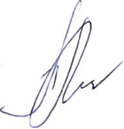 Согласовано:Заместитель директора ШЭМпо учебной и воспитательной 	работе ШЭМ			                                         					И.А. Мохирева№ п/пНаименование дисциплины (модуля) в соответствии с учебным планомАвтор, название, место издания, издательство, год издания учебной и учебно методической литературыКоличество экземпляровЧисло обучающихся, воспитанников, одновременно изучающих предмет, дисциплину (модуль)Все дисциплины учебного планаВся литература из ЭБСЭБС№ п/пНаименование дисциплиныСсылка на информационный ресурсНаименование разработки в электронной формеДоступность123451Иностранный языкhttp://www.iprbookshop.ru/29659.htmlИностранный язык (английский язык) [Электронный ресурс] : учебно методический комплекс по направлению подготовки 38.03.02 (080200) «Менеджмент», профили: «Управление человеческими ресурсами», «Управление малым бизнесом», квалификация (степень) выпускника – «бакалавр» / сост. М. В. Денисенко. — Электрон. текстовые данные. — Кемерово : Кемеровский государственный институт культуры, 2014. — 99 c.Ссылки доступны с любого компьютера ДВФУ1Иностранный языкhttp://www.iprbookshop.ru/73005.htmlИностранный язык (английский) [Электронный ресурс] : сборник юридических текстов для подготовки научно педагогических кадров / сост. С. П. Синявская, П. Б. Кондратьев. — Электрон. текстовые данные. — СПб. : Санкт Петербургский юридический институт (филиал) Академии Генеральной прокуратуры РФ, 2016. — 82 c.Ссылки доступны с любого компьютера ДВФУ1Иностранный языкhttp://www.iprbookshop.ru/45219.htmlУкраинец, И. А. Иностранный язык (английский язык) в профессиональной деятельности [Электронный ресурс] : учебно методическое пособие / И. А. Украинец. — Электрон. текстовые данные. — М. : Российский государственный университет правосудия, 2015. — 48 c.Ссылки доступны с любого компьютера ДВФУ1Иностранный языкhttp://www.iprbookshop.ru/55227.htmlМежова, М. В. Иностранный язык (английский язык) [Электронный ресурс] : сборник интерактивных профессионально ориентированных заданий для студентов 1 го, 2 го курсов всех направлений подготовки КемГУКИ / М. В. Межова, С. А. Золотарева. — Электрон. текстовые данные. — Кемерово : Кемеровский государственный институт культуры, 2014. — 211 c.Ссылки доступны с любого компьютера ДВФУ1Иностранный языкhttp://www.iprbookshop.ru/26862.htmlФролова, О. В. Русский язык как иностранный. Элементарный уровень [Электронный ресурс] : практикум / О. В. Фролова. — Электрон. текстовые данные. — М. : Московский государственный строительный университет, ЭБС АСВ, 2014. — 40 c.Ссылки доступны с любого компьютера ДВФУ1Иностранный языкhttp://www.iprbookshop.ru/65930.htmlБеляева, И. В. Иностранный язык в сфере профессиональной коммуникации. Комплексные учебные задания [Электронный ресурс] : учебное пособие / И. В. Беляева, Е. Ю. Нестеренко, Т. И. Сорогина. — Электрон. текстовые данные. — Екатеринбург : Уральский федеральный университет, ЭБС АСВ, 2015. — 132 c.Ссылки доступны с любого компьютера ДВФУ1Иностранный языкhttp://znanium.com/catalog/product/672960Английский язык : учеб. пособие / З.В. Маньковская. — М. : ИНФРА М, 2017. — 200 с. Ссылки доступны с любого компьютера ДВФУ1Иностранный язык http://www.iprbookshop.ru/74420.html.  Шацких, В. В. Экономический перевод (второй иностранный язык) [Электронный ресурс] : учебное пособие / В. В. Шацких. — Электрон. текстовые данные. — Липецк : Липецкий государственный технический университет, ЭБС АСВ, 2017. — 52 c. Ссылки доступны с любого компьютера ДВФУ1Иностранный языкhttp://www.iprbookshop.ru/66344.htmlМежова, М. В. Иностранный язык (английский язык) [Электронный ресурс] : практикум для студентов 1 го, 2 го курсов для всех направлений подготовки бакалавриата и специалитета КемГИК / М. В. Межова. — Электрон. текстовые данные. — Кемерово : Кемеровский государственный институт культуры, 2017. — 212 c. Ссылки доступны с любого компьютера ДВФУ1Иностранный языкhttp://znanium.com/catalog/product/550490Деловой иностранный язык / ГришаеваЕ.Б., МашуковаИ.А.   Краснояр.: СФУ, 2015.   192 с.Ссылки доступны с любого компьютера ДВФУ1Иностранный языкhttp://znanium.com/catalog/product/397227Иностранные языки: психология усвоения: Учебное пособие / Н.Т. Ерчак.   М.: НИЦ ИНФРА М; Мн.: Нов. знание, 2013.   336 с.Ссылки доступны с любого компьютера ДВФУ1Иностранный языкhttp://www.iprbookshop.ru/66733.htmlКоробкина Н.И. Стилистика первого иностранного языка [Электронный ресурс]: практикум для студентов 4 го курса Института иностранных языков/ Коробкина Н.И.— Электрон. текстовые данные.— Волгоград: Волгоградский государственный социально педагогический университет, Волгоградское научное издательство, 2017.— 74 c. Ссылки доступны с любого компьютера ДВФУ1Иностранный языкhttp://www.iprbookshop.ru/74420.htmlШацких В.В. Экономический перевод (второй иностранный язык) [Электронный ресурс]: учебное пособие/ Шацких В.В.— Электрон. текстовые данные.— Липецк: Липецкий государственный технический университет, ЭБС АСВ, 2017.— 52 c. Ссылки доступны с любого компьютера ДВФУ1Иностранный языкhttp://znanium.com/catalog/product/977664Лексикология английского языка = English Lexicology: Учебное пособие / Зинина О.А., Окаева А.Б.   Мн.:РИПО, 2017.   138 с.Ссылки доступны с любого компьютера ДВФУ1Иностранный языкhttp://znanium.com/catalog/product/535189Английский язык для работы в туризме=Working in Tourism: Уч.для студентов, изучающих туристический бизнес / Миньяр Белоручева А.П., Покровская М.Е.   2 е изд.   М.:Форум, НИЦ ИНФРА М,2016 192с. Ссылки доступны с любого компьютера ДВФУ2Историяhttp://www.iprbookshop.ru/60761.htmlИстория [Электронный ресурс] : учебное пособие / В. П. Фролов, М. Г. Ефремова, Т. Л. Пантелеева, Ю. В. Посвятенко ; под ред. Т. А. Молокова. — Электрон. текстовые данные. — М. : Московский государственный строительный университет, Ай Пи Эр Медиа, ЭБС АСВ, 2016. — 108 c. Ссылки доступны с любого компьютера ДВФУ2Историяhttp://www.iprbookshop.ru/74715.htmlАлексеев, С. В. Всемирная история с древнейших времен до начала XX века [Электронный ресурс] : курс лекций / С. В. Алексеев, О. И. Елисеева. — Электрон. текстовые данные. — М. : Московский гуманитарный университет, 2016. — 240 c. Ссылки доступны с любого компьютера ДВФУ2Историяhttp://znanium.com/catalog/product/372998Новейшая история России: преподавание в школе: Учебное пособие / Ю.А.Никифоров, Е.Е.Вяземский, А.Н.Иоффе; Под ред. В.Д.Нечаева; МГГУ им. М.А.Шолохова.   М.: Альфа М: НИЦ Инфра М, 2013   384 с.Ссылки доступны с любого компьютера ДВФУ2Историяhttp://www.iprbookshop.ru/32047.htmlСуслов, А. Б. История России (1917 1991 гг.) [Электронный ресурс] : учебник для вузов. Направление подготовки 050100   «Педагогическое образование». Профиль подготовки: «История». Квалификация (степень) выпускника: бакалавр / А. Б. Суслов. — Электрон. текстовые данные. — Пермь : Пермский государственный гуманитарно педагогический университет, 2013. — 298 c. Ссылки доступны с любого компьютера ДВФУ2Историяhttp://www.iprbookshop.ru/60287.htmlСёмин, В. П. Военная история России. Внешние и внутренние конфликты [Электронный ресурс] : тематический справочник с приложением схем военных действий / В. П. Сёмин, А. П. Дегтярев. — Электрон. текстовые данные. — М. : Академический Проект, Альма Матер, 2016. — 504 c. Ссылки доступны с любого компьютера ДВФУ2Историяhttp://www.iprbookshop.ru/68335.htmlПрядеин, В. С. История России в схемах, таблицах, терминах и тестах [Электронный ресурс] : учебное пособие / В. С. Прядеин. — Электрон. текстовые данные. — Екатеринбург : Уральский федеральный университет, ЭБС АСВ, 2015. — 192 c. Ссылки доступны с любого компьютера ДВФУ2Историяhttp://znanium.com/catalog/product/484559Всемирная история: Учебник для студентов вузов / Под ред. Поляк Г.Б.,   3 е изд., перераб. и доп.   М.:ЮНИТИ ДАНА, 2015.   887 с. Ссылки доступны с любого компьютера ДВФУ2Историяhttp://www.iprbookshop.ru/75381.htmlЗайцева, Н. В. История [Электронный ресурс] : учебное пособие в форме самодостаточных конспектов лекций / Н. В. Зайцева, Г. М. Ипполитов, Е. Ю. Бобкова ; под ред. Г. М. Ипполитов. — Электрон. текстовые данные. — Самара : Поволжский государственный университет телекоммуникаций и информатики, 2016. — 483 c. Ссылки доступны с любого компьютера ДВФУ2Историяhttp://www.iprbookshop.ru/71211.htmlВсемирная история [Электронный ресурс] : учебник для студентов вузов / Г. Б. Поляк, А. Н. Маркова, И. А. Андреева [и др.] ; под ред. Г. Б. Поляк, А. Н. Маркова. — 3 е изд. — Электрон. текстовые данные. — М. : ЮНИТИ ДАНА, 2017. — 888 c. Ссылки доступны с любого компьютера ДВФУ2Историяhttp://znanium.com/catalog/product/1018501История [Электронный ресурс] : учебник / под ред. Т.А. Молоковой.   М. : МИСИ Московский государственный строительный университет, 2017.   290 с.  Ссылки доступны с любого компьютера ДВФУ2Историяhttp://znanium.com/catalog/product/1018503Гацунаев, К.А. История [Электронный ресурс] : учебное пособие для студентов заочной формы обучения и экстерната / К.А. Гацунаев, Т. А. Молокова.   М. : МИСИ Московский государственный строительный университет, 2017.   117 с. Ссылки доступны с любого компьютера ДВФУ2Историяhttp://znanium.com/catalog/product/484559Всемирная история: Учебник для студентов вузов / Под ред. Поляк Г.Б.,   3 е изд., перераб. и доп.   М.:ЮНИТИ ДАНА, 2015.   887 с. Ссылки доступны с любого компьютера ДВФУ2Историяhttp://www.iprbookshop.ru/75381.htmlЗайцева, Н. В. История [Электронный ресурс] : учебное пособие в форме самодостаточных конспектов лекций / Н. В. Зайцева, Г. М. Ипполитов, Е. Ю. Бобкова ; под ред. Г. М. Ипполитов. — Электрон. текстовые данные. — Самара : Поволжский государственный университет телекоммуникаций и информатики, 2016. — 483 c. Ссылки доступны с любого компьютера ДВФУ2Историяhttp://www.iprbookshop.ru/55230.htmlРеховская, Т. А. История [Электронный ресурс] : учебно методический комплекс дисциплины по направлению подготовки 51.03.01 (033000.62) «Культурология», профиль подготовки «Социокультурное проектирование», квалификация (степень) выпускника «бакалавр» / Т. А. Реховская, А. А. Насонов. — Электрон. текстовые данные. — Кемерово : Кемеровский государственный институт культуры, 2014. — 68 c. Ссылки доступны с любого компьютера ДВФУ2Историяhttp://www.iprbookshop.ru/22179.html.Борисов В.А. История России [Электронный ресурс]: учебно методическое пособие/ Борисов В.А., Кряжева Карцева Е.В., Синютин С.С.— Электрон. текстовые данные.— М.: Российский университет дружбы народов, 2013.— 156 c. Ссылки доступны с любого компьютера ДВФУ3Философияhttp://znanium.com/catalog/product/5350131.Философия: Учебник / Миронов В.В.   М.: Юр.Норма, НИЦ ИНФРА М, 2016.   928 с.:Ссылки доступны с любого компьютера ДВФУ3Философияhttp://znanium.com/catalog/product/5365922.Философия: Учебник / Островский Э. В.   М.: Вузовский учебник, НИЦ ИНФРА М, 2016.   313 с.Ссылки доступны с любого компьютера ДВФУ3Философияhttp://znanium.com/catalog/product/5416603 Философия: Учебник для бакалавров / Батурин В.К.   М.:ЮНИТИ ДАНА, 2016.   343 с. Ссылки доступны с любого компьютера ДВФУ3Философия http://znanium.com/catalog/product/5419804 Философия: Учебник / Кузнецов В.Г., Кузнецова И.Д., Момджян К.Х.   М.:НИЦ ИНФРА М, 2016.   519 с.   Ссылки доступны с любого компьютера ДВФУ3Философияhttp://znanium.com/catalog/product/5481105. Философия : учеб. пособие / А.Т. Свергузов. — 2 е изд., перераб. и доп. — М. : ИНФРА М, 2017. — 180 с. Ссылки доступны с любого компьютера ДВФУ3Философияhttp://www.studentlibrary.ru/book/ISBN9785970431849.html6 Философия [Электронный ресурс] : учеб. / Хрусталёв Ю. М.   М. : ГЭОТАР Медиа, 2015. Ссылки доступны с любого компьютера ДВФУ3Философияhttp://www.studentlibrary.ru/book/ISBN9785970436851.html7. Философия [Электронный ресурс] : учебник / В. Д. Губин и др.; под ред. В. Д. Губина, Т. Ю. Сидориной.   5 е изд., перераб. и доп.   М. : ГЭОТАР Медиа, 2016. Ссылки доступны с любого компьютера ДВФУ3Философияhttp://znanium.com/catalog/product/4187338. Философия: Учебник / Под ред. А.Н. Чумакова.   М.: Вузовский учебник: НИЦ ИНФРА М, 2014.   432 с.:Ссылки доступны с любого компьютера ДВФУ3Философияhttp://znanium.com/catalog/product/8840019. Философия / Лавриненко В.Н., Ратников В.П.,   3 е изд.   М.:ЮНИТИ ДАНА, 2015.   622 с.: Ссылки доступны с любого компьютера ДВФУ3Философия http://znanium.com/catalog/product/79242810. Философия: учебник / И.И. Кальной.   3 е изд., испр. и доп. — М.: Вузовский учебник: ИНФРА М, 2017. — 384 с. Ссылки доступны с любого компьютера ДВФУ3Философияhttp://znanium.com/catalog/product/94270011.Философия : учебник / И.И. Кальной.   3 е изд., испр. и доп. — М. : Вузовский учебник : ИНФРА М, 2018. — 384 с. Ссылки доступны с любого компьютера ДВФУ3Философияhttp://znanium.com/catalog/product/94721512.Философия : учеб. пособие / И.А. Карпенко. — М. : ИНФРА М, 2018. — 190 с.  Ссылки доступны с любого компьютера ДВФУ3Философияhttp://www.studentlibrary.ru/book/ISBN9785970431849.html13.Философия [Электронный ресурс] : учеб. / Хрусталёв Ю. М.   М. : ГЭОТАР Медиа, 2015. Ссылки доступны с любого компьютера ДВФУ3Философияhttp://www.studentlibrary.ru/book/ISBN9785970436851.html14. Философия [Электронный ресурс] : учебник / В. Д. Губин и др.; под ред. В. Д. Губина, Т. Ю. Сидориной.   5 е изд., перераб. и доп.   М. : ГЭОТАР Медиа, 2016. Ссылки доступны с любого компьютера ДВФУ3Философияhttp://znanium.com/catalog/product/41873315. Философия: Учебник / Под ред. А.Н. Чумакова.   М.: Вузовский учебник: НИЦ ИНФРА М, 2014.   432 с.Ссылки доступны с любого компьютера ДВФУ4Безопасность жизнедеятельностиhttp://znanium.com/catalog/product/966664Безопасность жизнедеятельности: Учебное пособие / Морозова О.Г., Маслов С.В., Кудрявцев М.Д.   Краснояр.:СФУ, 2016.   266 с.Ссылки доступны с любого компьютера ДВФУ4Безопасность жизнедеятельностиhttp://www.studentlibrary.ru/book/ISBN9785970429693.htmlБезопасность жизнедеятельности [Электронный ресурс] / И.П. Левчук, А.А. Бурлаков   М. : ГЭОТАР Медиа, 2014. Ссылки доступны с любого компьютера ДВФУ4Безопасность жизнедеятельностиhttp://www.studentlibrary.ru/book/ISBN9785930939637.htmlБезопасность жизнедеятельности [Электронный ресурс] : Учебник / Масленников В.В.   М. : Издательство АСВ, 2014. Ссылки доступны с любого компьютера ДВФУ4Безопасность жизнедеятельностиhttp://znanium.com/catalog/product/432494Безопасность жизнедеятельности: Учебное пособие / В.И. Бондин, Ю.Г. Семехин.   М.: НИЦ ИНФРА М; Ростов н/Д: Академцентр, 2014.   349 сСсылки доступны с любого компьютера ДВФУ4Безопасность жизнедеятельностиhttp://znanium.com/catalog/product/528197Безопасность жизнедеятельности: Учебное пособие / Петров С.В.   М.:УМЦ ЖДТ, 2015.   319 с.Ссылки доступны с любого компьютера ДВФУ4Безопасность жизнедеятельностиhttp://znanium.com/catalog/product/550730Безопасность жизнедеятельности / Баранов Е.Ф., Кочетов О.С., Минаева И.А. и др.   М.: МГАВТ, 2015.   237 с.Ссылки доступны с любого компьютера ДВФУ4Безопасность жизнедеятельностиhttp://znanium.com/catalog/product/884004Безопасность жизнедеятельности / Муравья Л.А.   М.:ЮНИТИ ДАНА, 2015.   431 с.:Ссылки доступны с любого компьютера ДВФУ4Безопасность жизнедеятельностиhttp://znanium.com/catalog/product/508589Безопасность жизнедеятельности: Учебное пособие / В.М. Маслова, И.В. Кохова, В.Г. Ляшко; Под ред. В.М. Масловой   3 изд., перераб. и доп.   М.: Вузовский учебник: НИЦ ИНФРА М, 2015.   240 с.Ссылки доступны с любого компьютера ДВФУ4Безопасность жизнедеятельностиhttp://znanium.com/catalog/product/513995Маслова, Л.Ф. Безопасность жизнедеятельности [Электронный ресурс] : учебное пособие / Л.Ф. Маслова.   Ставрополь, СтГАУ, 2014.   88 сСсылки доступны с любого компьютера ДВФУ4Безопасность жизнедеятельностиhttp://znanium.com/catalog/product/508589Безопасность жизнедеятельности: Учебное пособие / В.М. Маслова, И.В. Кохова, В.Г. Ляшко; Под ред. В.М. Масловой   3 изд., перераб. и доп.   М.: Вузовский учебник: НИЦ ИНФРА М, 2015.   240 с.Ссылки доступны с любого компьютера ДВФУ4Безопасность жизнедеятельностиhttp://znanium.com/catalog/product/513821Безопасность жизнедеятельности / Волощенко А.Е., Прокопенко Н.А., Косолапова Н.В.; Под ред. Арустамова Э.А.,   20 е изд., перераб. и доп.   М.:Дашков и К, 2018.   448 с. Ссылки доступны с любого компьютера ДВФУ4Безопасность жизнедеятельностиhttp://znanium.com/catalog/product/513995Маслова, Л.Ф. Безопасность жизнедеятельности [Электронный ресурс] : учебное пособие / Л.Ф. Маслова.   Ставрополь, СтГАУ, 2014.   88 с. Ссылки доступны с любого компьютера ДВФУ4Безопасность жизнедеятельностиhttps://e.lanbook.com/book/112124Сергеев, В.С. Безопасность жизнедеятельности [Электронный ресурс] : учебник / В.С. Сергеев. — Электрон. дан. — Москва : Владос, 2018. — 480 с. Ссылки доступны с любого компьютера ДВФУ4Безопасность жизнедеятельностиhttps://e.lanbook.com/book/92617Занько, Н.Г. Безопасность жизнедеятельности [Электронный ресурс] : учебник / Н.Г. Занько, К.Р. Малаян, О.Н. Русак. — Электрон. дан. — Санкт Петербург : Лань, 2017. — 704 с. Ссылки доступны с любого компьютера ДВФУ4Безопасность жизнедеятельностиhttp://znanium.com/catalog/product/884004Безопасность жизнедеятельности / Муравья Л.А.   М.:ЮНИТИ ДАНА, 2015.   431 с.Ссылки доступны с любого компьютера ДВФУ5Физическая культура и спортhttp://www.iprbookshop.ru/49867 .Быченков С.В. Физическая культура [Электронный ресурс]: учебник для студентов высших учебных заведений/ Быченков С.В., Везеницын О.В.— Электрон. текстовые данные.— Саратов: Вузовское образование, 2016.— 270 c.Ссылки доступны с любого компьютера ДВФУ5Физическая культура и спортhttp://www.iprbookshop.ru/63352.htmlУчебно методическое пособие по курсу Физическая культура по теме Практические рекомендации для студентов, временно освобожденных от занятий физкультурой [Электронный ресурс]/ — Электрон. текстовые данные.— М.: Московский технический университет связи и информатики, 2016.— 16 c. Ссылки доступны с любого компьютера ДВФУ5Физическая культура и спортhttp://www.iprbookshop.ru/64984.htmlФизиологические технологии повышения работоспособности в физической культуре и спорте [Электронный ресурс]: учебное пособие/ — Электрон. текстовые данные.— Омск: Сибирский государственный университет физической культуры и спорта, 2014.— 110 c. Ссылки доступны с любого компьютера ДВФУ5Физическая культура и спортhttp://www.iprbookshop.ru/11361.htmlСахарова Е.В. Физическая культура [Электронный ресурс]: учебное пособие/ Сахарова Е.В., Дерина Р.А., Харитонова О.И.— Электрон. текстовые данные.— Волгоград, Саратов: Волгоградский институт бизнеса, Вузовское образование, 2013.— 94 c.Ссылки доступны с любого компьютера ДВФУ5Физическая культура и спортhttp://znanium.com/catalog/product/883774Физическая культура и физическая подготовка: Учебник для студентов вузов, курсантов и слушателей образовательных учреждений высшего профессионального образования МВД России / Барчуков И.С., Назаров Ю.Н., Егоров С.С.; Под ред. Кикоть В.Я.   М.:ЮНИТИ ДАНА, 2015.   431 с. Ссылки доступны с любого компьютера ДВФУ5Физическая культура и спортhttp://znanium.com/catalog/product/780464Физическая подготовка в учреждениях высшего профессионального образования. Ч. 1: Учебное пособие / Анкудинов Н.В.   Рязань:Академия ФСИН России, 2015.   204 с. Ссылки доступны с любого компьютера ДВФУ5Физическая культура и спортhttp://e.lanbook.com/books/element.php?pl1_id=69805Всероссийский физкультурно спортивный комплекс «Готов к труду и обороне» (ГТО): документы и методические материалы [Электронный ресурс] : учебно методическое пособие. — Электрон. дан. — М. : Советский спорт, 2014. — 60 с. Ссылки доступны с любого компьютера ДВФУ5Физическая культура и спортhttp://e.lanbook.com/books/element.php?pl1_id=63313Развитие личностных качеств обучающихся в учебной и спортивной деятельности. Учебное пособие [Электронный ресурс] : учебное пособие. — Электрон. дан. — М.: Прометей (Московский Государственный Педагогический Университет), 2013. — 560 с. Ссылки доступны с любого компьютера ДВФУ5Физическая культура и спортhttp://e.lanbook.com/books/element.php?pl1_id=60556Бегай! Прыгай! Метай! Официальное руководство ИААФ по обучению легкой атлетике [Электронный ресурс] : . — Электрон. дан. — М. : Человек, 2013. — 215 с. Ссылки доступны с любого компьютера ДВФУ5Физическая культура и спортhttp://znanium.com/catalog/product/780465Физическая подготовка в учреждениях высшего профессионального образования. Ч. 2: Учебное пособие / Рекша Ю.М.   Рязань:Академия ФСИН России, 2015.   242 с. Ссылки доступны с любого компьютера ДВФУ5Физическая культура и спортhttp://znanium.com/catalog/product/509590Физическая культура / Григорович Е.С., Переверзев В.А., Романов К.Ю.,   4 е изд.   Мн.:Вышэйшая школа, 2014.   350 с. Ссылки доступны с любого компьютера ДВФУ5Физическая культура и спортhttp://znanium.com/catalog/product/908476Физическая культура: Учебное пособие / Евсеев Ю.И.,   9 е изд., стер.   Рн/Д:Феникс, 2014.   444 с. Ссылки доступны с любого компьютера ДВФУ5Физическая культура и спортhttp://znanium.com/catalog/product/1020559Каткова, А.М. Физическая культура и спорт : учебное наглядное пособие / А.М. Каткова, А.И. Храмцова.   М. : МПГУ, 2017.   64 с. Ссылки доступны с любого компьютера ДВФУ5Физическая культура и спортhttp://znanium.com/catalog/product/432358Здоровье и физическая культура студента: Учебное пособие / В.А. Бароненко, Л.А. Рапопорт.   2 e изд., перераб.   М.: Альфа М: НИЦ ИНФРА М, 2014.   336 с.Ссылки доступны с любого компьютера ДВФУ5Физическая культура и спортhttp://www.iprbookshop.ru/59171.htmlПереверзева И.В. Оздоровительное плавание в вузе [Электронный ресурс]: учебно методическое пособие/ Переверзева И.В., Ушников А.И., Арбузова О.В.— Электрон. текстовые данные.— Ульяновск: Ульяновский государственный педагогический университет имени И.Н. Ульянова, 2015.— 152 c.Ссылки доступны с любого компьютера ДВФУ6Академическое письмоhttp://e.lanbook.com/book/85845Аннушкин, В.И. Риторика. Экспресс курс. [Электронный ресурс] — Электрон. дан. — М. : ФЛИНТА, 2016. — 223 с. Ссылки доступны с любого компьютера ДВФУ6Академическое письмоhttp://e.lanbook.com/book/76974 Базылев, В.Н. Академическое письмо. Теоретические и прикладные аспекты. В 2 х частях. Ч.1. [Электронный ресурс] — Электрон. дан. — М. : ФЛИНТА, 2016. — 160 с. Ссылки доступны с любого компьютера ДВФУ6Академическое письмоhttp://e.lanbook.com/book/76975 Базылев, В.Н. Академическое письмо. Теоретические и прикладные аспекты. В 2 х частях. Ч.2. [Электронный ресурс] — Электрон. дан. — М. : ФЛИНТА, 2016. — 276 с. Ссылки доступны с любого компьютера ДВФУ6Академическое письмоhttp://znanium.com/catalog.php?bookinfo=519305 Графф, Дж. Как писать убедительно: Искусство аргументации в научных и научно популярных работах [Электронный ресурс] / Джеральд Графф, Кэти Биркенштайн; Пер. с англ.   М.: АЛЬПИНА ПАБЛИШЕР, 2014.   258 с. Ссылки доступны с любого компьютера ДВФУ6Академическое письмоhttp://znanium.com/catalog/product/872590Деловое общение. Деловой этикет: Учебное пособие для студентов вузов / Кузнецов И.Н.   М.:ЮНИТИ ДАНА, 2015.   431 с.:Ссылки доступны с любого компьютера ДВФУ6Академическое письмоhttp://znanium.com/go.php?id=521894 Зверева Н. Я говорю – меня слушают: Уроки практической риторики. – 4 е изд. – М.: Альпина Паблишер, 2013. – 234 с.Ссылки доступны с любого компьютера ДВФУ6Академическое письмоhttp://www.iprbookshop.ru/49575Исенова Ф.К. Учебно методическое пособие по изучению дисциплины «Академическое письмо и чтение» (модуль 2 «Научная ориентация») [Электронный ресурс]/ Исенова Ф.К.— Электрон. текстовые данные.— Астана: Казахский гуманитарно юридический университет, 2015.— 124 c.Ссылки доступны с любого компьютера ДВФУ6Академическое письмоhttp://e.lanbook.com/book/13010Константинова, Л.А. Деловая риторика. [Электронный ресурс] / Л.А. Константинова, Е.П. Щенникова, С.А. Юрманова. — Электрон. дан. — М. : ФЛИНТА, 2013. — 304 с. Ссылки доступны с любого компьютера ДВФУ6Академическое письмоhttps://e.lanbook.com/book/84360#authors Котюрова М.П., Баженова Е.А. Культура научной речи: текст и его редактирование: учеб. пособие. – М. : Флинта : Наука, 2016. – 280 с. Ссылки доступны с любого компьютера ДВФУ6Академическое письмоhttp://e.lanbook.com/book/74619 Купина, Н.А. Риторика в играх и упражнениях. [Электронный ресурс] — Электрон. дан. — М. : ФЛИНТА, 2015. — 229 с. Ссылки доступны с любого компьютера ДВФУ6Академическое письмоhttp://e.lanbook.com/book/63013 Матвеева, Т.В. Учебный словарь: русский язык, культура речи, стилистика, риторика. [Электронный ресурс] — Электрон. дан. — М. : ФЛИНТА, 2014. — 415 с. Ссылки доступны с любого компьютера ДВФУ6Академическое письмоhttps://e.lanbook.com/book/54800#authors Петров О.В. Риторика: учебник. – М.: Проспект, 2015. – 424 с.  Ссылки доступны с любого компьютера ДВФУ6Академическое письмоhttp://e.lanbook.com/book/84464Хазагеров, Г.Г. Риторика для делового человека. [Электронный ресурс] / Г.Г. Хазагеров, Е.Е. Корнилова. — Электрон. дан. — М. : ФЛИНТА, 2013. — 135 с. Ссылки доступны с любого компьютера ДВФУ6Академическое письмоhttp://znanium.com/catalog/product/405196Деловое общение: Учебник для вузов / П.И. Сидоров, М.Е. Путин и др.; Под ред. проф. П.И. Сидорова   2 e изд., перераб.   М.: НИЦ ИНФРА М, 2013.   384 с. Ссылки доступны с любого компьютера ДВФУ6Академическое письмоhttp://www.iprbookshop.ru/10908.html.Кузнецов И.Н. Бизнес риторика [Электронный ресурс]/ Кузнецов И.Н.— Электрон. текстовые данные.— М.: Дашков и К, 2015.— 407 c.Ссылки доступны с любого компьютера ДВФУ7Правоведениеhttp://www.iprbookshop.ru/74320.html Правоведение [Электронный ресурс]: учебное пособие/ Фомина О.И., Старова Е.А.— Электрон. текстовые данные.— СПб.: Санкт Петербургский государственный архитектурно строительный университет, ЭБС АСВ, 2017.— 104 c. Ссылки доступны с любого компьютера ДВФУ7Правоведениеhttps://www.book.ru/book/924063Правоведение : учебно методическое пособие / Г.Н. Комкова, Е.А. Абаева, Н.Н. Аверьянова, М.К. Ананьева, О.Ю. Апарина, З.С. Байниязова, Е.В. Бердникова, Е.Л. Власова, Е.О. Глухова, С.В. Деманова, Т.А. Дураев, Ю.Ю. Илюхина, И.М. Конобеевская, Корд. — Москва : Юстиция, 2017. — 302 с.Ссылки доступны с любого компьютера ДВФУ7Правоведениеhttp://znanium.com/catalog/product/791858Гражданское право. В 2 т. Т. 1 [Электронный ресурс]: учебник / под общ. ред. М.В. Карпычева, А.М. Хужина.  М.: ИД «ФОРУМ»: ИнФРА М, 2017.  400 с.Ссылки доступны с любого компьютера ДВФУ7Правоведениеhttp://znanium.com/catalog/product/612279Уголовное право России. Общая и Особенная части [Электронный ресурс]: Учебник / Под ред. д ра юрид. наук, профессора В.К. Дуюнова. 5 е изд. М.: РИОР: ИНФРА М, 2017. 752 с. Ссылки доступны с любого компьютера ДВФУ7Правоведениеhttp://znanium.com/catalog/product/761357Земельное право [Электронный ресурс]: учебник / О.И. Крассов. 5 е изд., перераб. и доп. М.: Юр. Норма, НИЦ ИНФРА М, 2017. 560 с.Ссылки доступны с любого компьютера ДВФУ7Правоведениеhttp://znanium.com/catalog/product/910971Трудовое право России [Электронный ресурс]: Учебник (ФГОС) / Буянова М.О., Зайцева О.Б.   Рн/Д:Феникс, 2017.   570 с.Ссылки доступны с любого компьютера ДВФУ7Правоведениеhttp://znanium.com/catalog/product/376839Напалкова, И.Г. Правоведение: Учебник / Под ред. И.В. Рукавишниковой, И.Г. Напалковой.   2 e изд., изм.   М.: Норма: НИЦ Инфра М, 2013.   432 с. Ссылки доступны с любого компьютера ДВФУ7Правоведениеhttp://znanium.com/catalog/product/473115Субботина, И.Б. Правоведение: Сборник задач и упражнений/Васенков В. А., Корнеева И. Л., Субботина И. Б., Васенков В. А.   М.: Форум, НИЦ ИНФРА М, 2015.   160 с. Ссылки доступны с любого компьютера ДВФУ7Правоведениеhttps://e.lanbook.com/book/80054Балаян, Э.Ю. Правоведение [Электронный ресурс] : учебное пособие / Э.Ю. Балаян. – Электрон. дан. – Кемерово : КемГУ, 2015. – 191 с. Ссылки доступны с любого компьютера ДВФУ7Правоведениеhttp://znanium.com/catalog/product/558609Малько, А.В. Правоведение: Учебник / Малько А.В., Субочев В.В.   М.:Юр.Норма, НИЦ ИНФРА М, 2016.   304 с.Ссылки доступны с любого компьютера ДВФУ7Правоведениеhttp://znanium.com/catalog/product/417983Смоленский, М.Б. Правоведение: Учебник / М.Б. Смоленский.   М.: ИЦ РИОР: НИЦ ИНФРА М, 2014.   430 с.Ссылки доступны с любого компьютера ДВФУ7Правоведениеhttp://znanium.com/catalog/product/401591Хаймович, М.И. Правоведение: основы правовых знаний: Учебное пособие / Хаймович М.И.   М.:ИЦ РИОР, НИЦ ИНФРА М, 2014.   304 с.Ссылки доступны с любого компьютера ДВФУ7Правоведениеhttp://znanium.com/catalog/product/415466Айман, Т. О. Правоведение [Электронный ресурс] Учеб. пособие.   5 е изд.   М. : РИОР : ИНФРА М, 2013.   144 с. Ссылки доступны с любого компьютера ДВФУ7Правоведениеhttp://znanium.com/catalog/product/513643Графский, В.Г. Актуальные направления анализа права и правоведения: проблема междисциплинарного понимания и сотрудничества / В.Г.Графский   М.: Юр.Норма, НИЦ ИНФРА М, 2015.   224 с Ссылки доступны с любого компьютера ДВФУРусский язык и культура речи http://znanium.com/catalog/product/882544Русский язык и культура речи / Штрекер Н.Ю.   М.:ЮНИТИ ДАНА, 2015.   383 с.: ISBN 978 5 238 00604 8.Русский язык и культура речи http://znanium.com/catalog/product/448841Русский язык и культура речи: Учебное пособие / Е.А. Самойлова.   М.: ИД ФОРУМ: НИЦ ИНФРА М, 2014.   144 с.: 60x90 1/16.   (Профессиональное образование). (переплет) ISBN 978 5 8199 0392 6. Русский язык и культура речи http://znanium.com/catalog/product/148732Русский язык и культура речи: учеб. пособие / Е.П. Буторина, С.М. Евграфова; Российский государственный гуманитарный университет (РГГУ).   М.: Форум, 2008.   295 с.: 60x90 1/16.   (Высшее образование). (переплет) ISBN 978 5 91134 290 6.Русский язык и культура речи http://znanium.com/catalog/product/227832Русский язык и культура речи.: Учебник / О.Я. Гойхман, Л.М. Гончарова и др.; Под ред. проф. О.Я.Гойхмана.   2 e изд., перераб. и доп.   М.: ИНФРА М, 2010.   240 с.: 60x90 1/16.   (Высшее образование). (переплет) ISBN 978 5 16 002303 8.Русский язык и культура речи http://znanium.com/catalog/product/230662Русский язык и культура речи: Учебное пособие / О.Ю. Машина.   2 e изд.   М.: ИЦ РИОР: ИНФРА М, 2012.   168 с.: 60x90 1/16.   (Высшее образование). (переплет) ISBN 978 5 369 00784 6.Русский язык и культура речи http://www.znanium.com/Морозова, С. М. Русский язык и культура речи: Сборник упражнений / С. М. Морозова.   М.: Альтаир МГАВТ, 2013   64 с. Русский язык и культура речи http://znanium.com/catalog/product/550417Русский язык и культура речи: Практикум для студентов вузов экономического профиля / Т.И. Гричененко.   Ростов н/Д: Издательство ЮФУ, 2011.   112 с. ISBN 978 5 9275 0828 0.Русский язык и культура речи http://znanium.com/catalog/product/908699Русский язык и культура речи: Учебное пособие / Воробьева Т.В.   Пермь:Пермский институт ФСИН России, 2012.   84 с. Русский язык и культура речи http://znanium.com/catalog/product/149899Русский язык и культура речи: история, теория, практика: Учеб. пособие / Б.Р. Мандель.   М.: Вузовский учебник, 2009.   267 с.: 60x90 1/16. (переплет) ISBN 978 5 9558 0079 0.Русский язык и культура речи http://znanium.com/catalog/product/468389Голуб И.Б. Русская риторика и культура речи: учеб. пособие / И.Б. Голуб, В.Д. Неклюдов.   М.: Логос, 2011.   328 с.   (Новая университетская библиотека).   ISBN 978 5 98704 603 6. Социологияhttp://znanium.com/catalog/product/402562Социология: Учебное пособие / Ф.А. Игебаева.   М.: НИЦ ИНФРА М, 2014.   236 с.: 60x90 1/16.   (Высшее образование: Бакалавриат). (переплет) ISBN 978 5 16 005375 2.Социологияhttp://znanium.com/catalog/product/418288Социология: Учебное пособие / А.Б. Оришев.   М.: ИЦ РИОР: НИЦ ИНФРА М, 2014.   224 с.: 60x90 1/16.   (Высшее образование: Бакалавриат). (переплет) ISBN 978 5 369 01263 5. Социологияhttp://znanium.com/catalog/product/425026Социология управления: Учебный словарь / Р.В. Леньков, О.А. Колосова, О.А. Куликова, Е.В. Тихонова.   М.: Форум: НИЦ ИНФРА М, 2014.   136 с.: 60x90 1/16.   (Высшее образование: Бакалавриат). (обложка) ISBN 978 5 91134 805 2.Социологияhttp://znanium.com/catalog/product/177589Социология: Учебное пособие / Г.И. Козырев.   2 e изд., перераб. и доп.   М.: ИД ФОРУМ, 2010.   320 с.: 60x90 1/16.   (Высшее образование). (переплет) ISBN 978 5 8199 0405 3.Социологияhttp://znanium.com/catalog/product/178632Социология: Учебник / В.И. Добреньков, А.И. Кравченко; Московский Государственный Университет им. М.В. Ломоносова (МГУ).   М.: ИНФРА М, 2009.   624 с.: 60x90 1/16.   (Высшее образование). (переплет) ISBN 978 5 16 003522 2. Социологияhttp://znanium.com/catalog/product/180829Социология: учебник / Ю.Г. Волков.   3 e изд., перераб. и доп.   М.: Альфа М: ИНФРА М, 2010.   448 с.: ил.; 60x90 1/16. (переплет) ISBN 978 5 98281 194 3.Социологияhttp://znanium.com/catalog/product/216587Социология: Учебное пособие / Ю.С. Борцов.   М.: ИНФРА М, 2011.   351 с.: 60x90 1/16.   (Высшее образование). (переплет) ISBN 978 5 16 004657 0. Социологияhttp://znanium.com/catalog/product/314611Социология: Учебное пособие / Ф.А. Игебаева.   М.: НИЦ Инфра М, 2012.   236 с.: 60x90 1/16.   (Высшее образование: Бакалавриат). (переплет) ISBN 978 5 16 005375 2.Социологияhttp://znanium.com/catalog/product/374633Социология: Учебное пособие / Е.П. Тавокин.   М.: НИЦ ИНФРА М, 2013.   202 с.: 60x90 1/16 + (Доп. мат. znanium.com).   (Высшее образование: Бакалавриат). (переплет) ISBN 978 5 16 006379 9.Социологияhttp://znanium.com/catalog/product/418288Социология: Учебное пособие / А.Б. Оришев.   М.: ИЦ РИОР: НИЦ ИНФРА М, 2014.   224 с.: 60x90 1/16.   (Высшее образование: Бакалавриат). (переплет) ISBN 978 5 369 01263 5.Основы библиотечно информационного дела http://znanium.com/catalog.php?bookinfo=514867Богданова С.В. Информационные технологии: учебное пособие / С.В. Богданова, А.Н. Ермакова.   Ставрополь: Сервисшкола, 2014.   211 с.Основы библиотечно информационного дела http://znanium.com/catalog/product/371912Заботина Н.Н. Проектирование информационных систем: Учебное пособие / Н.Н. Заботина.   М.: НИЦ Инфра М, 2013.   331 с.Основы библиотечно информационного дела https://e.lanbook.com/journal/issue/286646Бесклинская Л.П. Библиотека   это умный дом для читателя: взгляд на «Открытую библиотечную систему». Электронные ресурсы и услуги для образования и науки // Научная периодика: проблемы и решения – 2012, № 3.Основы библиотечно информационного дела https://e.lanbook.com/reader/journalArticle/108823/#1Демина М.Н., Тараненко Л.Г. Электронные информационно образовательные ресурсы библиотек культуры и искусств // Вестник Кемеровского государственного университета культуры и искусств   2013, № 22.Основы библиотечно информационного дела https://e.lanbook.com/journal/issue/286647Елизарова Р.У. Расширение возможностей доступа к специализированным коллекциям документов национальной библиотеки Республики Татарстан // Научная периодика: проблемы и решения – 2012, № 4.Основы библиотечно информационного дела https://e.lanbook.com/journal/issue/287714Библиотечное дело как ценность культуры и образования // Философия образования – 2008, № 4.Основы библиотечно информационного дела http://znanium.com/catalog/product/492165Электронный портфолио в образовании и трудоустройстве: коллективная монография / под общ. ред. О.Г. Смоляниновой.   Красноярск: Сибирский федеральный ун т, 2012.   152 с.   ISBN 978 5 7638 2709 5. Основы библиотечно информационного дела http://znanium.com/catalog/product/410730Электронное правительство. Электронный документооборот. Термины и определения: Учебное пособие / С.Ю. Кабашов.   М.: НИЦ ИНФРА М, 2013.   320 с.: 60x90 1/16.   (Высшее образование: Бакалавриат). (переплет) ISBN 978 5 16 006835 0.Основы библиотечно информационного дела http://znanium.com/catalog/product/468998Куняев Н.Н. Конфиденциальное делопроизводство и защищенный электронный документооборот: учебник / Н.Н. Куняев, А.С. Дёмушкин, А.Г. Фабричнов; под общ. ред. Н.Н. Куняева.   М.: Логос, 2011.   452 с.   (Новая университетская библиотека).   ISBN 978 5 98704 541 1. Концепции современного естествознанияhttp://www.iprbookshop.ru/47425.htmlКонцепции современного естествознания. Курс лекций [Электронный ресурс] : учебное пособие / Н. Н. Безрядин, Т. В. Прокопова, Г. И. Котов, Ю. В. Сыноров. — Электрон. текстовые данные. — Воронеж : Воронежский государственный университет инженерных технологий, 2014. — 100 c. — 978 5 00032 039 6.Ссылки доступны с любого компьютера ДВФУКонцепции современного естествознанияhttp://www.iprbookshop.ru/79758.htmlБелкин, П. Н. Концепции современного естествознания [Электронный ресурс] : учебное пособие / П. Н. Белкин, С. Ю. Шадрин. — 2 е изд. — Электрон. текстовые данные. — Саратов : Вузовское образование, 2019. — 144 c. — 978 5 4487 0393 5.Ссылки доступны с любого компьютера ДВФУКонцепции современного естествознанияhttp://www.iprbookshop.ru/79800.htmlКащеев, С. И. Концепции современного естествознания [Электронный ресурс] : учебное пособие / С. И. Кащеев. — 2 е изд. — Электрон. текстовые данные. — Саратов : Ай Пи Эр Медиа, 2019. — 107 c. — 978 5 4486 0418 8.Ссылки доступны с любого компьютера ДВФУКонцепции современного естествознанияhttp://www.iprbookshop.ru/81015.htmlФилин, С. П. Концепция современного естествознания [Электронный ресурс] : учебное пособие / С. П. Филин. — 2 е изд. — Электрон. текстовые данные. — Саратов : Научная книга, 2019. — 159 c. — 978 5 9758 1739 6.Ссылки доступны с любого компьютера ДВФУСсылки доступны с любого компьютера ДВФУСсылки доступны с любого компьютера ДВФУСсылки доступны с любого компьютера ДВФУСсылки доступны с любого компьютера ДВФУСсылки доступны с любого компьютера ДВФУСсылки доступны с любого компьютера ДВФУСсылки доступны с любого компьютера ДВФУСсылки доступны с любого компьютера ДВФУСсылки доступны с любого компьютера ДВФУСсылки доступны с любого компьютера ДВФУСсылки доступны с любого компьютера ДВФУСсылки доступны с любого компьютера ДВФУСсылки доступны с любого компьютера ДВФУСсылки доступны с любого компьютера ДВФУСсылки доступны с любого компьютера ДВФУСсылки доступны с любого компьютера ДВФУСсылки доступны с любого компьютера ДВФУСсылки доступны с любого компьютера ДВФУСсылки доступны с любого компьютера ДВФУСсылки доступны с любого компьютера ДВФУСсылки доступны с любого компьютера ДВФУСсылки доступны с любого компьютера ДВФУСсылки доступны с любого компьютера ДВФУСсылки доступны с любого компьютера ДВФУСсылки доступны с любого компьютера ДВФУСсылки доступны с любого компьютера ДВФУСсылки доступны с любого компьютера ДВФУСсылки доступны с любого компьютера ДВФУСсылки доступны с любого компьютера ДВФУСсылки доступны с любого компьютера ДВФУ14Математикаhttp://www.iprbookshop.ru/80626.htmlБобылева, Т.Н. Линейная алгебра и аналитическая геометрия [Электронный ресурс]: учебно методическое пособие/ Бобылева Т.Н., Кирьянова Л.В., Титова Т.Н.— Электрон. текстовые данные.— М.: МИСИ МГСУ, Ай Пи Эр Медиа, ЭБС АСВ, 2018.— 144 c.Ссылки доступны с любого компьютера ДВФУ14Математикаhttp://www.iprbookshop.ru/77939.htmlЕлькин, А.Г. Линейная алгебра и аналитическая геометрия [Электронный ресурс]: учебное пособие/ Елькин А.Г.— Электрон. текстовые данные.— Саратов: Вузовское образование, 2018.— 95 c. Ссылки доступны с любого компьютера ДВФУ14Математикаhttp://znanium.com/catalog/product/872573  Кремер, Н. Ш. Высшая математика для экономистов / Н. Ш. Кремер, Б. А. Путко, И. М. Тришин, М. Н. Фридман ; под ред. Н. Ш. Кремера.  М.: Издательство ЮНИТИ ДАНА, 2015. – 479 с. Ссылки доступны с любого компьютера ДВФУ14Математикаhttp://znanium.com/catalog/product/476097Линейная алгебра и аналитическая геометрия. Практикум: Учебное пособие / А.С. Бортаковский, А.В. Пантелеев.   М.: НИЦ ИНФРА М, 2015.   352 с. Ссылки доступны с любого компьютера ДВФУ14Математикаhttp://znanium.com/catalog/product/558399Математика для экономического бакалавриата: Учебник / Красс М.С., Чупрынов Б.П.   М.:НИЦ ИНФРА М, 2017.   472 с. Ссылки доступны с любого компьютера ДВФУ14Математикаhttp://znanium.com/catalog/product/544926Математика для экономистов: основы теории, примеры и задачи : учеб. пособие / А.И. Песчанский. — М. : Вузовский учебник : ИНФРА М, 2016. — 520 с. Ссылки доступны с любого компьютера ДВФУ14Математикаhttp://www.iprbookshop.ru/58325.html Поддубная М.Л. Линейная алгебра. Часть 1 [Электронный ресурс]: учебно методическое пособие/ Поддубная М.Л., Свердлова Е.Г.— Электрон. текстовые данные.— Саратов: Вузовское образование, 2016.— 44 c.Ссылки доступны с любого компьютера ДВФУ14Математикаhttp://www.iprbookshop.ru/78815.htmlПрактикум по линейной и тензорной алгебре [Электронный ресурс]: учебное пособие/ О.Н. Казакова [и др.].— Электрон. текстовые данные.— Оренбург: Оренбургский государственный университет, ЭБС АСВ, 2017.— 117 c.Ссылки доступны с любого компьютера ДВФУ14Математикаhttp://www.iprbookshop.ru/80641.htmlРождественский, К.Н. Элементы линейной алгебры и аналитической геометрии с приложениями в экономике и управлении [Электронный ресурс]/ Рождественский К.Н.— Электрон. текстовые данные.— Тула: Институт законоведения и управления ВПА, 2018.— 136 c.Ссылки доступны с любого компьютера ДВФУ14Математикаhttp://znanium.com/catalog/product/544419Рубашкина, Е.В. Линейная алгебра. Линейные операторы. Квадратичные формы. Комплексные числа: Учебное пособие / Рубашкина Е.В.   М.: НИЦ ИНФРА М, 2016.   38 с. Ссылки доступны с любого компьютера ДВФУ14Математикаhttp://www.iprbookshop.ru/45475.html Сибиряков, Е.Б. Краткий курс линейной алгебры [Электронный ресурс]: учебное пособие/ Сибиряков Е.Б.— Электрон. текстовые данные.— Новосибирск: Сибирский государственный университет телекоммуникаций и информатики, 2015.— 39 c.Ссылки доступны с любого компьютера ДВФУ14Математикаhttp://www.iprbookshop.ru/68568.htmlЧеголин, А.П. Линейная алгебра и аналитическая геометрия [Электронный ресурс]: учебное пособие/ Чеголин А.П.— Электрон. текстовые данные.— Ростов на Дону: Южный федеральный университет, 2015.— 149 c.Ссылки доступны с любого компьютера ДВФУ14Математикаhttp://znanium.com/catalog/product/438021Шевцов, Г.С. Линейная алгебра: теория и прикладные аспекты: Учебное пособие / Г.С. Шевцов. М.: — Магистр: НИЦ ИНФРА М, 2014.   544 с.Ссылки доступны с любого компьютера ДВФУ14Математикаhttp://www.iprbookshop.ru/64171.htmlШерстов, С.В. Аналитическая геометрия и линейная алгебра. Матрицы и системы уравнений [Электронный ресурс]: учебно методическое пособие/ Шерстов С.В.— Электрон. текстовые данные.— М.: Издательский Дом МИСиС, 2015.— 17 c.Ссылки доступны с любого компьютера ДВФУ14Математикаhttp://www.iprbookshop.ru/76070.htmlЭлементы линейной алгебры [Электронный ресурс]: учебное пособие/ Т.А. Гулай [и др.].— Электрон. текстовые данные.— Ставрополь: Ставропольский государственный аграрный университет, Сервисшкола, 2017.— 88 c.Ссылки доступны с любого компьютера ДВФУhttp://www.iprbookshop.ru/72501.htmlБыкова, О.Н. Математический анализ. Часть 1 [Электронный ресурс]: учебное пособие/ Быкова О.Н., Колягин С.Ю.— Электрон. текстовые данные.— М.: Московский педагогический государственный университет, 2016.— 120 c.Ссылки доступны с любого компьютера ДВФУhttp://www.iprbookshop.ru/71852.htmlБалабаева, Н.П. Математический анализ. Функции многих переменных [Электронный ресурс]: учебное пособие/ Балабаева Н.П., Энбом Е.А.— Электрон. текстовые данные.— Самара: Поволжский государственный университет телекоммуникаций и информатики, 2015.— 119 c.Ссылки доступны с любого компьютера ДВФУhttp://www.iprbookshop.ru/71688.htmlВысшая математика. Том 2. Начало математического анализа. Дифференциальное исчисление функций одной переменной и его приложения [Электронный ресурс]: учебник/ А.П. Господариков [и др.].— Электрон. текстовые данные.— СПб.: Национальный минерально сырьевой университет «Горный», 2015.— 104 c. Ссылки доступны с любого компьютера ДВФУhttp://www.iprbookshop.ru/69869.htmlАндреева, И.Ю. Основы математического анализа. Функция нескольких переменнных, дифференциальные уравнения, кратные интегралы [Электронный ресурс]: учебное пособие/ Андреева И.Ю., Вдовина О.И., Гредасов Н.В.— Электрон. текстовые данные.— Екатеринбург: Уральский федеральный университет, ЭБС АСВ, 2013.— 99 c. Ссылки доступны с любого компьютера ДВФУhttp://www.iprbookshop.ru/67393.htmlЗадачи и упражнения по математическому анализу и дифференциальным уравнениям [Электронный ресурс]: учебное пособие/ В.В. Власов [и др.].— Электрон. текстовые данные.— Москва, Саратов: Интернет Университет Информационных Технологий (ИНТУИТ), Вузовское образование, 2017.— 376 c.Ссылки доступны с любого компьютера ДВФУhttp://www.iprbookshop.ru/66542.htmlГурьянова, К.Н. Математический анализ [Электронный ресурс]: учебное пособие/ Гурьянова К.Н., Алексеева У.А., Бояршинов В.В.— Электрон. текстовые данные.— Екатеринбург: Уральский федеральный университет, ЭБС АСВ, 2014.— 332 c. Ссылки доступны с любого компьютера ДВФУhttp://www.iprbookshop.ru/65310.htmlРодина, Т.В. Типовой расчет по математическому анализу для направления подготовки бакалавров «Прикладная математика и информатика». 3 модуль [Электронный ресурс]: учебно методическое пособие/ Родина Т.В., Трифанова Е.С., Бойцев А.А.— Электрон. текстовые данные.— СПб.: Университет ИТМО, 2016.— 26 c. Ссылки доступны с любого компьютера ДВФУhttp://www.iprbookshop.ru/62846.htmlМараховский, А.С. Математический анализ. Интегральное исчисление [Электронный ресурс]: практикум/ Мараховский А.С., Белаш А.Н.— Электрон. текстовые данные.— Ставрополь: Северо Кавказский федеральный университет, 2015.— 160 c.Ссылки доступны с любого компьютера ДВФУhttp://www.iprbookshop.ru/74476.htmlКирьянова, Л.В. Математический анализ. Теория числовых рядов [Электронный ресурс]: конспект лекций/ Кирьянова Л.В., Мацеевич Т.А., Мясников А.Г.— Электрон. текстовые данные.— М.: Московский государственный строительный университет, Ай Пи Эр Медиа, ЭБС АСВ, 2018.— 103 c.Ссылки доступны с любого компьютера ДВФУhttp://www.iprbookshop.ru/78806.htmlОсновы математического анализа (модуль «Неопределенный интеграл») [Электронный ресурс]: учебное пособие/ И.К. Зубова [и др.].— Электрон. текстовые данные.— Оренбург: Оренбургский государственный университет, ЭБС АСВ, 2017.— 120 c.Ссылки доступны с любого компьютера ДВФУАстрономия https://e.lanbook.com/book/59705.Фундаментальные космические исследования. В 2 кн. Кн.1. Астрофи¬зика [Электронный ресурс] : монография. — Электрон. дан. — Москва :	Физматлит,	2014.	—	452	с.	Ссылки доступны с любого компьютера ДВФУАстрономия https://e.lanbook.com/book/105010.Солнечная система [Электронный ресурс] / А.А. Бережной [и др.]. — Электрон. дан. — Москва : Физматлит, 2017. — 460 с.Ссылки доступны с любого компьютера ДВФУАстрономия https://e.lanbook.com/book/93593.Гусейханов, М.К. Основы астрофизики [Электронный ресурс] : учебное пособие / М.К. Гусейханов. — Электрон. дан. — Санкт Петербург : Лань,	2017.	—	208	с.Ссылки доступны с любого компьютера ДВФУАстрономия https://e.lanbook.com/book/2370.Засов, А.В. Астрономия [Электронный ресурс] : учебное пособие / А.В. Засов, Э.В. Кононович. — Электрон. дан. — Москва : Физматлит, 2011. — 256 с.Ссылки доступны с любого компьютера ДВФУАстрономия https://e.lanbook.com/book/2114.Бескин, В.С. Гравитация и астрофизика [Электронный ресурс] : учеб¬ное пособие / В.С. Бескин. — Электрон. дан. — Москва : Физматлит, 2009. — 158 с.Ссылки доступны с любого компьютера ДВФУАстрономия https://e.lanbook.com/book/105014.Небо и телескоп [Электронный ресурс] / К.В. Куимов [и др.]. — Элек¬трон. дан. — Москва : Физматлит, 2017. — 436 с.Ссылки доступны с любого компьютера ДВФУАстрономия https://e.lanbook.com/book/5279.Лукаш, В.Н. Физическая космология [Электронный ресурс] / В.Н. Лу каш, Е.В. Михеева. — Электрон. дан. — Москва : Физматлит, 2012. — 404 с.Ссылки доступны с любого компьютера ДВФУАстрономия https://e.lanbook.com/book/105012.Сурдин, В.Г. Галактики [Электронный ресурс] / В.Г. Сурдин. — Элек¬трон. дан. — Москва : Физматлит, 2017. — 432 с.Ссылки доступны с любого компьютера ДВФУАстрономия https://e.lanbook.com/book/2332.Сурдин, В.Г. Звезды [Электронный ресурс] : учебное пособие / В.Г. Сурдин. — Электрон. дан. — Москва : Физматлит, 2009. — 428 с.Ссылки доступны с любого компьютера ДВФУАстрономия https://e.lanbook.com/book/2679.Фридман, А.М. Физика галактических дисков [Электронный ресурс] : учебное пособие / А.М. Фридман, А.В. Хоперсков. — Электрон. дан. — Москва : Физматлит, 2011. — 640 с.Ссылки доступны с любого компьютера ДВФУИностранный язык (чтение, восприятие на слух, разговор): подготовка TOEFL, IELTShttp://www.iprbookshop.ru/29659.htmlИностранный язык (английский язык) [Электронный ресурс] : учебно методический комплекс по направлению подготовки 38.03.02 (080200) «Менеджмент», профили: «Управление человеческими ресурсами», «Управление малым бизнесом», квалификация (степень) выпускника – «бакалавр» / сост. М. В. Денисенко. — Электрон. текстовые данные. — Кемерово : Кемеровский государственный институт культуры, 2014. — 99 c.Ссылки доступны с любого компьютера ДВФУИностранный язык (чтение, восприятие на слух, разговор): подготовка TOEFL, IELTShttp://www.iprbookshop.ru/73005.htmlИностранный язык (английский) [Электронный ресурс] : сборник юридических текстов для подготовки научно педагогических кадров / сост. С. П. Синявская, П. Б. Кондратьев. — Электрон. текстовые данные. — СПб. : Санкт Петербургский юридический институт (филиал) Академии Генеральной прокуратуры РФ, 2016. — 82 c.Ссылки доступны с любого компьютера ДВФУИностранный язык (чтение, восприятие на слух, разговор): подготовка TOEFL, IELTShttp://www.iprbookshop.ru/45219.htmlУкраинец, И. А. Иностранный язык (английский язык) в профессиональной деятельности [Электронный ресурс] : учебно методическое пособие / И. А. Украинец. — Электрон. текстовые данные. — М. : Российский государственный университет правосудия, 2015. — 48 c.Ссылки доступны с любого компьютера ДВФУИностранный язык (чтение, восприятие на слух, разговор): подготовка TOEFL, IELTShttp://www.iprbookshop.ru/55227.htmlМежова, М. В. Иностранный язык (английский язык) [Электронный ресурс] : сборник интерактивных профессионально ориентированных заданий для студентов 1 го, 2 го курсов всех направлений подготовки КемГУКИ / М. В. Межова, С. А. Золотарева. — Электрон. текстовые данные. — Кемерово : Кемеровский государственный институт культуры, 2014. — 211 c.Ссылки доступны с любого компьютера ДВФУИностранный язык (чтение, восприятие на слух, разговор): подготовка TOEFL, IELTShttp://www.iprbookshop.ru/26862.htmlФролова, О. В. Русский язык как иностранный. Элементарный уровень [Электронный ресурс] : практикум / О. В. Фролова. — Электрон. текстовые данные. — М. : Московский государственный строительный университет, ЭБС АСВ, 2014. — 40 c.Ссылки доступны с любого компьютера ДВФУИностранный язык (чтение, восприятие на слух, разговор): подготовка TOEFL, IELTShttp://www.iprbookshop.ru/65930.htmlБеляева, И. В. Иностранный язык в сфере профессиональной коммуникации. Комплексные учебные задания [Электронный ресурс] : учебное пособие / И. В. Беляева, Е. Ю. Нестеренко, Т. И. Сорогина. — Электрон. текстовые данные. — Екатеринбург : Уральский федеральный университет, ЭБС АСВ, 2015. — 132 c.Ссылки доступны с любого компьютера ДВФУИностранный язык (чтение, восприятие на слух, разговор): подготовка TOEFL, IELTShttp://znanium.com/catalog/product/672960Английский язык : учеб. пособие / З.В. Маньковская. — М. : ИНФРА М, 2017. — 200 с. Ссылки доступны с любого компьютера ДВФУИностранный язык (чтение, восприятие на слух, разговор): подготовка TOEFL, IELTS http://www.iprbookshop.ru/74420.html.  Шацких, В. В. Экономический перевод (второй иностранный язык) [Электронный ресурс] : учебное пособие / В. В. Шацких. — Электрон. текстовые данные. — Липецк : Липецкий государственный технический университет, ЭБС АСВ, 2017. — 52 c. Ссылки доступны с любого компьютера ДВФУИностранный язык (чтение, восприятие на слух, разговор): подготовка TOEFL, IELTShttp://www.iprbookshop.ru/66344.htmlМежова, М. В. Иностранный язык (английский язык) [Электронный ресурс] : практикум для студентов 1 го, 2 го курсов для всех направлений подготовки бакалавриата и специалитета КемГИК / М. В. Межова. — Электрон. текстовые данные. — Кемерово : Кемеровский государственный институт культуры, 2017. — 212 c. Ссылки доступны с любого компьютера ДВФУИностранный язык (чтение, восприятие на слух, разговор): подготовка TOEFL, IELTShttp://znanium.com/catalog/product/550490Деловой иностранный язык / ГришаеваЕ.Б., МашуковаИ.А.   Краснояр.: СФУ, 2015.   192 с.Ссылки доступны с любого компьютера ДВФУИностранный язык (чтение, восприятие на слух, разговор): подготовка TOEFL, IELTShttp://znanium.com/catalog/product/397227Иностранные языки: психология усвоения: Учебное пособие / Н.Т. Ерчак.   М.: НИЦ ИНФРА М; Мн.: Нов. знание, 2013.   336 с.Ссылки доступны с любого компьютера ДВФУИностранный язык (чтение, восприятие на слух, разговор): подготовка TOEFL, IELTShttp://www.iprbookshop.ru/66733.htmlКоробкина Н.И. Стилистика первого иностранного языка [Электронный ресурс]: практикум для студентов 4 го курса Института иностранных языков/ Коробкина Н.И.— Электрон. текстовые данные.— Волгоград: Волгоградский государственный социально педагогический университет, Волгоградское научное издательство, 2017.— 74 c. Ссылки доступны с любого компьютера ДВФУИностранный язык (чтение, восприятие на слух, разговор): подготовка TOEFL, IELTShttp://www.iprbookshop.ru/74420.htmlШацких В.В. Экономический перевод (второй иностранный язык) [Электронный ресурс]: учебное пособие/ Шацких В.В.— Электрон. текстовые данные.— Липецк: Липецкий государственный технический университет, ЭБС АСВ, 2017.— 52 c. Ссылки доступны с любого компьютера ДВФУИностранный язык (чтение, восприятие на слух, разговор): подготовка TOEFL, IELTShttp://znanium.com/catalog/product/977664Лексикология английского языка = English Lexicology: Учебное пособие / Зинина О.А., Окаева А.Б.   Мн.:РИПО, 2017.   138 с.Ссылки доступны с любого компьютера ДВФУ18Экономический анализhttp://www.iprbookshop.ru/64875.htmlБогомолова Е.В. Экономический анализ [Электронный ресурс]: учебное пособие/ Богомолова Е.В., Кисова А.Е., Рыжкова Е.В.— Электрон. текстовые данные.— Липецк: Липецкий государственный технический университет, ЭБС АСВ, 2016.— 89 c. Ссылки доступны с любого компьютера ДВФУ18Экономический анализhttp://www.iprbookshop.ru/69250.htmlИматаева А.Е. Экономический анализ [Электронный ресурс]: учебное пособие для студентов специальности «учет и аудит»/ Иматаева А.Е.— Электрон. текстовые данные.— Алматы: Альманах, 2016.— 117 c. Ссылки доступны с любого компьютера ДВФУ18Экономический анализhttp://www.iprbookshop.ru/71233.htmlЛюбушин Н.П. Экономический анализ [Электронный ресурс]: учебник для студентов вузов, обучающихся по специальностям «Бухгалтерский учет, анализ и аудит» и «Финансы и кредит»/ Любушин Н.П.— Электрон. текстовые данные.— М.: ЮНИТИ ДАНА, 2017.— 575 c. Ссылки доступны с любого компьютера ДВФУ18Экономический анализhttp://www.iprbookshop.ru/69290.htmlПанягина А.Е. Экономический анализ [Электронный ресурс]: практикум для студентов образовательных программ 38.03.01 Экономика; 38.03.02 Менеджмент/ Панягина А.Е.— Электрон. текстовые данные.— Саратов: Ай Пи Эр Медиа, 2018.— 643 c. Ссылки доступны с любого компьютера ДВФУ18Экономический анализhttp://www.iprbookshop.ru/59678.htmlСвердлина Е.Б. Экономический анализ [Электронный ресурс]: практикум для студентов экономического факультета/ Свердлина Е.Б., Сайбитинова Н.Б.— Электрон. текстовые данные.— Омск: Омский государственный университет им. Ф.М. Достоевского, 2015.— 164 c. Ссылки доступны с любого компьютера ДВФУ18Экономический анализhttp://www.iprbookshop.ru/67179.htmlУтибаев Б.С. Экономический анализ [Электронный ресурс]: учебник/ Утибаев Б.С., Аманова Г.Д., Байдаков А.К.— Электрон. текстовые данные.— Алматы: Нур Принт, 2015.— 424 c. Ссылки доступны с любого компьютера ДВФУ18Экономический анализhttp://znanium.com/catalog/product/884002Экономический анализ / Любушин Н.П.,   2 е изд.   М.:ЮНИТИ ДАНА, 2015.   441 с.: Ссылки доступны с любого компьютера ДВФУ18Экономический анализhttp://znanium.com/catalog/product/851185Экономический анализ : учебник / А.Е. Суглобов Б.Т. Жарылгасова, О.Г. Карпович [и др.] ; под ред. д ра экон. наук, проф. А.Е. Суглобова. — М. : РИОР : ИНФРА М, 2018. — 439 с. Ссылки доступны с любого компьютера ДВФУ18Экономический анализhttp://www.iprbookshop.ru/59140.htmlЭкономический анализ [Электронный ресурс]: практикум/ — Электрон. текстовые данные.— Воронеж: Воронежский государственный архитектурно строительный университет, ЭБС АСВ, 2015.— 74 c. Ссылки доступны с любого компьютера ДВФУ18Экономический анализhttp://www.iprbookshop.ru/34534.htmlЭкономический анализ [Электронный ресурс]: учебник для вузов/ Л.Т. Гиляровская [и др.].— Электрон. текстовые данные.— М.: ЮНИТИ ДАНА, 2014.— 615 c. Ссылки доступны с любого компьютера ДВФУ18Экономический анализhttp://znanium.com/catalog/product/415486Экономический анализ: Учебник / Г.В. Савицкая.   14 e изд., перераб. и доп.   М.: НИЦ ИНФРА М, 2014.   649 с.: Ссылки доступны с любого компьютера ДВФУ18Экономический анализhttp://znanium.com/catalog/product/343541Комплексный экономический анализ хозяйственной деятельности / Косолапова М.В., Свободин В.А.   М.:Дашков и К, 2018.   248 с. Ссылки доступны с любого компьютера ДВФУ18Экономический анализhttp://znanium.com/catalog/product/349951Экономический анализ (теория, задачи, тесты, деловые игры): Учебное пособие / Н.В. Климова.   М.: Вузовский учебник: НИЦ Инфра М, 2013.   287 с.: Ссылки доступны с любого компьютера ДВФУ18Экономический анализhttp://znanium.com/catalog/product/883919Экономический анализ. Контрольно тестирующий комплекс / Любушин Н.П., Бабичева Н.Э.   М.:ЮНИТИ ДАНА, 2015.   159 с. Ссылки доступны с любого компьютера ДВФУ18Экономический анализhttp://znanium.com/catalog/product/766204Финансовый анализ : учеб. пособие / Л.М. Куприянова. – М. : ИНФРА М, 2017.– 157 с.  Ссылки доступны с любого компьютера ДВФУДеловая этика http://znanium.com/catalog/product/937397Психология и этика менеджмента и бизнеса: Учебное пособие / Семенов А.К., Маслова Е.Л., - 8-е изд. - М.:Дашков и К, 2017. - 276 с.Ссылки доступны с любого компьютера ДВФУДеловая этика http://znanium.com/catalog/product/118540Этика: Учеб. пособие / Н.В. Серова. - М.: РИОР, 2007. - 160 с.: 70x100 1/32.  Ссылки доступны с любого компьютера ДВФУДеловая этика http://znanium.com/catalog/product/144586Этика деловых отношений: Учебное пособие / М.А. Блюм, Б.И. Герасимов, Н.В. Молоткова. - М.: Форум, 2009. - 224 с.Ссылки доступны с любого компьютера ДВФУДеловая этика http://znanium.com/catalog/product/502708Этика деловых отношений: Учебник / Борисов В.К., Панина Е.М., Панов М.И. - М.:ИД ФОРУМ, НИЦ ИНФРА-М, 2015. - 176 с.:  Ссылки доступны с любого компьютера ДВФУДеловая этика http://znanium.com/catalog/product/523268Этика: учебник. — М.: ИНФРА-М, 2016. — 4-е изд., перераб. и доп. — 416 с.  Ссылки доступны с любого компьютера ДВФУДеловая этика http://znanium.com/catalog/product/535092Этика и психология делового общения (сфера сервиса): Учебное пособие / Барышева А.Д., Матюхина Ю.А., Шередер Н.Г. - М.: Альфа-М, НИЦ ИНФРА-М, 2016. - 256 с.Ссылки доступны с любого компьютера ДВФУДеловая этика http://znanium.com/catalog/product/883973Этика / Гуревич П.С. - М.:ЮНИТИ-ДАНА, 2015. - 416 с.Ссылки доступны с любого компьютера ДВФУДеловая этика http://znanium.com/catalog/product/937390Этика менеджмента: Учебное пособие / Семенов А.К., Маслова Е.Л., - 5-е изд. - М.:Дашков и К, 2016. - 272 с. Ссылки доступны с любого компьютера ДВФУДеловая этика  http://www.znanium.com].Этика : учебник / А.В. Разин. — 4-е изд., перераб. и доп. — М. : ИНФРА-М, 2019. — 415 с. Ссылки доступны с любого компьютера ДВФУДеловая этика http://znanium.com/catalog/product/987726Этика деловых отношений : учебник / В.К. Борисов, Е.М. Панина, М.И. Панов, Ю.Ю. Петрунин, Л.Е. Тумина. — М. : ИД «ФОРУМ» : ИНФРА-М, 2019. — 176 с. Ссылки доступны с любого компьютера ДВФУДеловая этика http://znanium.com/catalog/product/1019763Этика : учеб. пособие / А.М. Руденко, В.В. Котлярова, М.М. Шубина [и др.] ; под ред. А.М. Руденко. — М. : РИОР : ИНФРА-М, 2019. — 228 с. Ссылки доступны с любого компьютера ДВФУДеловая этика Ссылки доступны с любого компьютера ДВФУДеловая этика Ссылки доступны с любого компьютера ДВФУДеловая этика Ссылки доступны с любого компьютера ДВФУДеловая этика Ссылки доступны с любого компьютера ДВФУ20Управлние проектамиhttp://www.iprbookshop.ru/41475.html Ньютон, Р. Управление проектами от А до Я [Электронный ресурс] / Ричард Ньютон— Электрон. текстовые данные.— М.: Альпина Паблишер, 2016.— 180 c.Ссылки доступны с любого компьютера ДВФУ20Управлние проектамиhttp://www.iprbookshop.ru/61645.html Черняк В.З. Принципы управления проектами [Электронный ресурс]: монография/ Черняк В.З.— Электрон. текстовые данные.— М.: Русайнс, 2016.— 210 c.Ссылки доступны с любого компьютера ДВФУ20Управлние проектамиhttp://www.iprbookshop.ru/34501.html Сурова Н. Ю.. Проектный менеджмент в социальной сфере и дизайн мышление [Электронный ресурс]: учебное пособие для студентов вузов, обучающихся по специальности «Менеджмент» / Н. Ю. Сурова. — Электрон. текстовые данные. — М. : ЮНИТИ ДАНА, 2015.Ссылки доступны с любого компьютера ДВФУ20Управлние проектамиhttp://www.iprbookshop.ru/43685.html Бехтерев С. Майнд менеджмент [Электронный ресурс]: решение бизнес задач с помощью интеллект карт/ Бехтерев С.— Электрон. текстовые данные.— М.: Альпина Паблишер, 2016.— 308 c.Ссылки доступны с любого компьютера ДВФУ20Управлние проектамиhttp://www.iprbookshop.ru/64778.html Стадник Т.А. Секреты ораторского мастерства. Как с успехом выступать публично [Электронный ресурс]: учебное пособие/ Стадник Т.А.— Электрон. текстовые данные.— Новосибирск: Новосибирский государственный аграрный университет, 2013.— 263 c.Ссылки доступны с любого компьютера ДВФУ20Управлние проектамиhttp://www.iprbookshop.ru/81304.htmlЛебедева Т.Н. Методы и средства управления проектами [Электронный ресурс]: учебно методическое пособие/ Лебедева Т.Н., Носова Л.С.— Электрон. текстовые данные.— Челябинск: Южно Уральский институт управления и экономики, 2017.— 79 c. Ссылки доступны с любого компьютера ДВФУ20Управлние проектамиhttp://www.iprbookshop.ru/41358.htmlРезонансное лидерство [Электронный ресурс] : самосовершенствование и построение плодотворных взаимоотношений с людьми на основе активного сознания, оптимизма и эмпатии / Бояцис Ричард, Макки Эннипер. А. Лисицына. — Электрон. текстовые данные. — М. : Альпина Паблишер, Альпина Бизнес Букс, 2016. — 300 c. Ссылки доступны с любого компьютера ДВФУ20Управлние проектамиhttp://www.iprbookshop.ru/73541.htmlСафонова, Н. М. Лидерство и командообразование [Электронный ресурс] : учебное пособие / Н. М. Сафонова. — Электрон. текстовые данные. — Набережные Челны : Набережночелнинский государственный педагогический университет, Печатная галерея, 2017. — 68 c. Ссылки доступны с любого компьютера ДВФУ20Управлние проектамиhttp://znanium.com/catalog/product/989958Организация проектной деятельности: Учебное пособие / Михалкина Е.В., Никитаева А.Ю., Косолапова Н.А.   Ростов на Дону:Издательство ЮФУ, 2016.   146 с.Ссылки доступны с любого компьютера ДВФУ20Управлние проектамиhttp://www.iprbookshop.ru/41352.html Ветлужских Е. Стратегическая карта, системный подход и KPI [Электронный ресурс] : инструменты для руководителей / Е. Ветлужских. — Электрон. текстовые данные. — М. : Альпина Паблишер, Альпина Бизнес Букс, 2016. — 204 c. Ссылки доступны с любого компьютера ДВФУ20Управлние проектамиhttp://www.iprbookshop.ru/43708.html Гарднер Г. Мышление будущего [Электронный ресурс] : пять стратегий, ведущих к успеху в жизни / Гарднер Говард. — Электрон. текстовые данные. — М. : Альпина Паблишер, 2016. — 168 c. Ссылки доступны с любого компьютера ДВФУ20Управлние проектамиhttp://www.iprbookshop.ru/68856.html Коложвари Ю.Б. Управление проектами [Электронный ресурс] : учебное пособие / Ю.Б. Коложвари. — Электрон. текстовые данные. — Новосибирск: Новосибирский государственный архитектурно строительный университет (Сибстрин), ЭБС АСВ, 2015. — 57 c. Ссылки доступны с любого компьютера ДВФУ20Управлние проектамиhttp://www.iprbookshop.ru/72203.html Рыбалова Е.А. Управление проектами [Электронный ресурс] : учебное пособие / Е.А. Рыбалова. — Электрон. текстовые данные. — Томск: Томский государственный университет систем управления и радиоэлектроники, 2015. — 206 c. Ссылки доступны с любого компьютера ДВФУ20Управлние проектамиhttp://www.iprbookshop.ru/49290.html Шервуд Д. Видеть лес за деревьями. Системный подход для совершенствования бизнес модели [Электронный ресурс] / Шервуд Деннис. — Электрон. текстовые данные. — М. : Альпина Паблишер, 2016. — 341 c. Ссылки доступны с любого компьютера ДВФУ20Управлние проектамиhttp://www.iprbookshop.ru/61421.html Управление проектами [Электронный ресурс] : учебное пособие / Е.И. Куценко [и др.]. — Электрон. текстовые данные. — Оренбург: Оренбургский государственный университет, ЭБС АСВ, 2016. — 269 c. Ссылки доступны с любого компьютера ДВФУhttp://www.iprbookshop.ru/41352.html Ветлужских Е. Стратегическая карта, системный подход и KPI [Электронный ресурс] : инструменты для руководителей / Е. Ветлужских. — Электрон. текстовые данные. — М. : Альпина Паблишер, Альпина Бизнес Букс, 2016. — 204 c. Ссылки доступны с любого компьютера ДВФУhttp://www.iprbookshop.ru/43708.html Гарднер Г. Мышление будущего [Электронный ресурс] : пять стратегий, ведущих к успеху в жизни / Гарднер Говард. — Электрон. текстовые данные. — М. : Альпина Паблишер, 2016. — 168 c. Ссылки доступны с любого компьютера ДВФУhttp://www.iprbookshop.ru/68856.html Коложвари Ю.Б. Управление проектами [Электронный ресурс] : учебное пособие / Ю.Б. Коложвари. — Электрон. текстовые данные. — Новосибирск: Новосибирский государственный архитектурно строительный университет (Сибстрин), ЭБС АСВ, 2015. — 57 c. Ссылки доступны с любого компьютера ДВФУhttp://www.iprbookshop.ru/48413.html Лич Л. Вовремя и в рамках бюджета [Электронный ресурс] : управление проектами по методу критической цепи / Лич Лоуренс. — Электрон. текстовые данные. — М. : Альпина Паблишер, 2016. — 352 c. Ссылки доступны с любого компьютера ДВФУhttp://www.iprbookshop.ru/41475.html Ньютон Р. Управление проектами от А до Я [Электронный ресурс] / Ньютон Ричард. — Электрон. текстовые данные. — М. : Альпина Паблишер, 2016. — 180 c. Ссылки доступны с любого компьютера ДВФУhttp://www.iprbookshop.ru/72203.html Рыбалова Е.А. Управление проектами [Электронный ресурс] : учебное пособие / Е.А. Рыбалова. — Электрон. текстовые данные. — Томск: Томский государственный университет систем управления и радиоэлектроники, 2015. — 206 c. Ссылки доступны с любого компьютера ДВФУhttp://www.iprbookshop.ru/49290.html Шервуд Д. Видеть лес за деревьями. Системный подход для совершенствования бизнес модели [Электронный ресурс] / Шервуд Деннис. — Электрон. текстовые данные. — М. : Альпина Паблишер, 2016. — 341 c. Ссылки доступны с любого компьютера ДВФУhttp://www.iprbookshop.ru/61421.html Управление проектами [Электронный ресурс] : учебное пособие / Е.И. Куценко [и др.]. — Электрон. текстовые данные. — Оренбург: Оренбургский государственный университет, ЭБС АСВ, 2016. — 269 c. Ссылки доступны с любого компьютера ДВФУhttp://www.iprbookshop.ru/34501.html Сурова Н. Ю.. Проектный менеджмент в социальной сфере и дизайн мышление [Электронный ресурс]: учебное пособие для студентов вузов, обучающихся по специальности «Менеджмент» / Н. Ю. Сурова. — Электрон. текстовые данные. — М. : ЮНИТИ ДАНА, 2015.Ссылки доступны с любого компьютера ДВФУhttp://www.iprbookshop.ru/43685.html Бехтерев С. Майнд менеджмент [Электронный ресурс]: решение бизнес задач с помощью интеллект карт/ Бехтерев С.— Электрон. текстовые данные.— М.: Альпина Паблишер, 2016.— 308 c.Ссылки доступны с любого компьютера ДВФУhttp://www.iprbookshop.ru/64778.html Стадник Т.А. Секреты ораторского мастерства. Как с успехом выступать публично [Электронный ресурс]: учебное пособие/ Стадник Т.А.— Электрон. текстовые данные.— Новосибирск: Новосибирский государственный аграрный университет, 2013.— 263 c.Ссылки доступны с любого компьютера ДВФУhttp://www.iprbookshop.ru/81304.htmlЛебедева Т.Н. Методы и средства управления проектами [Электронный ресурс]: учебно методическое пособие/ Лебедева Т.Н., Носова Л.С.— Электрон. текстовые данные.— Челябинск: Южно Уральский институт управления и экономики, 2017.— 79 c. Ссылки доступны с любого компьютера ДВФУhttp://www.iprbookshop.ru/41358.htmlРезонансное лидерство [Электронный ресурс] : самосовершенствование и построение плодотворных взаимоотношений с людьми на основе активного сознания, оптимизма и эмпатии / Бояцис Ричард, Макки Эннипер. А. Лисицына. — Электрон. текстовые данные. — М. : Альпина Паблишер, Альпина Бизнес Букс, 2016. — 300 c. Ссылки доступны с любого компьютера ДВФУhttp://www.iprbookshop.ru/73541.htmlСафонова, Н. М. Лидерство и командообразование [Электронный ресурс] : учебное пособие / Н. М. Сафонова. — Электрон. текстовые данные. — Набережные Челны : Набережночелнинский государственный педагогический университет, Печатная галерея, 2017. — 68 c. Ссылки доступны с любого компьютера ДВФУhttp://znanium.com/catalog/product/989958Организация проектной деятельности: Учебное пособие / Михалкина Е.В., Никитаева А.Ю., Косолапова Н.А.   Ростов на Дону:Издательство ЮФУ, 2016.   146 с.Ссылки доступны с любого компьютера ДВФУ22Менеджментhttp://znanium.com/catalog/product/507285Основы менеджмента: Учебник / Егоршин А.П., 3 е изд., доп. и перераб.   М.: НИЦ ИНФРА М, 2015.   350 с.: 60x90 1/16.   (Высшее образование: Бакалавриат) (Переплёт) ISBN 978 5 16 010959 6, 500 экз. Ссылки доступны с любого компьютера ДВФУ22Менеджментhttp://lib.dvfu.ru:8080/search/query?match_1=relevance&theme=FEFUОсновы менеджмента: пер. с англ. / Майкл Мескон, Майкл Альберт, Франклин Хедоури; под ред. Л.И. Евенко; Академия народного хозяйства при Правительстве Российской Федерации; Высшая школа международного бизнеса.  М.: Дело, 2006.  720 с. Ссылки доступны с любого компьютера ДВФУ22Менеджментhttp://lib.dvfu.ru:8080/search/query?match_1=relevance&theme=FEFUОсновы менеджмента: учебник / В.Р. Веснин.  М.: Проспект, 2015.  306 с. Ссылки доступны с любого компьютера ДВФУ22Менеджментhttp://lib.dvfu.ru:8080/search/query?termB0&theme=FEFUУчебное пособие / А.П. Балашов.   2 e изд., перераб. и доп.   М.: Вузовский учебник: НИЦ ИНФРА М, 2014.   288 с., ISBN 978 5 9558 0267 1. Ссылки доступны с любого компьютера ДВФУ22Менеджментhttp://znanium.com/catalog.php?bookinfo=513017Теория менеджмента: учебник / А.К. Семенов, В.И. Набоков.   М.: Издательско торговая корпорация «Дашков и К°», 2015.   492 с.  Ссылки доступны с любого компьютера ДВФУ22Менеджментhttp://znanium.com/catalog.php?bookinfo=330278Менеджмент: учебное пособие / В.Д. Дорофеев, А.Н. Шмелева, Н.Ю. Шестопал.   М.: ИНФРА М, 2014.   440 с. Ссылки доступны с любого компьютера ДВФУ22Менеджментhttp://znanium.com/catalog.php?bookinfo=428644Менеджмент: Учебное пособие / Л.Е. Басовский.   2 e изд., перераб. и доп.   М.: НИЦ ИНФРА М, 2014.   256 с. Ссылки доступны с любого компьютера ДВФУ22Менеджментhttp://znanium.com/catalog/product/472411Бухалков М.И. Организация производства и управление предприятием: Учебник / О.Г. Туровец, В.Б. Родионов и др.; Под ред. О.Г. Туровеца.   3 e изд.   М.: НИЦ ИНФРА М, 2015.   506 с. Ссылки доступны с любого компьютера ДВФУ22Менеджментhttp://znanium.com/catalog/product/876945Максимцов М.М. Менеджмент: Учебник для студентов вузов, обучающихся по экономическим специальностям, по направлению «Менеджмент» / М.М. Максимцов.   4 е изд., перераб. и доп.   М.: ЮНИТИ ДАНА, 2015.   343 с. Ссылки доступны с любого компьютера ДВФУ22Менеджментhttp://znanium.com/catalog/product/248147Менеджмент: Учебно практическое пособие / А.В. Игнатьева, М.М. Максимцов, И.В. Вдовина, Е.В. Доценко.   М.: Вузовский учебник: ИНФРА М, 2011.   284 с.: 60x90 1/16. (переплет) ISBN 978 5 9558 0168 1.Ссылки доступны с любого компьютера ДВФУОсновы экономическойстатистикиhttp://lib.dvfu.ru:8080/lib/item?id=chamo:710229&theme=FEFUЕлисеева, И.И. Статистика учебник для вузов /под ред. И. И. Елисеевой. Издательство Москва Проспект 2013.  Основы экономическойстатистикиhttp://lib.dvfu.ru:8080/lib/item?id=chamo:356954&theme=FEFU Мелкумов, Я.С. Социально экономическая статистика учеб. пособие для вузов Я.С. Мелкумов Издательство М. ИНФРА М 2010 Основы экономическойстатистикиhttp://lib.dvfu.ru:8080/lib/item?id=chamo:264805&theme=FEFU Палий, И.А.  Прикладная  статистика  учебное  пособие  для    вузов по  социально   экономическим специальностям И. А. Палий.  Издательство Москва Дашков и К° 2010.   Основы экономическойстатистикиhttp://lib.dvfu.ru:8080/lib/item?id=chamo:703397&theme=FEFU Тумасян, А. А. Статистика промышленности учебное пособие для вузов А. А. Тумасян, Л. И. Василевская. /Тумасян, Агаси Арташевич. Издательство Минск Новое знание Москва Инфра М 2012.  Основы экономическойстатистикиhttp://lib.dvfu.ru:8080/lib/item?id=chamo:725924&theme=FEFU Шелобаева, И. С.  Статистика. Практикум учебное пособие для вузов /С. И. Шелобаев,  Шелобаева, Ирина Сергеевна. Издательство Москва ЮНИТИ ДАНА 2014.  Основы экономическойстатистикиhttp://lib.dvfu.ru:8080/lib/item?id=chamo:661441&theme=FEFU Баранов, Э. Ф. Российская Статистические методы исследования в экономике достижения и проблемы /       Э. Ф. Баранов.    Новосибирск: Наука, ЭКО: всероссийский экономический журнал 2012.   № 3. С. 23 34.  Основы экономическойстатистикиhttp://znanium.com/catalog/product/468147Батракова, Л. Г. Социально экономическая статистика [Электронный ресурс] : учебник / Л. Г. Батракова.   М.: Логос, 2013. – 480 с.   Основы экономическойстатистикиhttp://lib.dvfu.ru:8080/lib/item?id=chamo:663101&theme=FEFU Корхонен, В.  Российская Статистические методы исследования в экономике взгляд со стороны /В. Корхонен. Новосибирск: Наука, ЭКО: всероссийский экономический журнал 2012.   № 4. С. 56 74  Основы экономическойстатистикиhttp://lib.dvfu.ru:8080/lib/item?id=chamo:668069&theme=FEFU Монсик В.Б   Вероятность и  Статистические методы исследования в экономике  учебное  пособие для  втузов /Монсик, Владислав Борисович. Издательство Москва            БИНОМ. Лаборатория знаний 2012.  Основы экономическойстатистикиhttp://lib.dvfu.ru:8080/lib/item?id=chamo:296558&theme=FEFU Сукиасян Э.Р. "Занимательная" социология и непонятная Статистические методы исследования в экономике./Сукиасян, Эдуард  Рубенович. //Москва, Университетская книга: ежемесячный журнал 2010.   № 6. 2010, С. 53 55.  24Микроэкономикаhttp://azyeconomiki.ru/docs/the_basics_of_Economics.pdfБойко, М.Б. Азы экономики.   М.: «Книга по Требованию», 2015.   470 с. Ссылки доступны с любого компьютера ДВФУ24Микроэкономикаhttp://lib.dvfu.ru:8080/lib/item?id=chamo:836972&theme=FEFUМаховикова, Г.А. Микроэкономика : учебник и практикум для академического бакалавриата по экономическим направлениям. – 2 е изд., перераб. и доп.   М. : Юрайт, 2017. – 281 с.Ссылки доступны с любого компьютера ДВФУ24Микроэкономикаhttp://znanium.com/catalog/product/771244Нуреев, Р.М. Микроэкономика: пособие для семинарских занятий.   М. :  Норма : ИНФРА М, 2017.Ссылки доступны с любого компьютера ДВФУ24Микроэкономикаhttp://znanium.com/catalog/product/417992  Экономикс: краткий курс: Пер. с 1 го англ. изд. / С.Л. Брю, К.Р. Макконнелл.   М.: НИЦ ИНФРА М, 2015.   XVIII, 462 с.Ссылки доступны с любого компьютера ДВФУ24Микроэкономикаhttp://www.iprbookshop.ru/39279.htmlГуриев, С. Мифы экономики [Электронный ресурс] : заблуждения и стереотипы, которые распространяют СМИ и политики / С. Гуриева.   Электрон. текстовые данные.   М. : Манн, Иванов и Фербер, 2014.   305 c.Ссылки доступны с любого компьютера ДВФУ24Микроэкономикаhttp://znanium.com/catalog/product/447717Микроэкономика: Учебник / С.Г. Серяков.   М.: Магистр: НИЦ ИНФРА М, 2014.   416 с.Ссылки доступны с любого компьютера ДВФУ24Микроэкономикаhttp://www.iprbookshop.ru/74934.htmЛевитт, С. Фрикономика [Электронный ресурс] : экономист хулиган и журналист сорвиголова исследуют скрытые причины всего на свете / [С. Левитт, С. Дабнер].   Электрон. текстовые данные.   М. : Альпина Паблишер, 2016.   240 c.Ссылки доступны с любого компьютера ДВФУ24Микроэкономикаhttp://znanium.com/catalog/product/352246Микроэкономика. Практикум: Учебное пособие / М.Ю. Малкина.   М.: НИЦ ИНФРА М, 2013.   176 с.: Ссылки доступны с любого компьютера ДВФУ24Микроэкономикаhttp://znanium.com/catalog/product/792594 Черемных, Ю.Н. Микроэкономика. Промежуточный уровень : учеб. методич. пособие / [Ю.Н. Черемных, В.А. Чахоян, А.Ю. Челнокова, Ф.С. Картаева, О.В. Капустиной]; под общ. ред. В.А. Чахоян.   М. : ИНФРА М, 2017.  176 с.Ссылки доступны с любого компьютера ДВФУ24Микроэкономикаhttp://znanium.com/catalog/product/503672 Основы экономической теории: Учебник/Слагода В. Г.   3 изд.   М.: Форум, НИЦ ИНФРА М, 2015.   272 с.:  Ссылки доступны с любого компьютера ДВФУ24Микроэкономикаhttp://znanium.com/catalog/product/771244Микроэкономика : пособие для семинарских занятий / под ред. Р. М. Нуреева. — М. : Норма : ИНФРА М, 2017. — 400 с. –Ссылки доступны с любого компьютера ДВФУ24Микроэкономикаhttp://www.iprbookshop.ru/14126.html.Экономическая теория. Микроэкономика 1, 2 [Электронный ресурс]: учебник/ Г.П. Журавлева [и др.].— Электрон. текстовые данные.— М.: Дашков и К, 2014.— 934 c.Ссылки доступны с любого компьютера ДВФУ24Микроэкономикаhttp://znanium.com/catalog/product/364824 Микроэкономика: Учебник / Журавлева Г.П.; Под ред. Журавлевой Г.П.   М.:НИЦ ИНФРА М, 2015.   415 с. Ссылки доступны с любого компьютера ДВФУ24Микроэкономикаhttp://znanium.com/catalog/product/414647Микроэкономика: Учебное пособие / Т.А. Селищева; Под ред. Т.А. Селищевой.   М.: НИЦ ИНФРА М, 2014.   250 с.Ссылки доступны с любого компьютера ДВФУЭкономическя теория http://znanium.com/catalog/product/502709Экономическая теория: Учебник/Бардовский В. П., Рудакова О. В., Самородова Е. М.   М.: ИД ФОРУМ, НИЦ ИНФРА М, 2015.   400 с.: Ссылки доступны с любого компьютера ДВФУЭкономическя теория http://znanium.com/catalog/product/417992Экономикс: краткий курс: Пер. с 1 го англ. изд. / С.Л. Брю, К.Р. Макконнелл.   М.: НИЦ ИНФРА М, 2015.   XVIII, 462 с. Ссылки доступны с любого компьютера ДВФУЭкономическя теория http://znanium.com/catalog/product/414647Микроэкономика: Учебное пособие / Т.А. Селищева; Под ред. Т.А. Селищевой.   М.: НИЦ ИНФРА М, 2014.   250 с.: Ссылки доступны с любого компьютера ДВФУЭкономическя теория http://znanium.com/catalog/product/364824 Микроэкономика: Учебник / Журавлева Г.П.; Под ред. Журавлевой Г.П.   М.:НИЦ ИНФРА М, 2015.   415 с. Ссылки доступны с любого компьютера ДВФУЭкономическя теория http://www.iprbookshop.ru/14126.html.Экономическая теория. Микроэкономика 1, 2 [Электронный ресурс]: учебник/ Г.П. Журавлева [и др.].— Электрон. текстовые данные.— М.: Дашков и К, 2014.— 934 c.Ссылки доступны с любого компьютера ДВФУЭкономическя теория http://azyeconomiki.ru/docs/the_basics_of_Economics.pdf  Бойко, М.Б. Азы экономики.   М.: «Книга по Требованию», 2015.   470 с.Ссылки доступны с любого компьютера ДВФУЭкономическя теория http://www.iprbookshop.ru/74934.html  Левитт, С. Фрикономика [Электронный ресурс] : экономист хулиган и журналист сорвиголова исследуют скрытые причины всего на свете / [С. Левитт, С. Дабнер].   Электрон. текстовые данные.   М. : Альпина Паблишер, 2016.   240 c.Ссылки доступны с любого компьютера ДВФУЭкономическя теория http://znanium.com/catalog/product/792594Черемных, Ю.Н. Микроэкономика. Промежуточный уровень : учеб. методич. пособие / [Ю.Н. Черемных, В.А. Чахоян, А.Ю. Челнокова, Ф.С. Картаева, О.В. Капустиной]; под общ. ред. В.А. Чахоян.   М. : ИНФРА М, 2017.  176 с.Ссылки доступны с любого компьютера ДВФУЭкономическя теория http://znanium.com/catalog/product/771244Микроэкономика : пособие для семинарских занятий / под ред. Р. М. Нуреева. — М. : Норма : ИНФРА М, 2017. — 400 с. Ссылки доступны с любого компьютера ДВФУЭкономическя теория http://www.iprbookshop.ru/51352.htmlМикроэкономика [Электронный ресурс]: практикум/ Л.В. Гришаева [и др.].— Электрон. текстовые данные.— Омск: Омский государственный аграрный университет имени П.А. Столыпина, 2014.— 134 c. Ссылки доступны с любого компьютера ДВФУЭкономическя теория http://znanium.com/catalog/product/503672 Основы экономической теории: Учебник/Слагода В. Г.   3 изд.   М.: Форум, НИЦ ИНФРА М, 2015.   272 с.:Ссылки доступны с любого компьютера ДВФУЭкономическя теория http://www.iprbookshop.ru/68928.htmlКиселева Л.Г. Микроэкономика [Электронный ресурс]: опорный конспект лекций по дисциплине/ Киселева Л.Г.— Электрон. текстовые данные.— Саратов: Вузовское образование, 2017.— 31 c. Ссылки доступны с любого компьютера ДВФУЭкономическя теория http://www.iprbookshop.ru/80513.htmlМикроэкономика [Электронный ресурс]: учебное пособие/ Г.Г. Балабанова [и др.].— Электрон. текстовые данные.— Белгород: Белгородский государственный технологический университет им. В.Г. Шухова, ЭБС АСВ, 2017.— 279 c.Ссылки доступны с любого компьютера ДВФУЭкономическя теория http://www.iprbookshop.ru/55507.htmlАнофриков С.П. Экономическая теория. Макроэкономика. Микроэкономика [Электронный ресурс]: практикум/ Анофриков С.П., Кулешова Т.А., Облаухова М.В.— Электрон. текстовые данные.— Новосибирск: Сибирский государственный университет телекоммуникаций и информатики, 2014.— 33 c. Ссылки доступны с любого компьютера ДВФУЭкономическя теория http://znanium.com/catalog/product/757981Микроэкономика. Практикум : учеб. пособие / М.Ю. Малкина. — М.: ИНФРА М, 2017. — 176 с. Ссылки доступны с любого компьютера ДВФУ26Макроэкономика ECON 201 ???http://www.iprbookshop.ru/59379.html.Макроэкономика [Электронный ресурс]: учебник/ М.Л. Альпидовская [и др.].— Электрон. текстовые данные.— Ростов на Дону: Феникс, 2017.— 412 c. Ссылки доступны с любого компьютера ДВФУ26Макроэкономика ECON 201 ???http://znanium.com/catalog/product/556123Макроэкономика: Учебник / Басовский Л.Е., Басовская Е.Н.   М.:НИЦ ИНФРА М, 2016.   202 с.   Ссылки доступны с любого компьютера ДВФУ26Макроэкономика ECON 201 ???http://znanium.com/catalog.php?bookinfo=517569Макроэкономика: практикум / Р.М. Нуреев,   М. : Юр.Норма, НИЦ ИНФРА М, 2016.   400 с. Ссылки доступны с любого компьютера ДВФУ26Макроэкономика ECON 201 ???http://znanium.com/catalog/product/872835Макроэкономика / Кузнецов Б.Т.   М.:ЮНИТИ ДАНА, 2015.   463 с. Ссылки доступны с любого компьютера ДВФУ26Макроэкономика ECON 201 ???https://www.book.ru/book/918031Макроэкономика : учебное пособие / Л.Г. Симкина. — Москва : КноРус, 2016. — 336 с. Ссылки доступны с любого компьютера ДВФУ26Макроэкономика ECON 201 ???http://www.iprbookshop.ru/17022.htmlАгапова Т.А. Макроэкономика [Электронный ресурс]: учебник/ Агапова Т.А., Серёгина С.Ф.— Электрон. текстовые данные.— М.: Московский финансово промышленный университет «Синергия», 2013.— 560 c..Ссылки доступны с любого компьютера ДВФУ26Макроэкономика ECON 201 ???http://www.iprbookshop.ru/24848.htmlЭкономическая теория. Макроэкономика 1, 2. Метаэкономика. Экономика трансформаций [Электронный ресурс]: учебник/ Г.П. Журавлева [и др.].— Электрон. текстовые данные.— М.: Дашков и К, 2014.— 919 c. Ссылки доступны с любого компьютера ДВФУ26Макроэкономика ECON 201 ???http://www.iprbookshop.ru/47298.htmlДеньги, кредит, банки [Электронный ресурс]: учебное пособие для самостоятельной работы студентов направления 080100.62 – «Экономика», квалификация – бакалавр/ Т.Г. Гурнович [и др.].— Электрон. текстовые данные.— М.: Ставропольский государственный аграрный университет, МИРАКЛЬ, 2014.   176 c.: Ссылки доступны с любого компьютера ДВФУ26Макроэкономика ECON 201 ???http://znanium.com/catalog/product/536352Инфляционные процессы и денежно кредитное регулирование в России и за рубежом: Учебное пособие / Малкина М. Ю.   М.: НИЦ ИНФРА М, 2016.   309 с.   Ссылки доступны с любого компьютера ДВФУ26Макроэкономика ECON 201 ???http://www.iprbookshop.ru/56558.html.Калинский О.И. Макроэкономические модели [Электронный ресурс]: курс лекций/ Калинский О.И., Николаева Е.Н.— Электрон. текстовые данные.— М.: Издательский Дом МИСиС, 2015.— 66 c. Ссылки доступны с любого компьютера ДВФУ26Макроэкономика ECON 201 ???http://www.iprbookshop.ru/41204.htmlСофина Т.Н. Экономика. Часть 2. Макроэкономика [Электронный ресурс]: учебное пособие/ Софина Т.Н.— Электрон. текстовые данные.— М.: Всероссийский государственный университет юстиции (РПА Минюста России), 2014.— 128 c. Ссылки доступны с любого компьютера ДВФУ26Макроэкономика ECON 201 ???http://znanium.com/catalog/product/672941Макроэкономика 1: Учебное пособие / Никитина Н.И., Патрон П.А.   М.:МГУ имени М.В. Ломоносова, 2016.   119 с. Ссылки доступны с любого компьютера ДВФУ26Макроэкономика ECON 201 ???http://znanium.com/catalog/product/534987Развитие основных идей экономической теории / Гродский В.С.   М.:ИЦ РИОР, НИЦ ИНФРА М, 2016.   464 с.  Ссылки доступны с любого компьютера ДВФУ26Макроэкономика ECON 201 ???http://znanium.com/catalog/product/522115Макроэкономика: Учебник / Под ред. Чередниченко Л.Г.   М.:НИЦ ИНФРА М, 2016.   396 с.Ссылки доступны с любого компьютера ДВФУ26Макроэкономика ECON 201 ???http://znanium.com/catalog/product/415007Экономическая теория. Макроэкономика   1, 2 / Журавлева Г.П.,   3 е изд.   М.:Дашков и К, 2016.   920 с. Ссылки доступны с любого компьютера ДВФУhttp://znanium.com/catalog/product/556123Макроэкономика: Учебник / Басовский Л.Е., Басовская Е.Н.   М.:НИЦ ИНФРА М, 2016.   202 с.   Ссылки доступны с любого компьютера ДВФУhttp://znanium.com/catalog.php?bookinfo=517569Макроэкономика: практикум / Р.М. Нуреев,   М. : Юр.Норма, НИЦ ИНФРА М, 2016.   400 с.  Ссылки доступны с любого компьютера ДВФУhttp://znanium.com/catalog/product/872835Макроэкономика / Кузнецов Б.Т.   М.:ЮНИТИ ДАНА, 2015.   463 с.:  Ссылки доступны с любого компьютера ДВФУ: https://www.book.ru/book/918031Макроэкономика : учебное пособие / Л.Г. Симкина. — Москва : Кно Рус, 2016. — 336 с. Ссылки доступны с любого компьютера ДВФУhttp://znanium.com/catalog/product/258221  Макроэкономика: Продвинутый уровень: Курс лекций / Б.Е. Брод ский; Московская школа экономики МГУ им. М.В. Ломоносова (МШЭ).   М.: Магистр: НИЦ Инфра М, 2012.   336 с.: Ссылки доступны с любого компьютера ДВФУhttp://znanium.com/catalog/product/517569 Макроэкономика: Практикум / Под ред. Нуреева Р. М.   М.: Юр.Норма, НИЦ ИНФРА М, 2016.   400 с.: Ссылки доступны с любого компьютера ДВФУhttp://znanium.com/catalog/product/501565 Теория равновесий и регуляторов экономики: Учебное посо бие/В.С.Гродский   М.: ИЦ РИОР, НИЦ ИНФРА М, 2016.   195 с.: Ссылки доступны с любого компьютера ДВФУhttp://znanium.com/catalog/product/415007 Экономическая теория. Макроэкономика   1, 2 / Журавлева Г.П.,   3 е изд.   М.:Дашков и К, 2016.   920 с.: Ссылки доступны с любого компьютера ДВФУhttp://znanium.com/catalog/product/363278 Экономическая теория: курс лекций по микро  и макроэкономике: Учебное пособие / Л.Н. Даниленко.   М.: НИЦ ИНФРА М, 2013.   576 с.: Ссылки доступны с любого компьютера ДВФУhttp://znanium.com/catalog/product/489258 Современный экономический рост: теория и регрессионный анализ: Монография / Горидько Н.П., Нижегородцев Р.М.   М.: НИЦ ИНФРА М, 2016.   343 с.: Ссылки доступны с любого компьютера ДВФУhttp://www.iprbookshop.ru/56558.html.Калинский О.И. Макроэкономические модели [Электронный ресурс]: курс лекций/ Калинский О.И., Николаева Е.Н.— Электрон. текстовые данные.— М.: Издательский Дом МИСиС, 2015.— 66 c. Ссылки доступны с любого компьютера ДВФУhttp://www.iprbookshop.ru/41204.htmlСофина Т.Н. Экономика. Часть 2. Макроэкономика [Электронный ресурс]: учебное пособие/ Софина Т.Н.— Электрон. текстовые данные.— М.: Всероссийский государственный университет юстиции (РПА Минюста России), 2014.— 128 c. Ссылки доступны с любого компьютера ДВФУhttp://www.iprbookshop.ru/17022.html Агапова Т.А. Макроэкономика [Электронный ресурс]: учебник/ Агапова Т.А., Серёгина С.Ф.— Электрон. текстовые данные.— М.: Московский финансово промышленный университет «Синергия», 2013.— 560 c.Ссылки доступны с любого компьютера ДВФУhttp://znanium.com/catalog/product/536352 Инфляционные процессы и денежно кредитное регулирование в России и за рубежом: Учебное пособие / Малкина М. Ю.   М.: НИЦ ИНФРА М, 2016.   309 с.   (Высшее образование: Бакалавриат)  Ссылки доступны с любого компьютера ДВФУhttp://www.iprbookshop.ru/56558.html Калинский О.И. Макроэкономические модели [Электронный ре сурс]: курс лекций/ Калинский О.И., Николаева Е.Н.— Электрон. текстовые данные.— М.: Издательский Дом МИСиС, 2015.— 66 c.Ссылки доступны с любого компьютера ДВФУДеньги, кредит, банкиhttp://lib.dvfu.ru:8080/lib/item?id=chamo:295987&theme=FEFUЖуков Е.Ф. Деньги. Кредит. Банки: учебник для вузов по экономическим специальностям / Е.Ф. Жуков, Н.М. Зеленкова, Н.Д. Эриашвили и др.; под ред. Е.Ф. Жукова. – М.: Юнити Дана, 2010 – 783 с.   Ссылки доступны с любого компьютера ДВФУДеньги, кредит, банкиhttp://lib.dvfu.ru:8080/lib/item?id=chamo:725606&theme=FEFUКовалева Т.М. Финансы, деньги, кредит, банки: учебник / Е.Н. Валиева, О.А. Хвостенко, Н.А. Лаптева и др.; под ред. Т.М. Ковалевой – М.: КноРус, 2014 – 250 с. Ссылки доступны с любого компьютера ДВФУДеньги, кредит, банкиhttp://znanium.com/catalog/product/443483Деньги, кредит, банки: Учебное пособие / Б.Х. Алиев, С.К. Идрисова, Д.А. Рабаданова.   М.: Вузовский учебник: НИЦ ИНФРА М, 2014.   288 с.: 60x90 1/16. (переплет), ISBN 978 5 9558 0356 2. Ссылки доступны с любого компьютера ДВФУДеньги, кредит, банкиhttp://lib.dvfu.ru:8080/lib/item?id=chamo:359145&theme=FEFUЯнкина И.А. 	Деньги, кредит, банки. Практикум: учебник / И.А. Янкина. М.: КноРус, 2010 – 189 c. Ссылки доступны с любого компьютера ДВФУДеньги, кредит, банкиhttp://znanium.com/catalog/product/466417Деньги, кредит, банки: Учебник / Е.А. Звонова, М.Ю. Богачева, А.И. Болвачев; Под ред. Е.А. Звоновой.   М.: НИЦ ИНФРА М, 2015.   592 с.: 60x90 1/16.   (Высшее образование: Бакалавриат). (переплет), ISBN 978 5 16 005114 7. Ссылки доступны с любого компьютера ДВФУДеньги, кредит, банкиhttp://znanium.com/catalog/product/872593Деньги. Кредит. Банки. Ценные бумаги. Практикум: Учебное пособие для студентов вузов, обучающихся по специальностям экономики и управления / Под ред. Жуков Е.Ф.,   2 е изд., перераб. и доп.   М.: ЮНИТИ ДАНА, 2015.   431 с.: 60x90 1/16, ISBN 978 5 238 01340 4.Ссылки доступны с любого компьютера ДВФУДеньги, кредит, банкиhttp://znanium.com/catalog/product/223939Деньги, кредит, банки: Учебное пособие / Г.Л. Авагян, Т.М. Ханина, Т.П. Носова.   М.: Магистр: ИНФРА М, 2011.   416 с.: 60x90 1/16. (переплет) ISBN 978 5 9776 0190 0.Ссылки доступны с любого компьютера ДВФУДеньги, кредит, банкиhttp://znanium.com/catalog/product/241575Деньги, кредит, банки: Учебник / Е.А. Звонова, М.Ю. Богачева, А.И. Болвачев; Под ред. Е.А. Звоновой; Рос. эконом. акад. им. Г.В. Плеханова.   М.: НИЦ Инфра М, 2012.   592 с.: 60x90 1/16.   (Высшее образование). (п) ISBN 978 5 16 005114 7.Ссылки доступны с любого компьютера ДВФУДеньги, кредит, банкиhttp://znanium.com/catalog/product/415423Белотелова Н.П. Деньги. Кредит. Банки: Учебник для бакалавров / Н.П. Белотелова.   4 е изд.   М.: Дашков и К, 2013.   400 с.   ISBN 978 5 394 01554 0. Ссылки доступны с любого компьютера ДВФУДеньги, кредит, банкиhttp://znanium.com/catalog/product/404397Деньги. Кредит. Банки: Учебник для бакалавров в вопросах и ответах / Б.И. Соколов; Под ред. В.В. Иванова.   М.: НИЦ ИНФРА М, 2013.   288 с.: 60x90 1/16.   (Высшее образование: Бакалавриат). (переплет) ISBN 978 5 16 006673 8. Ссылки доступны с любого компьютера ДВФУ29Статистика http://znanium.com/catalog/product/546264Щеколдин, В.Ю., Эконометрика: учебник / В.С. Тимофеев, А.В. Фаддеенков, В.Ю. Щеколдин   Новосиб.: НГТУ, 2013.   340 с. Ссылки доступны с любого компьютера ДВФУ29Статистика http://znanium.com/catalog/product/502176Статистика в примерах и задачах: Уч.пос./В.И.Бережной, О.Б.Бигдай, О.В.Бережная, Киселева О.А.   М.: НИЦ ИНФРА М, 2016.   288 с.Ссылки доступны с любого компьютера ДВФУ29Статистика http://znanium.com/catalog/product/941162Социально экономическая статистика: Учебник / Под ред. Ковалев В.В.   СПб:СПбГУ, 2014.   328 с.:Ссылки доступны с любого компьютера ДВФУ29Статистика http://www.iprbookshop.ru/25506.htmlСтепанова С.М. Статистика [Электронный ресурс] : учебник / С.М. Степанова, С.В. Митюнина, И.Б. Яровикова. — Электрон. текстовые данные. — Иваново: Ивановская государственная текстильная академия, ЭБС АСВ, 2013. — 396 c. Ссылки доступны с любого компьютера ДВФУ29Статистика http://znanium.com/catalog/product/474554Общая теория статистики: Учебник / В.Н. Ендронова, М.В. Малафеева.   2 e изд., перераб. и доп.   М.: Магистр, 2015.   608 с.: Ссылки доступны с любого компьютера ДВФУ29Статистика http://znanium.com/catalog/product/468147Батракова, Л. Г. Социально экономическая статистика [Электронный ресурс] : учебник / Л. Г. Батракова.   М.: Логос, 2013. – 480 с.  Ссылки доступны с любого компьютера ДВФУ29Статистика http://znanium.com/catalog/product/440753Статистика предприятий отрасли: Учебно методическое пособие / Морозова С.В.   М.:НИЦ ИНФРА М, Нов. знание, 2014.   271 с.Ссылки доступны с любого компьютера ДВФУ29Статистика http://www.iprbookshop.ru/66405.htmlДемография и статистика населения [Электронный ресурс]: сборник задач для бакалавров, получающих образование по направлению «Экономика», профиль подготовки «Статистика»/ — Электрон. текстовые данные.— М.: Логос, 2016.— 92 c.Ссылки доступны с любого компьютера ДВФУ29Статистика http://znanium.com/catalog/product/543772Статистика туризма: Учебное пособие / Панова А.В.   М.:НИЦ ИНФРА М, 2016.   248 с.: Ссылки доступны с любого компьютера ДВФУ29Статистика http://znanium.com/catalog/product/434768Статистика финансов: Учебное пособие / Е.А. Саблина.   М.: НИЦ ИНФРА М, 2014.   288 с.: Ссылки доступны с любого компьютера ДВФУ29Статистика http://www.iprbookshop.ru/5262.htmlБалдин К.В. Общая теория статистики [Электронный ресурс]: учебное пособие/ Балдин К.В., Рукосуев А.В.— Электрон. текстовые данные.— М.: Дашков и К, 2015.— 312 c.Ссылки доступны с любого компьютера ДВФУ29Статистика http://www.iprbookshop.ru/33863.htmlШилова З.В. Теория вероятностей и математическая статистика [Электронный ресурс]: учебное пособие/ Шилова З.В., Шилов О.И.— Электрон. текстовые данные.— Саратов: Ай Пи Ар Букс, 2015.— 158 c. Ссылки доступны с любого компьютера ДВФУ29Статистика http://znanium.com/catalog/product/430329Статистика: Учебное пособие для средних специальных учебных заведений / Е.А. Земедлина.   М.: ИЦ РИОР: НИЦ ИНФРА М, 2014.   160 с. Ссылки доступны с любого компьютера ДВФУ29Статистика http://www.iprbookshop.ru/19527.htmlЛосева О.В. Общая теория статистики для бакалавров экономики и менеджмента [Электронный ресурс]: учебное пособие/ Лосева О.В., Буданов К.М.— Электрон. текстовые данные.— Саратов: Вузовское образование, 2014.— 94 c. Ссылки доступны с любого компьютера ДВФУ29Статистика http://www.iprbookshop.ru/30081.htmlПлеханова Т.И. Социально экономическая статистика [Электронный ресурс]: учебное пособие для вузов/ Плеханова Т.И., Лебедева Т.В.— Электрон. текстовые данные.— Оренбург: Оренбургский государственный университет, ЭБС АСВ, 2013.— 345 c. Ссылки доступны с любого компьютера ДВФУ30Финансыhttp://www.iprbookshop.ru/40575.html.Акимова Е.М. Финансы. Банки. Кредит [Электронный ресурс]: курс лекций/ Акимова Е.М., Чибисова Е.Ю.— Электрон. текстовые данные.— М.: Московский государственный строительный университет, Ай Пи Эр Медиа, ЭБС АСВ, 2015.— 264 c.Ссылки доступны с любого компьютера ДВФУ30Финансыhttp://znanium.com/catalog/product/515974Дадашева, А. З. Финансы [Электронный ресурс] : учебник / А. З. Дадашева. – М. : Вузовский учебник, НИЦ ИНФРА–М, 2016. – 178 с.Ссылки доступны с любого компьютера ДВФУ30Финансыhttp://www.iprbookshop.ru/44381.htmlМавлютов, Р. Р. Финансы [Электронный ресурс] : учебник / Р. Р. Мавлютов. – Волгоград : Волгоградское научное издательство, 2015. – 268 c.Ссылки доступны с любого компьютера ДВФУ30Финансыhttp://www.iprbookshop.ru/34528.htmlПробин  П.С. Финансовые рынки [Электронный ресурс]: учебное пособие для студентов вузов обучающихся по направлению подготовки «Экономика» (квалификация (степень) «бакалавр»)/ Пробин П.С., Проданова Н.А.— Электрон. текстовые данные.— М.: ЮНИТИ ДАНА, 2015.— 175 c.Ссылки доступны с любого компьютера ДВФУ30Финансыhttp://znanium.com/catalog/product/48650Слепов, В. А. Финансы [Электронный каталог] : учебник / В. А. Слепов, А. Ф. Арсланов, В. К. Бурлачков. – 4–е изд., перераб. и доп. – М. : Магистр, НИЦ ИНФРА–М, 2015. – 336 с.Ссылки доступны с любого компьютера ДВФУ30Финансыhttp://www.iprbookshop.ru/34661.htmlНовоселова Е.Г. Деньги, кредит, банки [Электронный ресурс]: учебное пособие/ Новоселова Е.Г., Соболева Е.Н.— Электрон. текстовые данные.— Томск: Томский политехнический университет, 2014.— 79 c. Ссылки доступны с любого компьютера ДВФУ30Финансыhttp://znanium.com/catalog/product/443483Деньги, кредит, банки: Учебное пособие / Б.Х. Алиев, С.К. Идрисова, Д.А. Рабаданова.   М.: Вузовский учебник: НИЦ ИНФРА М, 2014.   288 с.Ссылки доступны с любого компьютера ДВФУ30Финансыhttp://www.iprbookshop.ru/81714.html.Финансы [Электронный ресурс]: учебник для студентов вузов, обучающихся по экономическим специальностям, специальности «Финансы и кредит»/ Г.Б. Поляк [и др.].— Электрон. текстовые данные.— М.: ЮНИТИ ДАНА, 2017.— 735 c. Ссылки доступны с любого компьютера ДВФУ30Финансы http://www.iprbookshop.ru/71709.htmlФинансы [Электронный ресурс] : учебник / Л.А. Подолянец [и др.]. –СПб. : Национальный минерально–сырьевой университет «Горный», 2015. – 275 c.Ссылки доступны с любого компьютера ДВФУ30Финансыhttp://www.iprbookshop.ru/71069.htmlКузнецова Е.И. Финансы. Денежное обращение. Кредит [Электронный ресурс]: ученое пособие для студентов вузов, обучающихся по направлениям экономики и менеджмента/ Кузнецова Е.И.— Электрон. текстовые данные.— М.: ЮНИТИ ДАНА, 2017.— 687 c. Ссылки доступны с любого компьютера ДВФУ30Финансыhttp://www.iprbookshop.ru/4550.htmlНешитой А.С. Финансы [Электронный ресурс]: учебник для бакалавров/ Нешитой А.С.— Электрон. текстовые данные.— М.: Дашков и К, 2015.— 352 c. Ссылки доступны с любого компьютера ДВФУ30Финансыhttp://www.iprbookshop.ru/11002.htmlНешитой А.С. Финансы и кредит [Электронный ресурс]: учебник/ Нешитой А.С.— Электрон. текстовые данные.— М.: Дашков и К, 2015.— 576 c. Ссылки доступны с любого компьютера ДВФУ30Финансыhttp://znanium.com/catalog/product/411399Финансы / Шуляк П.Н., Белотелова Н.П., Белотелова Ж.С.   М.:Дашков и К, 2017.   384 с. Ссылки доступны с любого компьютера ДВФУ30Финансыhttp://znanium.com/catalog/product/415398Финансы / Балакина А.П., Бабленкова И.И.   М.:Дашков и К, 2017.   384 с. Ссылки доступны с любого компьютера ДВФУ30Финансыhttp://znanium.com/catalog/product/486501Финансы: Учебник / Слепов В.А., Арсланов А.Ф., Бурлачков В.К.; Под ред. Слепова В.А.,   4 е изд., перераб. и доп.   М.:Магистр, НИЦ ИНФРА М, 2015.   336 с. Ссылки доступны с любого компьютера ДВФУ31Основы маркетингаhttp://znanium.com/bookread2.php?book=851120Котлер, Ф.  Маркетинг от А до Я: 80 концепций, которые должен знать каждый менеджер [Электронный ресурс] / Ф.  Котлер — Электрон. текстовые данные.— М.: Альпина Паблишер, 2016.— 211 c.Ссылки доступны с любого компьютера ДВФУ31Основы маркетингаhttp://znanium.com/bookread2.php?book =511979Алексунин, В. А. Маркетинг [Электронный ресурс]:   Учебник / В. А. Алексунин. – 6 е изд. М.: Издательско торговая корпорация «Дашков и К°», 2014. — 216 с. Ссылки доступны с любого компьютера ДВФУ31Основы маркетингаhttp://znanium.com/bookread2.php?book=430453Годин, А. М. Маркетинг [Электронный ресурс]: Учебник для бакалавров / А. М. Годин.   10 е изд., перераб. и доп.   М.: Дашков и К, 2014.   656 с.Ссылки доступны с любого компьютера ДВФУ31Основы маркетингаhttp://www.iprbookshop.ru/14064.htmlНуралиев С.У. Маркетинг [Электронный ресурс]: учебник для бакалавров/ Нуралиев С.У., Нуралиева Д.С.— Электрон. текстовые данные.— М.: Дашков и К, 2014.— 362 c.Ссылки доступны с любого компьютера ДВФУ31Основы маркетингаhttp://znanium.com/bookread2.php?book=544241Маркетинг: Учебное пособие / Басовский Л.Е., Басовская Е.Н.,   3 е изд., перераб. и доп.   М.:НИЦ ИНФРА М, 2016.   233 с. Ссылки доступны с любого компьютера ДВФУ31Основы маркетингаhttp://znanium.com/bookread2.php?book=536868  Маркетинг: Учебник / Б.А. Соловьев, А.А. Мешков, Б.В. Мусатов.   М.: НИЦ ИНФРА М, 2016.   336 с. Ссылки доступны с любого компьютера ДВФУ31Основы маркетингаhttp://www.iprbookshop.ru/10937.htmlСиняева И.М. Маркетинг в предпринимательской деятельности [Электронный ресурс]: учебник/ Синяева И.М., Земляк С.В., Синяев В.В.— Электрон. текстовые данные.— М.: Дашков и К, 2015.— 266 c. Ссылки доступны с любого компьютера ДВФУ31Основы маркетингаhttp://www.iprbookshop.ru/16345.htmlСтешин А.И. Информационные системы в маркетинге [Электронный ресурс]: учебное пособие/ Стешин А.И.— Электрон. текстовые данные.— Саратов: Вузовское образование, 2013.— 180 c. Ссылки доступны с любого компьютера ДВФУ31Основы маркетингаhttp://www.iprbookshop.ru/26518.htmlМаркетинг в сервисе [Электронный ресурс]: учебное пособие/ — Электрон. текстовые данные.— М.: Московский городской педагогический университет, 2013.— 44 c. Ссылки доступны с любого компьютера ДВФУ31Основы маркетингаhttp://www.iprbookshop.ru/34306.htmlКостылева С.Ю. Экономический маркетинг [Электронный ресурс]: учебно методическое пособие для студентов, обучающихся по направлениям подготовки «Экономика», «Менеджмент»/ Костылева С.Ю.— Электрон. текстовые данные.— Саратов: Вузовское образование, 2015.— 187 c.Ссылки доступны с любого компьютера ДВФУ31Основы маркетингаhttp://www.iprbookshop.ru/34784.html.Чарльз Д. Шив Курс МВА по маркетингу [Электронный ресурс]/ Чарльз Д. Шив, Александр Уотсон Хайэм— Электрон. текстовые данные.— М.: Альпина Паблишер, 2015.— 720 c. Ссылки доступны с любого компьютера ДВФУ31Основы маркетингаhttp://znanium.com/catalog/product/513272Маркетинг / Ким С.А.   М.:Дашков и К, 2017.   260 с.: Ссылки доступны с любого компьютера ДВФУ31Основы маркетингаhttp://znanium.com/catalog/product/536868Маркетинг: Учебник / Соловьев Б. А., Мешков А. А., Мусатов Б. В.   М.: НИЦ ИНФРА М, 2016.   336 с.:Ссылки доступны с любого компьютера ДВФУ31Основы маркетингаhttp://znanium.com/catalog/product/537690Маркетинг: Учебное пособие / Герасимов Б. И., Жариков В. В., Жарикова М. В.   2 е изд.   М.: Форум, НИЦ ИНФРА М, 2016.   320 с. Ссылки доступны с любого компьютера ДВФУ32Информатикаhttp://znanium.com/go.php?id=519902Балуев, Д. Секреты приложений Google [Электронный ресурс] / Денис Балуев. — М.: Альпина Паблишерз, 2014. — 287 с. Ссылки доступны с любого компьютера ДВФУ32Информатикаhttp://znanium.com/catalog.php?bookinfo=514863Ермакова, А.Н. Информатика [Электронный ресурс]: учебное пособие / А.Н. Ермакова, С.В. Богданова. – Ставрополь: Сервисшкола, 2013.   184 с.Ссылки доступны с любого компьютера ДВФУ32Информатикаhttp://www.iprbookshop.ru/21781Информатизация бизнес процессов в Microsoft Excel 2010 [Электронный ресурс]: учебно методическое пособие/ — Электрон. текстовые данные. — Саратов: Саратовский государственный аграрный университет имени Н.И. Вавилова, 2014. — 65 c.Ссылки доступны с любого компьютера ДВФУ32Информатикаhttp://www.iprbookshop.ru/49719.Мясоедов Р.А. Офисные информационные технологии [Электронный ресурс]: учебное пособие/ Мясоедов Р.А., Гавриловская С.П., Сорокина В.Ю. — Электрон. текстовые данные. — Белгород: Белгородский государственный технологический университет им. В.Г. Шухова, ЭБС АСВ, 2013. — 241 c.Ссылки доступны с любого компьютера ДВФУ32Информатикаhttp://www.iprbookshop.ru/55157.htmlКудинов Ю.И. Современные информационные технологии [Электронный ресурс]: учебное пособие/ Кудинов Ю.И., Суслова С.А.— Электрон. текстовые данные.— Липецк: Липецкий государственный технический университет, ЭБС АСВ, 2013.— 84 c. Ссылки доступны с любого компьютера ДВФУ32Информатикаhttp://www.iprbookshop.ru/63246.htmlСовременные информационные технологии [Электронный ресурс]: учебное пособие/ О.Л. Серветник [и др.].— Электрон. текстовые данные.— Ставрополь: Северо Кавказский федеральный университет, 2014.— 225 c. Ссылки доступны с любого компьютера ДВФУ32Информатикаhttp://www.iprbookshop.ru/71882.htmlСовременные информационные технологии [Электронный ресурс]: учебное пособие/ А.П. Алексеев [и др.].— Электрон. текстовые данные.— Самара: Поволжский государственный университет телекоммуникаций и информатики, 2016.— 101 c.Ссылки доступны с любого компьютера ДВФУ32Информатикаhttp://www.iprbookshop.ru/52151.htmlКузнецова Л.В. Лекции по современным веб технологиям [Электронный ресурс]/ Кузнецова Л.В.— Электрон. текстовые данные.— М.: Интернет Университет Информационных Технологий (ИНТУИТ), 2016.— 187 c. Ссылки доступны с любого компьютера ДВФУ32Информатикаhttp://znanium.com/catalog/product/451091Информатика: Учебник / И.И. Сергеева, А.А. Музалевская, Н.В. Тарасова.   2 e изд., перераб. и доп.   М.: ИД ФОРУМ: НИЦ ИНФРА М, 2014.   384 с.Ссылки доступны с любого компьютера ДВФУ32Информатикаhttp://www.iprbookshop.ru/78449.htmlОсновы инфокоммуникационных технологий. Теория телетрафика [Электронный ресурс]: учебное пособие/ Е.Д. Бычков [и др.].— Электрон. текстовые данные.— Омск: Омский государственный технический университет, 2017.— 156 c. Ссылки доступны с любого компьютера ДВФУ32Информатикаhttp://www.iprbookshop.ru/54115.htmlКанивец Е.К. Информационные технологии в профессиональной деятельности [Электронный ресурс]: курс лекций/ Канивец Е.К.— Электрон. текстовые данные.— Оренбург: Оренбургский государственный университет, ЭБС АСВ, 2015.— 108 c. Ссылки доступны с любого компьютера ДВФУ32Информатикаhttp://znanium.com/catalog/product/488074Интернет технологии: Учебное пособие / Гуриков С.Р.   М.:Форум, НИЦ ИНФРА М, 2015.   184 с. Ссылки доступны с любого компьютера ДВФУ32Информатикаhttp://znanium.com/catalog/product/908584Интернет технологии : учеб. пособие / С.Р. Гуриков. — М. : ФОРУМ : ИНФРА М, 2015. — 184 с.  Ссылки доступны с любого компьютера ДВФУ32Информатикаhttp://znanium.com/catalog/product/400563Информационные технологии: разработка информационных моделей и систем: Учеб. пос. / А.В.Затонский   М.: ИЦ РИОР: НИЦ ИНФРА М, 2017   344с. Ссылки доступны с любого компьютера ДВФУ32Информатикаhttp://znanium.com/catalog/product/982544Перспективные технологии информационных систем / Когаловский М.Р.,   2 е изд., (эл.)   М.:ДМК Пресс, 2018.   287 с.: Ссылки доступны с любого компьютера ДВФУ33Международный бизнес BMGT392 (UMUC)http://znanium.com/catalog.php?bookinfo=460469Инновационная экономика: Научно методическое пособие / М.В. Кудина; Под ред. М.В. Кудиной, М.А. Сажиной.   М.: ИД ФОРУМ: НИЦ ИНФРА М, 2014.   304 с. Ссылки доступны с любого компьютера ДВФУ33Международный бизнес BMGT392 (UMUC)http://www.iprbookshop.ru/56779.htmlБордовских А.Н. Политические риски международного бизнеса в условиях глобализации [Электронный ресурс]: учебное пособие для студентов вузов/ Бордовских А.Н.— Электрон. текстовые данные.— М.: Аспект Пресс, 2015.— 320 c.Ссылки доступны с любого компьютера ДВФУ33Международный бизнес BMGT392 (UMUC)http://znanium.com/catalog.php?bookinfo=413993Инновационное развитие российских компаний на основе международной интеграции: Монография / В.В. Уваров.   М.: Магистр: НИЦ ИНФРА М, 2013.   224 с.Ссылки доступны с любого компьютера ДВФУ33Международный бизнес BMGT392 (UMUC)http://www.iprbookshop.ru/35297.htmlАрустамов Э.А. Основы бизнеса [Электронный ресурс]: учебник/ Арустамов Э.А.— Электрон. текстовые данные.— М.: Дашков и К, 2015.— 230 c. Ссылки доступны с любого компьютера ДВФУ33Международный бизнес BMGT392 (UMUC)http://znanium.com/catalog/product/538869Международный бизнес: Учебное пособие / Михалкин В.А.   М.: Магистр, НИЦ ИНФРА М, 2016.   320 с. Ссылки доступны с любого компьютера ДВФУ33Международный бизнес BMGT392 (UMUC)http://link.springer.com/10.1007/978 3 319 32297 1Casson M. The Theory of International Business [Электронный ресурс]. Cham: Springer International Publishing, 2016. Ссылки доступны с любого компьютера ДВФУ33Международный бизнес BMGT392 (UMUC)http://link.springer.com/10.1057/9781137402387Buckley PJ. The Multinational Enterprise and the Emergence of the Global Factory [Электронный ресурс]. London: Palgrave Macmillan UK, 2014. Ссылки доступны с любого компьютера ДВФУ33Международный бизнес BMGT392 (UMUC)http://link.springer.com/10.1057/978 1 137 54468 1Raghunath S, Rose EL (Eds). International Business Strategy [Электронный ресурс]. London: Palgrave Macmillan UK, 2017. Ссылки доступны с любого компьютера ДВФУ33Международный бизнес BMGT392 (UMUC)http://link.springer.com/10.1007/978 4 431 55468 4Motohashi K. Global Business Strategy [Электронный ресурс]. Tokyo: Springer Japan, 2015. (Springer Texts in Business and Economics). Ссылки доступны с любого компьютера ДВФУ33Международный бизнес BMGT392 (UMUC)http://link.springer.com/10.1007/978 3 319 42745 4Brannen MY, Mughan T (Eds). Language in International Business [Электронный ресурс]. Cham: Springer International Publishing, 2017. (JIBS Special Collections). Ссылки доступны с любого компьютера ДВФУ33Международный бизнес BMGT392 (UMUC)http://link.springer.com/10.1007/978 3 319 70220 9Castellani D, Narula R, Nguyen QTK, Surdu I, Walker JT (Eds). Contemporary Issues in International Business [Электронный ресурс]. Cham: Springer International Publishing, 2018. Ссылки доступны с любого компьютера ДВФУ33Международный бизнес BMGT392 (UMUC)http://link.springer.com/10.1007/978 3 319 72239 9Dima AM (Ed). Doing Business in Europe [Электронный ресурс]. Cham: Springer International Publishing, 2018. (Contributions to Management Science). Ссылки доступны с любого компьютера ДВФУ33Международный бизнес BMGT392 (UMUC)http://link.springer.com/10.1007/978 981 287 499 3Djajadikerta HG, Zhang Z (Eds). A New Paradigm for International Business. In: Conference on Free Trade Agreements and Regional Integration in East Asia [Электронный ресурс]. Singapore: Springer Singapore, 2015. (Springer Proceedings in Business and Economics). Ссылки доступны с любого компьютера ДВФУ33Международный бизнес BMGT392 (UMUC)http://link.springer.com/10.1007/978 3 319 39369Marinova S, Larimo J, Nummela N (Eds). Value Creation in International Business [Электронный ресурс]. Cham: Springer International Publishing, 2017. Ссылки доступны с любого компьютера ДВФУ33Международный бизнес BMGT392 (UMUC)http://link.springer.com/10.1057/9781137409126Newburry W, Gonzalez Perez MA (Eds). International Business in Latin America [Электронный ресурс]. London: Palgrave Macmillan UK, 2015. Ссылки доступны с любого компьютера ДВФУ34Бухгалтерский учет ACCT220 (UMUC)http://znanium.com/bookread2.php?book=421360Бабаев, Ю. А. Бухгалтерский учет и анализ. Основы теории для бакалавров экономики: учебник / Ю.А. Бабаев, А.М. Петров.   М.: Вузовский учебник: ИНФРА М, 2014.   302 с.Ссылки доступны с любого компьютера ДВФУ34Бухгалтерский учет ACCT220 (UMUC)http://www.iprbookshop.ru/81653.html.Бобошко В.И. Лабораторный практикум по бухгалтерскому учету [Электронный ресурс]: учебно практическое пособие для студентов вузов, обучающихся по специальности «Бухгалтерский учет, анализ и аудит»/ Бобошко В.И.— Электрон. текстовые данные.— М.: ЮНИТИ ДАНА, 2017.— 143 c Ссылки доступны с любого компьютера ДВФУ34Бухгалтерский учет ACCT220 (UMUC)http://www.iprbookshop.ru/24776.htmlМиславская Н.А. Бухгалтерский учет [Электронный ресурс]: учебник/ Миславская Н.А., Поленова С.Н.— Электрон. текстовые данные.— М.: Дашков и К, 2014.— 591 c. Ссылки доступны с любого компьютера ДВФУ34Бухгалтерский учет ACCT220 (UMUC)http://znanium.com/bookread2.php?book=489938Кондраков, Н. П. Бухгалтерский учет: Учебник / Н.П. Кондраков.   4 e изд., перераб. и доп.   М.: ИНФРА М, 2014.   681 с. Ссылки доступны с любого компьютера ДВФУ34Бухгалтерский учет ACCT220 (UMUC)http://www.iprbookshop.ru/78147.htmlБухгалтерский учет, анализ и аудит [Электронный ресурс]: учебное пособие/ Т.А. Тарабаринова [и др.].— Электрон. текстовые данные.— СПб.: Санкт Петербургский горный университет, 2017.— 369 c. Ссылки доступны с любого компьютера ДВФУ34Бухгалтерский учет ACCT220 (UMUC)http://znanium.com/bookread2.php?book=412023Бурмистрова, Л. М. Бухгалтерский учет: Учебное пособие / Л.М. Бурмистрова.   3 e изд., перераб. и доп.   М.: Форум: НИЦ ИНФРА М, 2014.   320 с. Ссылки доступны с любого компьютера ДВФУ34Бухгалтерский учет ACCT220 (UMUC)http://znanium.com/bookread2.php?book=417949Бухгалтерский учет и анализ: учебное пособие / под ред. Л.И. Ерохиной   М.: Форум: НИЦ ИНФРА М, 2014.   496 с. Ссылки доступны с любого компьютера ДВФУ34Бухгалтерский учет ACCT220 (UMUC)http://znanium.com/bookread2.php?book=425649Бухгалтерский учет и анализ: Учеб. пособие / Под ред. Ю.И. Сигидова, М.С. Рыбянцевой.   М.: ИНФРА М, 2014.   336 с. Ссылки доступны с любого компьютера ДВФУ34Бухгалтерский учет ACCT220 (UMUC)http://www.iprbookshop.ru/72537.htmlКовалева В.Д. Учет и аудит операций с ценными бумагами в соответствии с РСБУ и МСФО [Электронный ресурс]: учебное пособие/ Ковалева В.Д.— Электрон. текстовые данные.— Саратов: Вузовское образование, 2018.— 300 c. Ссылки доступны с любого компьютера ДВФУ34Бухгалтерский учет ACCT220 (UMUC)http://www.iprbookshop.ru/10910.html.Анциферова И.В. Бухгалтерский финансовый учет [Электронный ресурс]: практикум/ Анциферова И.В.— Электрон. текстовые данные.— М.: Дашков и К, 2014.— 366 c.Ссылки доступны с любого компьютера ДВФУ34Бухгалтерский учет ACCT220 (UMUC)http://www.iprbookshop.ru/5241.htmlАнциферова И.В. Бухгалтерский финансовый учет [Электронный ресурс]: учебник/ Анциферова И.В.— Электрон. текстовые данные.— М.: Дашков и К, 2015.— 556 c. Ссылки доступны с любого компьютера ДВФУ34Бухгалтерский учет ACCT220 (UMUC)http://www.iprbookshop.ru/35269.html.Чувикова В.В. Бухгалтерский учет и анализ [Электронный ресурс]: учебник для бакалавров/ Чувикова В.В., Иззука Т.Б.— Электрон. текстовые данные.— М.: Дашков и К, 2015.— 248 c.Ссылки доступны с любого компьютера ДВФУ34Бухгалтерский учет ACCT220 (UMUC)http://www.iprbookshop.ru/60393.htmlКеримов В.Э. Бухгалтерский финансовый учет [Электронный ресурс]: учебник/ Керимов В.Э.— Электрон. текстовые данные.— М.: Дашков и К, 2016.— 686 c. Ссылки доступны с любого компьютера ДВФУ34Бухгалтерский учет ACCT220 (UMUC)http://znanium.com/catalog/product/967194Бухгалтерский учет, анализ и аудит: фонд оценочных средств: Учебное пособие / Под ред. Калашник Л.Ф.   Краснояр.:СФУ, 2016.   278 с. Ссылки доступны с любого компьютера ДВФУ34Бухгалтерский учет ACCT220 (UMUC)http://www.iprbookshop.ru/81615.htmlАудит [Электронный ресурс]: учебник для студентов высшего профессионального образования, обучающихся по специальности «Бухгалтерский учет, анализ и аудит» и для подготовки бакалавров по направлениям подготовки «Экономика», «Менеджмент» (профиль «Управленческий и финансовый учет»)/ Р.П. Булыга [и др.].— Электрон. текстовые данные.— М.: ЮНИТИ ДАНА, 2017.— 431 c.Ссылки доступны с любого компьютера ДВФУ35Психология http://znanium.com/catalog/product/454599Баданина Л.П. Психология познавательных процессов: учеб. пособие / Л.П. Баданина.   2 е изд., стер.   М.: Флинта, 2012.   240 с.Ссылки доступны с любого компьютера ДВФУ35Психология http://znanium.com/catalog/product/411434Базылевич Т.Ф. Психология высших достижений личности (психоакмеология): Монография / Т.Ф. Базылевич.   М.: НИЦ ИНФРА М, 2013.   331 с.Ссылки доступны с любого компьютера ДВФУ35Психология http://znanium.com/catalog/product/395328Ефимова Н.С. Психология общения. Практикум по психологии: Учебное пособие / Н.С. Ефимова.   М.: ИД ФОРУМ: НИЦ ИНФРА М, 2013.   192 с.Ссылки доступны с любого компьютера ДВФУ35Психология http://znanium.com/catalog/product/394126Кравченко А.И. Психология и педагогика: Учебник / А.И. Кравченко.   М.: ИНФРА М, 2013.   400 с.Ссылки доступны с любого компьютера ДВФУ35Психология http://znanium.com/catalog/product/337677Крысько В.Г. Психология. Курс лекций: Учебное пособие / В.Г. Крысько.   М.: Вузовский учебник: НИЦ Инфра М, 2013.   251 с.Ссылки доступны с любого компьютера ДВФУ35Психология http://znanium.com/catalog/product/462883Милорадова Н.Г. Психология: шаг к себе   другим навстречу: учеб. пособие.   2 е изд., стер.   М.: ФЛИНТА, 2013.   351 с.Ссылки доступны с любого компьютера ДВФУ35Психология http://znanium.com/catalog/product/398710Островский Э.В. Психология и педагогика: Учебное пособие / Э.В. Островский, Л.И. Чернышова; Под ред. Э.В. Островского.   М.: Вузовский учебник: НИЦ ИНФРА М, 2013.   381 с.Ссылки доступны с любого компьютера ДВФУ35Психология http://znanium.com/catalog/product/371396Пастюк О.В. Психология и педагогика: Учебное пособие / О.В. Пастюк.   М.: НИЦ ИНФРА М, 2013.   160 с.Ссылки доступны с любого компьютера ДВФУ35Психология http://znanium.com/catalog/product/415060Пикулева О.А. Психология самопрезентации личности: Монография / О.А. Пикулева.   М.: НИЦ ИНФРА М, 2013.   320 с.Ссылки доступны с любого компьютера ДВФУ35Психология http://znanium.com/catalog/product/454677Харламова Т.М. Психология влияния: учеб. пособие / Т.М. Харламова.   3 е изд., стер.   М.: Флинта: МПСИ, 2011.     111 с.Ссылки доступны с любого компьютера ДВФУ35Психология http://znanium.com/catalog/product/425039Организационная психология: Учебник / Под общ. ред. А.Б. Леоновой   М.: НИЦ ИНФРА М, 2014.   429 с.: 60x90 1/16 + (Доп. мат. znanium.com).   (Высшее образование: Бакалавриат). (переплет) ISBN 978 5 16 006052 1.Ссылки доступны с любого компьютера ДВФУ35Психология http://znanium.com/catalog/product/410246Психология общения. Практикум по психологии: Учебное пособие / Н.С. Ефимова.   М.: ИД ФОРУМ: НИЦ ИНФРА М, 2014.   192 с.: 60x90 1/16.   (Профессиональное образование). (переплет) ISBN 978 5 8199 0249 3.Ссылки доступны с любого компьютера ДВФУ36Мировая экономика и международные экономические отношенияhttp://znanium.com/catalog.php?bookinfo=425840Бартнев, С.А. Мировая экономика: модели, динамика: учебное пособие [Электронный ресурс] / С.А. Бартнев. – М.: Магистр: НИЦ ИНФРА М. 2013. – 192 с. Ссылки доступны с любого компьютера ДВФУ36Мировая экономика и международные экономические отношенияhttp://znanium.com/catalog.php?bookinfo=515494Кудров, Гуреева, М.А. Мировая экономика: учебное пособие [Электронный ресурс] / М.А. Гуреева. – М.: НИЦ ИНФРА М, 2016. – 368 с. Ссылки доступны с любого компьютера ДВФУ36Мировая экономика и международные экономические отношенияhttp://znanium.com/catalog.php?bookinfo=396132Кудров.В.М. Мировая экономика: учебное пособие [Электронный ресурс] / В.М. Кудров. – М.: Магистр: НИЦ ИНФРА М, 2013. – 416 с. Ссылки доступны с любого компьютера ДВФУ36Мировая экономика и международные экономические отношенияhttp://znanium.com/catalog.php?bookinfo=446499Ломакин, В.К. Мировая экономика: учебник для студентов вуза [Электронный ресурс] / В.К. Ломакин. – М.: ЮНИТИ ДАНА, 2014. – 671 с.  Ссылки доступны с любого компьютера ДВФУ36Мировая экономика и международные экономические отношенияhttp://znanium.com/catalog.php?bookinfo=672911Осьмова, М.Н. Глобальные вызовы устойчивому развитию мировой экономики: учебное пособие [Электронный ресурс] / М.Н. Осьмова, В.П. Клавдиенко, Г.И. Глущенко. – М.: МГУ имени М.В. Ломоносова, 2015. – 120 с. Ссылки доступны с любого компьютера ДВФУ36Мировая экономика и международные экономические отношенияhttp://znanium.com/catalog/product/395423Мировая экономика и международные экономические отношения: Учебник / Булатов А. С., Ливенцев Н. Н.   М.: Магистр, НИЦ ИНФРА М, 2013.   654 с.:Ссылки доступны с любого компьютера ДВФУ36Мировая экономика и международные экономические отношенияhttp://znanium.com/catalog.php?bookinfo=881165Пономарева, Е.С. Мировая экономика и международные экономические отношения: учебное пособие для студентов вузов [Электронный ресурс] / Е.С. Пономарева, П.С. Томилов, Л.А. Кривенцова, под ред. Л.Е. Стровский. – М.: ЮНИТИ ДАНА, 2015. – 287 с. Ссылки доступны с любого компьютера ДВФУ36Мировая экономика и международные экономические отношенияhttp://znanium.com/catalog.php?bookinfo=460612Раджабова, З.К. Мировая экономика: учебник [Электронный ресурс] / З.К. Раджабова. – М.: НИЦ ИНФРА М, 2015. – 344 с. Ссылки доступны с любого компьютера ДВФУ36Мировая экономика и международные экономические отношенияhttp://znanium.com/catalog/product/399173Мировая экономика и международные экономические отношения : учебник / под ред. В.К. Поспелова. — М. : ИНФРА М, 2017. — 370 с.  Ссылки доступны с любого компьютера ДВФУ36Мировая экономика и международные экономические отношенияhttp://znanium.com/catalog.php?bookinfo=411598Цыпин, И.С. Мировая экономика: учебник [Электронный ресурс] / И.С. Цыпин, В.Р. Веснин. – М.: НИЦ ИНФРА М, 2016. – 288 с. Ссылки доступны с любого компьютера ДВФУ36Мировая экономика и международные экономические отношенияhttp://znanium.com/catalog.php?bookinfo=513295Нуралиев, С. У. Экономика [Электронный ресурс] : учебник для бакалавров / С. У. Нуралиев, Д. С. Нуралиева. – М.: Издательско торговая корпорация «Дашков и К°», 2015. – 432 с. Ссылки доступны с любого компьютера ДВФУ36Мировая экономика и международные экономические отношенияhttp://znanium.com/catalog.php?bookinfo=492263Шувалов, И.И. Глобализация и интеграционные процессы в Азиатско Тихоокеанском регионе: монография [Электронный ресурс] / И.И. Шувалов, А.Я. Капустин, Т.Я. Хабриева. – М.: ИНФРА М, 2015. – 332. –    Ссылки доступны с любого компьютера ДВФУ36Мировая экономика и международные экономические отношенияhttp://znanium.com/catalog.php?bookinfo=474579Экономика развития: модели становления рыночной экономики : учебник / Р.М. Нуреев.   2 e изд., перераб. и доп.   М. : Норма: НИЦ ИНФРА М, 2015.   640 с. Ссылки доступны с любого компьютера ДВФУ36Мировая экономика и международные экономические отношенияhttp://znanium.сom/catalog.php?bookinfo=508567Экономика. Деловые игры / Б.В.Корнейчук – М.: Магистр, НИЦ ИНФРА М, 2015. – 208 с. Ссылки доступны с любого компьютера ДВФУ36Мировая экономика и международные экономические отношенияhttp://www.iprbookshop.ru/71023.html.Щербанин Ю.А. Мировая экономика [Электронный ресурс]: учебник для студентов вузов, обучающихся по специальностям «Финансы и кредит», «Бухгалтерский учет, анализ и аудит», «Мировая экономика»/ Щербанин Ю.А.— Электрон. текстовые данные.— М.: ЮНИТИ ДАНА, 2017.— 519 c. Ссылки доступны с любого компьютера ДВФУ37Корпоративные финансыhttp://znanium.com/catalog/product/522359Корпоративные финансы: Учебное пособие / Кокин А.С., Яшин Н.И., Яшин С.Н. и др.   М.: ИЦ РИОР, НИЦ ИНФРА М, 2016.   369 с.: Ссылки доступны с любого компьютера ДВФУ37Корпоративные финансыhttp://www.iprbookshop.ru/72115.htmlЦибульникова В.Ю. Корпоративные финансы [Электронный ресурс]: учебное пособие/ Цибульникова В.Ю.— Электрон. текстовые данные.— Томск: Томский государственный университет систем управления и радиоэлектроники, Эль Контент, 2014.— 170 c. Ссылки доступны с любого компьютера ДВФУ37Корпоративные финансыhttp://www.iprbookshop.ru/81587.html.Балихина Н.В. Финансы и налогообложение организаций [Электронный ресурс]: учебник для магистров, обучающихся по направлениям «Финансы и кредит» и «Экономика»/ Балихина Н.В., Косов М.Е., Оканова Т.Н.— Электрон. текстовые данные.— М.: ЮНИТИ ДАНА, 2017.— 623 c. Ссылки доступны с любого компьютера ДВФУ37Корпоративные финансыhttp://znanium.com/catalog/product/522359Корпоративные финансы: учебное пособие / Кокин А.С., Яшин Н.И., Яшин С.Н. и др.   М.: ИЦ РИОР, НИЦ ИНФРА М, 2016.   369 с.Ссылки доступны с любого компьютера ДВФУ37Корпоративные финансыhttp://znanium.com/catalog/product/967285Корпоративные финансы: учебное пособие / Ферова И.С., Кузьмина И.Г. – Красноярск : СФУ, 2016.   148 с.Ссылки доступны с любого компьютера ДВФУ37Корпоративные финансыhttp://znanium.com/catalog/product/1003842Корпоративные финансы : учебное пособие / М.В. Чараева. — М. : ИНФРА М, 2018. — 286 с.Ссылки доступны с любого компьютера ДВФУ37Корпоративные финансыhttps://doi.org/10.12737/1749 4Корпоративные финансы: стоимостная оценка : учеб. пособие / С.Ю. Богатырев. — М.: РИОР: ИНФРА М, 2018. — 164 с.Ссылки доступны с любого компьютера ДВФУ37Корпоративные финансыhttp://znanium.com/catalog/product/639050Корпоративные финансы. Финансовые расчеты : учебник / А.И. Самылин. — Изд. испр. и доп. — М. : ИНФРА М, 2017.— 472 с.Ссылки доступны с любого компьютера ДВФУ37Корпоративные финансыhttp://www.iprbookshop.ru/78862.html.Корпоративные финансы и управление бизнесом [Электронный ресурс]: монография / С.В. Большаков [и др.].— Электрон. текстовые данные. — М.: Русайнс, 2018. — 377 c.Ссылки доступны с любого компьютера ДВФУ37Корпоративные финансыhttp://znanium.com/catalog/product/672890Материалы к практическим занятиям по курсу «Корпоративные финансы»: Учебное пособие / Никитушкина И.В., Макарова С.Г., Студников С.С.   М.:МГУ имени М.В. Ломоносова, 2015.   72 с.Ссылки доступны с любого компьютера ДВФУ37Корпоративные финансыhttp://www.iprbookshop.ru/78371.html.Мокропуло А.А. Корпоративные финансы [Электронный ресурс]: учебное пособие для обучающихся, по направлению подготовки бакалавриата «Экономика»/ Мокропуло А.А., Саакян А.Г. — Электрон. текстовые данные. — Краснодар, Саратов: Южный институт менеджмента, Ай Пи Эр Медиа, 2018. — 153 c. Ссылки доступны с любого компьютера ДВФУ37Корпоративные финансыhttp://www.iprbookshop.ru/80542.html.Новиков А.В. Финансовые инструменты [Электронный ресурс]: учебное пособие/ Новиков А.В., Алексеев Е.Е., Новгородов П.А.— Электрон. текстовые данные. — Новосибирск: Новосибирский государственный университет экономики и управления «НИНХ», 2017.— 170 c.Ссылки доступны с любого компьютера ДВФУ37Корпоративные финансыhttp://www.iprbookshop.ru/54122.htmlСкобелева Е.В. Корпоративные финансы [Электронный ресурс]: практикум/ Скобелева Е.В., Григорьева Е.А., Пахновская Н.М.— Электрон. текстовые данные.— Оренбург: Оренбургский государственный университет, ЭБС АСВ, 2015.— 377 c. Ссылки доступны с любого компьютера ДВФУ37Корпоративные финансыhttp://www.iprbookshop.ru/71068.html.Колчина H.В. Финансы организаций [Электронный ресурс]: учебник для студентов вузов, обучающихся по экономическим специальностям, направлению подготовки «Финансы и кредит»/ Колчина H.В., Португалова О.В.— Электрон. текстовые данные.— М.: ЮНИТИ ДАНА, 2017.— 399 c. Ссылки доступны с любого компьютера ДВФУ37Корпоративные финансыhttp://znanium.com/catalog/product/770761Корпоративные финансы : учеб. пособие / М.В. Чараева. — М. : ИНФРА М, 2017. — 286 с.  Ссылки доступны с любого компьютера ДВФУ38Инновационная экономика и технологическое предпринимательствоhttp://lib.dvfu.ru:8080/lib/item?id=Znanium:Znanium-908021&theme=FEFUИнновационная экономика: стратегия и инструменты формирования : учеб. пособие / О.И. Донцова, С.А. Логвинов. — М. : Альфа-М : ИНФРА-М, 2017. — 208 с.Ссылки доступны с любого компьютера ДВФУ38Инновационная экономика и технологическое предпринимательствоhttp://lib.dvfu.ru:8080/lib/item?id=Znanium:Znanium-767274&theme=FEFUВведение в инженерную экономику: Конспект лекций / Путилов А.В. - М.:КУРС, НИЦ ИНФРА-М, 2017. - 115 сСсылки доступны с любого компьютера ДВФУ38Инновационная экономика и технологическое предпринимательствоhttp://lib.dvfu.ru:8080/lib/item?id=BookRu:BookRu-922816&theme=FEFUРегиональная и инновационная экономика: кластеры : монография / С.С. Носова. — Москва : Русайнс, 2017. — 281 с.Ссылки доступны с любого компьютера ДВФУ38Инновационная экономика и технологическое предпринимательствоhttp://lib.dvfu.ru:8080/lib/item?id=BookRu:BookRu-926412&theme=FEFUИнновационная экономика : монография / Е.В. Богатова. — Москва : Русайнс, 2017. — 86 с.Ссылки доступны с любого компьютера ДВФУ38Инновационная экономика и технологическое предпринимательство. http://lib.dvfu.ru:8080/lib/item?id=IPRbooks:IPRbooks-75132&theme=FEFUAltukhov, A. I. Organizational and economic bases for grain products subcomplex innovative development in Russia [Tr. From Russian Tamara S. Nepshekueva] [Электронный ресурс] / A. I. Altukhov, V. I. Nechaev, P. V. Mikhailushkin. — Электрон. текстовые данные. — М. : Научный консультант, 2017. — 258 cСсылки доступны с любого компьютера ДВФУ38Финансовый анализ http://znanium.com/catalog/product/766204Финансовый анализ : учеб. пособие / Л.М. Куприянова. – М. : ИНФРА-М, 2017.– 157 с.  + Доп. материалы [Электронный ресурс; Режим доступа http://www.znanium.com]. – (Высшее образование: Бакалавриат). – www.dx.doi.org/10.12737/6242. Ссылки доступны с любого компьютера ДВФУ38Финансовый анализ http://znanium.com/catalog/product/369146Экономический и финансовый анализ: Учебное пособие / Н.В. Киреева. - М.: НИЦ ИНФРА-М, 2013. - 293 с.: 60x90 1/16. - (Высшее образование: Бакалавриат). (переплет) ISBN 978-5-16-006267-9 Ссылки доступны с любого компьютера ДВФУ38Финансовый анализ http://znanium.com/catalog/product/196447Экономический анализ: Задания, ситуации, руководство по решению / Е.Б. Герасимова, Е.А. Игнатова. - М.: Форум, 2010. - 176 с.: 60x90 1/16. - (Высшее образование). (обложка) ISBN 978-5-91134-433-7 Ссылки доступны с любого компьютера ДВФУ38Финансовый анализ http://znanium.com/catalog/product/548409Экономический анализ / Егоров Ю.Н., - 2-е изд., стереотипное - М.:НИЦ ИНФРА-М, 2016. - 168 с.: 60x90 1/16 ISBN 978-5-16-104556-5 (online) - Ссылки доступны с любого компьютера ДВФУ38Финансовый анализ http://znanium.com/catalog/product/367648Экономический анализ: Учебное пособие / Н.Б. Акуленко, В.Ю. Гарнова, В.А. Колоколов; Под ред. Н.Б. Акуленко и В.Ю. Гарновой - М.: НИЦ ИНФРА-М, 2013. - 157 с.: 60x88 1/16. - (Высшее образование: Бакалавриат). (о) ISBN 978-5-16-006202-0 Ссылки доступны с любого компьютера ДВФУ38Финансовый анализ http://znanium.com/catalog/product/415486Экономический анализ: Учебник / Г.В. Савицкая. - 14-e изд., перераб. и доп. - М.: НИЦ ИНФРА-М, 2014. - 649 с.: 60x90 1/16. - (Высшее образование: Бакалавриат). (переплет) ISBN 978-5-16-006502-1 Ссылки доступны с любого компьютера ДВФУ38Финансовый анализ http://znanium.com/catalog/product/809989Финансовый анализ деятельности организации: учебник / Н.С. Пласкова. – М.: Вузовский учебник: ИНФРА-М, 2017. – 368 с. + Доп. материалы [Электронный ресурс; Режим доступа http://www.znanium.com]. Ссылки доступны с любого компьютера ДВФУ38Финансовый анализ Ссылки доступны с любого компьютера ДВФУ39Финансовые рынки и финансово кредитные институтыhttp://znanium.com/catalog/product/509266Финансово кредитные системы зарубежных стран / Жук И.Н.   Мн.:Вышэйшая школа, 2014.   415 с. Ссылки доступны с любого компьютера ДВФУ39Финансовые рынки и финансово кредитные институтыhttp://znanium.com/catalog/product/488348Финансовый рынок: Рынок ценных бумаг: Учебное пособие / И.В. Кирьянов, С.Н. Часовников.   М.: НИЦ ИНФРА М, 2014.   281 с.Ссылки доступны с любого компьютера ДВФУ39Финансовые рынки и финансово кредитные институтыhttp://www.iprbookshop.ru/78533.html.Финансы. Корпоративные финансы, финансы домашних хозяйств, международные финансовые отношения, характеристика финансового рынка и банковской системы, деньги, кредит [Электронный ресурс]: учебное пособие/ А.Ю. Анисимов [и др.].— Электрон. текстовые данные.— М.: Издательский Дом МИСиС, 2018.— 417 c. Ссылки доступны с любого компьютера ДВФУ39Финансовые рынки и финансово кредитные институтыhttp://znanium.com/catalog/product/493099Окулов, В.Л. Финансовые институты и рынки: начальный курс [Электронный ресурс] / В. Л. Окулов, Т. А. Пустовалова; Высшая школа менеджмента СПбГУ. Ссылки доступны с любого компьютера ДВФУ39Финансовые рынки и финансово кредитные институтыhttp://znanium.com/catalog/product/538210Чижик В.П. Финансовые рынки и институты: Учебное пособие / Чижик В.П.   М.: Форум, НИЦ ИНФРА М, 2016.   384 с.Ссылки доступны с любого компьютера ДВФУ39Финансовые рынки и финансово кредитные институтыhttp://znanium.com/catalog/product/411478Миловидов, В.Д. Философия финансового рынка: Монография / В.Д. Миловидов.   М.: Магистр, 2013.   272 с Ссылки доступны с любого компьютера ДВФУ39Финансовые рынки и финансово кредитные институтыhttp://znanium.com/catalog/product/363854Модели финансового рынка и прогнозирование в финансовой сфере: Учебное пособие / А.И. Новиков.   М.: НИЦ ИНФРА М, 2014.   256 с.Ссылки доступны с любого компьютера ДВФУ39Финансовые рынки и финансово кредитные институтыhttp://znanium.com/catalog/product/557810Организации финансового рынка и финансово правовые механизмы урегулирования их несостоятельности: Монография / Гузнов А.Г., Рождественская Т.Э.   М.:Юр.Норма, НИЦ ИНФРА М, 2016. Ссылки доступны с любого компьютера ДВФУ39Финансовые рынки и финансово кредитные институтыhttp://www.iprbookshop.ru/35568.htmlФинансы и финансовый рынок [Электронный ресурс]: учебное пособие/ Г.Е. Кобринский [и др.].— Электрон. текстовые данные.— Минск: Вышэйшая школа, 2014.— 351 c. Ссылки доступны с любого компьютера ДВФУ39Финансовые рынки и финансово кредитные институтыhttp://znanium.com/catalog/product/526938Финансовые рынки и институты Китая: Монография / А.С. Селищев, Н.А. Селищев, А.А. Селищев.   М.: НИЦ ИНФРА М, 2016.   258 с.Ссылки доступны с любого компьютера ДВФУ39Финансовые рынки и финансово кредитные институтыhttp://www.iprbookshop.ru/75449.htmlВалютная система и международные валютно кредитные отношения [Электронный ресурс]: монография/ Ж.С. Белотелова [и др.].— Электрон. текстовые данные.— М.: Научный консультант, 2017.— 94 c. Ссылки доступны с любого компьютера ДВФУ39Финансовые рынки и финансово кредитные институтыhttp://www.iprbookshop.ru/35568.htmlФинансы и финансовый рынок [Электронный ресурс]: учебное пособие/ Г.Е. Кобринский [и др.].— Электрон. текстовые данные.— Минск: Вышэйшая школа, 2014.— 351 c. Ссылки доступны с любого компьютера ДВФУ39Финансовые рынки и финансово кредитные институтыhttp://www.iprbookshop.ru/68040.htmlКейт Роджерс Валютный и денежный рынок [Электронный ресурс]: курс для начинающих/ Кейт Роджерс— Электрон. текстовые данные.— М.: Альпина Паблишер, 2017.— 352 c.: Ссылки доступны с любого компьютера ДВФУ39Финансовые рынки и финансово кредитные институтыhttp://www.iprbookshop.ru/59675.htmlФинансово кредитные институты и финансовые рынки. Часть 1 [Электронный ресурс]: учебник для обучающихся по направлению подготовки 38.04.08 «Финансы и кредит» (уровень магистратуры)/ Р.Т. Балакина [и др.].— Электрон. текстовые данные.— Омск: Омский государственный университет им. Ф.М. Достоевского, 2015.— 392 c.Ссылки доступны с любого компьютера ДВФУ39Финансовые рынки и финансово кредитные институтыhttp://www.iprbookshop.ru/66000.htmlШколик О.А. Финансовые рынки и финансово кредитные институты [Электронный ресурс]: учебное пособие/ Школик О.А.— Электрон. текстовые данные.— Екатеринбург: Уральский федеральный университет, ЭБС АСВ, 2014.— 288 c:Ссылки доступны с любого компьютера ДВФУ39Финансовые рынки и финансово кредитные институтыhttp://www.iprbookshop.ru/66125.htmlПакова О.Н. Финансовые рынки и финансово кредитные институты [Электронный ресурс]: практикум/ Пакова О.Н., Коноплева Ю.А.— Электрон. текстовые данные.— Ставрополь: Северо Кавказский федеральный университет, 2016.— 105 c.Ссылки доступны с любого компьютера ДВФУ40Международная экономическая безопасностьhttp://znanium.com/catalog/product/470046Экономическая безопасность государства и регионов: Учебное пособие для студентов вузов, обучающихся по направлению «Экономика» / Криворотов В.В., Калина А.В., Эриашвили Н.Д. - М.: ЮНИТИ-ДАНА, 2015. - 351 с.: 60x90 1/16, ISBN 978-5-238-01947-5. Ссылки доступны с любого компьютера ДВФУ40Международная экономическая безопасностьhttp://znanium.com/catalog/product/470046Экономическая безопасность государства и регионов: Учебное пособие для студентов вузов, обучающихся по направлению "Экономика" / Криворотов В.В., Калина А.В., Эриашвили Н.Д. - М.:ЮНИТИ-ДАНА, 2015. - 351 с.: 60x90 1/16 ISBN 978-5-238-01947-5.Ссылки доступны с любого компьютера ДВФУ40Международная экономическая безопасностьhttp://znanium.com/catalog/product/538881Экономическая безопасность России. Общий курс / Сенчагов В.К., - 5-е изд., (эл.) - М.: БИНОМ. ЛЗ, 2015. - 818 с.: ISBN 978-5-9963-2605-1.Ссылки доступны с любого компьютера ДВФУ40Международная экономическая безопасностьhttp://znanium.com/catalog/product/322041Международные экономические отношения: Учебник / Под ред. Б.М. Смитиенко. - 2-e изд. - М.: НИЦ Инфра-М, 2012. - 528 с.: 60x90 1/16. - (Высшее образование). (переплет) ISBN 978-5-16-003357-0.Ссылки доступны с любого компьютера ДВФУ40Международная экономическая безопасностьhttp://www.znanium.comГригорьева Е.А. Институциональное обеспечение модернизации экономики как условие экономической безопасности / Е.А. Григорьева. - М.: Инфра-М; Znanium.com, 2015. - 24 с. Ссылки доступны с любого компьютера ДВФУ40Международная экономическая безопасностьhttp://znanium.com/catalog/product/495872Бюджет России: развитие и обеспечение экономической безопасности: Монография / В.К. Сенчагов - М.: НИЦ ИНФРА-М, 2015. - 384 с.: 60x90 1/16. - (Научная мысль) (Переплёт) ISBN 978-5-16-010597-0. Ссылки доступны с любого компьютера ДВФУ40Международная экономическая безопасностьhttp://znanium.com/catalog/product/475344Сравнительный анализ методик оценки экономической безопасности регионов // Интернет-журнал "Науковедение", Вып. 1, 2014. Ссылки доступны с любого компьютера ДВФУ40Международная экономическая безопасностьhttp://znanium.com/catalog/product/398697Международная экономическая интеграция в мировом хозяйстве: Учебное пособие / Л.В. Шкваря. - М.: НИЦ Инфра-М, 2013. - 315 с.: 60x90 1/16 + (Доп. мат. znanium.com). - (Высшее образование: Бакалавриат). (переплет) ISBN 978-5-16-004166-7.Ссылки доступны с любого компьютера ДВФУ40Международная экономическая безопасностьhttp://znanium.com/catalog/product/447723Экономическая безопасность современной России в условиях кризиса: Монография / Т.Р. Орехова и др.; Под науч. ред. Т.Р. Ореховой. - М.: НИЦ ИНФРА-М, 2013. - 105 с.: 60x88 1/16. - (Научная мысль). (о) ISBN 978-5-16-009568-4.Ссылки доступны с любого компьютера ДВФУ40Международная экономическая безопасностьhttp://znanium.com/catalog/product/498951Международные экономические отношения: Уч. для ст. вузов, обуч. по экон. спец. / Под ред. В.Е. Рыбалкин. - 10 изд, перераб. и доп. - М: ЮНИТИ-ДАНА, 2015 - 704 с: 60x90 1/16. - (Золотой фонд российских учебников). (п) ISBN 978-5-238-02619-0, 500 экз. Ссылки доступны с любого компьютера ДВФУ40Международная экономическая безопасностьСсылки доступны с любого компьютера ДВФУ41Элективные курсы по физической культуре и спортуhttp://www.iprbookshop.ru/49867Быченков, С.В. Физическая культура [Электронный ресурс]: учебник для студентов высших учебных заведений/ Быченков С.В., Везеницын О.В.– Электрон. текстовые данные.– Саратов: Вузовское образование, 2016.– 270 c.Ссылки доступны с любого компьютера ДВФУ41Элективные курсы по физической культуре и спортуhttp://znanium.com/catalog/product/883774Физическая культура и физическая подготовка: Учебник для студентов вузов, курсантов и слушателей образовательных учреждений высшего профессионального образования МВД России / Барчуков И.С., Назаров Ю.Н., Егоров С.С.; Под ред. Кикоть В.Я.   М.:ЮНИТИ ДАНА, 2015.   431 с.Ссылки доступны с любого компьютера ДВФУ41Элективные курсы по физической культуре и спортуhttp://znanium.com/catalog/product/509590Физическая культура / Григорович Е.С., Переверзев В.А., Романов К.Ю.,   4 е изд.   Мн.:Вышэйшая школа, 2014.   350 с. Ссылки доступны с любого компьютера ДВФУ41Элективные курсы по физической культуре и спортуhttps://e.lanbook.com/book/107589Алаева, Л.С. Гимнастика. Общеразвивающие упражнения [Электронный ресурс] : учебное пособие / Л.С. Алаева, К.Г. Клецов, Т.И. Зябрева. – Электрон. дан. – Омск: СибГУФК, 2017. – 72 с. Ссылки доступны с любого компьютера ДВФУ41Элективные курсы по физической культуре и спортуhttp://www.iprbookshop.ru/69779.htmСамостоятельные занятия студентов физической культурой и спортом [Электронный ресурс]: учебно методическое пособие/ С.Н. Зуев [и др.].— Электрон. текстовые данные.— М.: Российская таможенная академия, 2016.— 132 c.Ссылки доступны с любого компьютера ДВФУ41Элективные курсы по физической культуре и спортуhttps://e.lanbook.com/book/51772Аветисян, А.К. Олимпийский пьедестал России. Зимние виды спорта. 1908–2010 гг.: справочник [Электронный ресурс] : справочник / А.К. Аветисян. – Электрон. дан. – Москва : Советский спорт, 2014. – 168 с. Ссылки доступны с любого компьютера ДВФУ41Элективные курсы по физической культуре и спортуhttps://e.lanbook.com/book/116018Аксянов, А.С. Спорт как инструмент современных политических процессов и основа государственной безопасности [Электронный ресурс]: монография / А.С. Аксянов. – Электрон. дан. – Москва: 2018. – 272 с. Ссылки доступны с любого компьютера ДВФУ41Элективные курсы по физической культуре и спортуhttp://e.lanbook.com/books/element.php?pl1_id=69805Всероссийский физкультурно спортивный комплекс «Готов к труду и обороне» (ГТО): документы и методические материалы [Электронный ресурс] : учебно методическое пособие. – Электрон. дан. – М. : Советский спорт, 2014. – 60 с. Ссылки доступны с любого компьютера ДВФУ41Элективные курсы по физической культуре и спортуhttp://e.lanbook.com/books/element.php?pl1_id=63313Развитие личностных качеств обучающихся в учебной и спортивной деятельности. Учебное пособие [Электронный ресурс: учебное пособие. – Электрон. дан. – М.: Прометей (Московский Государственный Педагогический Университет), 2013. – 560 с. Ссылки доступны с любого компьютера ДВФУ41Элективные курсы по физической культуре и спортуhttp://e.lanbook.com/books/element.php?pl1_id=60556Бегай! Прыгай! Метай! Официальное руководство ИААФ по обучению легкой атлетике [Электронный ресурс] : . – Электрон. дан. – М. : Человек, 2013. – 215 с. Ссылки доступны с любого компьютера ДВФУ41Элективные курсы по физической культуре и спортуhttp://znanium.com/catalog/product/417975Здоровье и физическая культура студента: Учебное пособие / В.А. Бароненко, Л.А. Рапопорт.   М.: Альфа М: НИЦ ИНФРА М, 2013.   336 с.Ссылки доступны с любого компьютера ДВФУ41Элективные курсы по физической культуре и спортуhttp://znanium.com/catalog/product/913089Теория и методика оздоровительной физической культуры: Учебное пособие / Третьякова Н.В., Андрюхина Т.В., Кетриш Е.В.   М.:Спорт, 2016.   280 с. Ссылки доступны с любого компьютера ДВФУ41Элективные курсы по физической культуре и спортуhttp://znanium.com/catalog/product/891206Спортивный менеджмент. Регулирование организации и проведения физкультурных и спортивных мероприятий: Учебник для студентов вузов, обучающихся по направлениям "Менеджмент организации", "Юриспруденция" и "Физическая культура и спорт" / Алексеев С.В.; Под ред. Крашенинников П.В.   М.:ЮНИТИ ДАНА, Закон и право, 2015.   687 с.Ссылки доступны с любого компьютера ДВФУ41Элективные курсы по физической культуре и спортуhttps://e.lanbook.com/book/107589.Алаева, Л.С. Гимнастика. Общеразвивающие упражнения [Электронный ресурс] : учебное пособие / Л.С. Алаева, К.Г. Клецов, Т.И. Зябрева. – Электрон. дан. – Омск : СибГУФК, 2017. – 72 с. Ссылки доступны с любого компьютера ДВФУ41Элективные курсы по физической культуре и спортуhttp://znanium.com/catalog/product/432358Здоровье и физическая культура студента: Учебное пособие / В.А. Бароненко, Л.А. Рапопорт.   2 e изд., перераб.   М.: Альфа М: НИЦ ИНФРА М, 2014.   336 с. Ссылки доступны с любого компьютера ДВФУ42Информационные системы в организации IFSM 300http://znanium.com/catalog/product/504788Базовые и прикладные информационные технологии: Учебник / Гвоздева В.А. – М.: ИД ФОРУМ, НИЦ ИНФРА-М, 2015. – 384 с. Ссылки доступны с любого компьютера ДВФУ42Информационные системы в организации IFSM 300https://lib.dvfu.ru:8443/lib/item?id=chamo:795015&theme=FEFUИнформационные ресурсы и технологии в экономике: учебное пособие для вузов / [И.В. Артюшков, Г.Н. Безрядина, Л.А. Вдовенко и др.]; под ред. Б.Е. Одинцова, А.Н. Романова. – М.: Вузовский учебник: ИНФРА-М, 2015. – 461 с. Ссылки доступны с любого компьютера ДВФУ42Информационные системы в организации IFSM 300http://lib.dvfu.ru:8080/lib/item?id=chamo:681878&theme=FEFUMicrosoft Excel 2010: Bible / John Walkenbach. Indianapolis, Indiana Hoboken, New Jersey: Wiley Publishing, Inc., 2010. Wiley Publishing, Inc. 2010. XLIV – 1007 p. Ссылки доступны с любого компьютера ДВФУ42Информационные системы в организации IFSM 300https://lib.dvfu.ru:8443/lib/item?id=chamo:693457&theme=FEFUИнформационные технологии в экономике и управлении: учебник для бакалавров: учебник для вузов по экономическим специальностям / [В.В. Трофимов, О.П. Ильина, М.И. Барабанова и др.]; под ред. В.В. Трофимова; Санкт-Петербургский государственный университет экономики и финансов. – М.: Юрайт: [ИД Юрайт], 2013. – 478 с. Ссылки доступны с любого компьютера ДВФУ42Информационные системы в организации IFSM 300http://znanium.com/catalog/product/154831Информационные системы в экономике: Учеб. пособие / Под ред. Д.В. Чистова. - М.: ИНФРА-М, 2009. - 234 с.: 60x90 1/16. - (Высшее образование). (переплет) ISBN 978-5-16-003511-6.Ссылки доступны с любого компьютера ДВФУ42Информационные системы в организации IFSM 300http://znanium.com/catalog/product/397677Информационные системы в экономике: Учебное пособие / К.В. Балдин. - М.: НИЦ Инфра-М, 2013. - 218 с.: 60x90 1/16. - (Высшее образование; Бакалавриат). (переплет) ISBN 978-5-16-005009-6.Ссылки доступны с любого компьютера ДВФУ42Информационные системы в организации IFSM 300http://znanium.com/catalog/product/251051Применение информационных систем в экономике: Учебное пособие / А.М. Карминский, Б.В. Черников. - 2-e изд., перераб. и доп. - М.: ИД ФОРУМ: ИНФРА-М, 2012. - 320 с.: ил.; 60x90 1/16. - (Высшее образование). (п) ISBN 978-5-8199-0495-4.Ссылки доступны с любого компьютера ДВФУ42Информационные системы в организации IFSM 300http://znanium.com/catalog/product/872668Информационные системы и технологии управления: Учебник для студентов вузов, обучающихся по направлениям "Менеджмент" и "Экономика", спец. "Финансы и кредит", "Бухгалтерский учет, анализ и аудит" / Под ред. Титоренко Г.А., - 3-е изд., перераб. и доп. - М.:ЮНИТИ-ДАНА, 2012. - 591 с.: 60x90 1/16. - (Золотой фонд российских учебников) ISBN 978-5-238-01766-2.Ссылки доступны с любого компьютера ДВФУ42Информационные системы в организации IFSM 300http://znanium.com/catalog/product/172130Информационные системы: Учебное пособие / О.Л. Голицына, Н.В. Максимов, И.И. Попов. - М.: Форум, 2009. - 496 с.: ил.; 60x90 1/16. - (Высшее образование). (переплет) ISBN 978-5-91134-147-3. Ссылки доступны с любого компьютера ДВФУ42Информационные системы в организации IFSM 300http://znanium.com/catalog/product/435900Информационные системы: Учебное пособие / О.Л. Голицына, Н.В. Максимов, И.И. Попов. - 2-e изд. - М.: Форум: НИЦ ИНФРА-М, 2014. - 448 с.: ил.; 60x90 1/16. - (Высшее образование). (переплет) ISBN 978-5-91134-833-5.Ссылки доступны с любого компьютера ДВФУ43Теория организации и менеджмента BMGT364http://www.iprbookshop.ru/69834.htmlТебекин, А. В. Управление организацией [Электронный ресурс] : монография / А. В. Тебекин, В. Б. Мантусов. — Электрон. текстовые данные. — М. : Российская таможенная академия, 2016. — 312 c. — 978-5-9590-0866-6.Ссылки доступны с любого компьютера ДВФУ43Теория организации и менеджмента BMGT364http://www.iprbookshop.ru/70806.htmlВедяева, Е. С. Зарубежный опыт организации муниципального управления [Электронный ресурс] : учебное пособие / Е. С. Ведяева. — Электрон. текстовые данные. — Саратов : Вузовское образование, 2018. — 40 c. — 978-5-4487-0107-8.Ссылки доступны с любого компьютера ДВФУ43Теория организации и менеджмента BMGT364http://www.iprbookshop.ru/67450.htmlКатаржнов, А. Д. Организационно-распорядительные документы органов власти, муниципальных образований и предприятий по защите персональных данных [Электронный ресурс] : учебное пособие / А. Д. Катаржнов. — Электрон. текстовые данные. — СПб. : Университет ИТМО, 2016. — 136 c. — 2227-8397.Ссылки доступны с любого компьютера ДВФУ43Теория организации и менеджмента BMGT364http://www.iprbookshop.ru/71033.htmlЧерепанов, В. В. Основы государственной службы и кадровой политики [Электронный ресурс] : учебник для студентов / В. В. Черепанов. — 2-е изд. — Электрон. текстовые данные. — М. : ЮНИТИ-ДАНА, 2017. — 679 c. — 978-5-238-01767-9.Ссылки доступны с любого компьютера ДВФУ43Теория организации и менеджмента BMGT364http://www.iprbookshop.ru/36710.htmlШевченко, В. Н. Современные проблемы Российского государства [Электронный ресурс] : философские очерки / В. Н. Шевченко, Р. И. Соколова, В. И. Спиридонова ; под ред. В. Н. Шевченко. — Электрон. текстовые данные. — М. : Прогресс-Традиция, 2015. — 464 c. — 978-5-89826-425-3.Ссылки доступны с любого компьютера ДВФУ43Теория организации и менеджмента BMGT364https://biblio-online.ru/viewer/BE09837E-F224-40CB-8EA5-80E0B33D155C/teoriya-organizacii#page/1Кузнецов, Ю. В. Теория организации : учебник для бакалавров / Ю. В. Кузнецов, Е. В. Мелякова. – М. : Издательство Юрайт, 2015. – 365 с.Ссылки доступны с любого компьютера ДВФУ43Теория организации и менеджмента BMGT364https://biblio-online.ru/viewer/431B8FE5-0C37-4AE0-89DD-D8F221A51702/teoriya-organizacii#page/17Попова, Е. П. Теория организации : учебник и практикум для бакалавриата и магистратуры / Е. П. Попова, К. В. Решетникова. – М. : Издательство Юрайт, 2018. – 338 с.Ссылки доступны с любого компьютера ДВФУ43Теория организации и менеджмента BMGT364https://biblio-online.ru/viewer/649FC5B3-BF6A-4198-8504-8A3F18196C01/teoriya-organizacii#page/1Теория организации : учебник и практикум для бакалавриата и магистратуры / Г. Р. Латфуллин [и др.] ; под ред. Г. Р. Латфуллина, А. В. Райченко. – 2-е изд. – М. : Издательство Юрайт, 2018. – 156 с.Ссылки доступны с любого компьютера ДВФУ44Написание исследовательских работ WRTG 391 (UMUC)http://www.iprbookshop.ru/59621.html – ЭБС «IPRbooks»Кужева С.Н. Методы исследования в менеджменте [Электронный ресурс]: учебное пособие/ Кужева С.Н. – Электрон. текстовые данные. – Омск: Омский государственный университет им. Ф.М. Достоевского, 2014. – 188 c. Ссылки доступны с любого компьютера ДВФУ44Написание исследовательских работ WRTG 391 (UMUC)http://www.iprbookshop.ru/55523.htmlГлебова О.В. Методические указания и задания к лабораторным работам по дисциплине «Методы исследований в менеджменте» [Электронный ресурс] / Глебова О.В. – Электрон. текстовые данные. – Саратов: Вузовское образование, 2016. – 21 c. Ссылки доступны с любого компьютера ДВФУ44Написание исследовательских работ WRTG 391 (UMUC)http://www.iprbookshop.ru/76234.htmlДубина И.Н. Математико-статистические методы и инструменты в эмпирических социально-экономических исследованиях [Электронный ресурс]: учебное пособие / Дубина И.Н.– Электрон. текстовые данные. – Саратов: Вузовское образование, 2018. – 415 c. Ссылки доступны с любого компьютера ДВФУ44Написание исследовательских работ WRTG 391 (UMUC)http://www.iprbookshop.ru/54500.htmlКачественные методы маркетинговых исследований [Электронный ресурс]: методические указания для изучения теоретического материала и выполнения практических работ по дисциплинам «Маркетинг» и «Маркетинговые исследования» направления подготовки 100700.62 – Торговое дело (квалификация «бакалавр») / – Электрон. текстовые данные. – Ижевск: Ассоциация по методологическому обеспечению деловой активности и общественного развития «Митра», 2013. – 36 c. Ссылки доступны с любого компьютера ДВФУ44Написание исследовательских работ WRTG 391 (UMUC)http://lib.dvfu.ru:8080/lib/item?id=chamo:294343&theme=FEFUКейсы и кейс-стади: вопросы методологии / А. П. Матусевич, С. В. Коровин. М.: Магистр, ИНФРА-М, 2010. – 77 с. М 348 65.29 4 экз.Ссылки доступны с любого компьютера ДВФУ44Написание исследовательских работ WRTG 391 (UMUC)http://www.iprbookshop.ru/39681.htmlКомлев Е.Б. Математические методы в маркетинге [Электронный ресурс]: курс лекций/ Комлев Е.Б. – Электрон. текстовые данные. – М.: Московский гуманитарный университет, 2014. – 124 c. Ссылки доступны с любого компьютера ДВФУ44Написание исследовательских работ WRTG 391 (UMUC)http://www.iprbookshop.ru/44958.htmlКурчеева Г.И. Методическое обеспечение маркетинговых исследований новых продуктов [Электронный ресурс]: монография / Курчеева Г.И., Хворостов В.А. – Электрон. текстовые данные. – Новосибирск: Новосибирский государственный технический университет, 2014. – 175 c. Ссылки доступны с любого компьютера ДВФУ44Написание исследовательских работ WRTG 391 (UMUC)http://www.iprbookshop.ru/55523.htmlГлебова О.В. Методические указания и задания к лабораторным работам по дисциплине «Методы исследований в менеджменте» [Электронный ресурс] / Глебова О.В. – Электрон. текстовые данные. – Саратов: Вузовское образование, 2016. – 21 c.Ссылки доступны с любого компьютера ДВФУ44Написание исследовательских работ WRTG 391 (UMUC)http://www.iprbookshop.ru/66758.htmlНусратуллин И.В. Методы исследований в экономике [Электронный ресурс] : учебное пособие / И.В. Нусратуллин. — Электрон. текстовые данные. — Уфа: Башкирский институт социальных технологий (филиал) ОУП ВО «АТиСО», 2015. — 228 c. — 978-5-904354-62-6. Ссылки доступны с любого компьютера ДВФУ45Налоги и налогообложениеhttps://biblio online.ru/book/nalogi i nalogovaya sistema rossiyskoy federacii 399568Налоги и налоговая система Российской Федерации: учебник и практикум для академического бакалавриата / Л. И. Гончаренко [и др.]; отв. ред. Л. И. Гончаренко. – М.: Издательство Юрайт, 2016. – 541 с.  Ссылки доступны с любого компьютера ДВФУ45Налоги и налогообложениеhttps://biblio online.ru/book/nalogi i nalogooblozhenie 412877Налоги и налогообложение: учебник и практикум для академического бакалавриата / Д. Г. Черник [и др.]; под ред. Д. Г. Черника, Ю. Д. Шмелева. – 2 е изд., перераб. и доп. – М.: Издательство Юрайт, 2017. – 316 с. Ссылки доступны с любого компьютера ДВФУ45Налоги и налогообложениеhttps://biblio online.ru/book/nalogi i nalogooblozhenie teoriya i praktika v 2 t tom 1 402610Пансков, В. Г. Налоги и налогообложение: теория и практика в 2 т. Том 1 : учебник и практикум для академического бакалавриата / В. Г. Пансков. – 5 е изд., перераб. и доп. – М. : Издательство Юрайт, 2016. – 336 с. Ссылки доступны с любого компьютера ДВФУ45Налоги и налогообложениеhttps://www.book.ru/book/925906Налоги и налогообложение : учебник / В.Ф. Тарасова под общ. ред., М.В. Владыка, Т.В. Сапрыкина, Л.Н. Семыкина. – Москва : КноРус, 2018. – 494 с. Ссылки доступны с любого компьютера ДВФУ45Налоги и налогообложениеhttps://biblio online.ru/book/nalogovaya politika 413137Черник, Д. Г. Налоговая политика: учебник и практикум для бакалавриата и магистратуры / Д. Г. Черник, Ю. Д. Шмелев; под ред. Д. Г. Черника. – М.: Издательство Юрайт, 2016. – 408 с. Ссылки доступны с любого компьютера ДВФУ45Налоги и налогообложениеhttp://znanium.com/catalog/product/881287Налогообложение физических лиц: Учеб. пособие для студентов вузов, обучающихся по специальности "Налоги и налогообложение" Учебное пособие / Косов М.Е., Осокина И.В.   М.:ЮНИТИ ДАНА, 2015.   367 с.:Ссылки доступны с любого компьютера ДВФУ45Налоги и налогообложениеhttp://www.iprbookshop.ru/56248.htmlБобошко Д.Ю. Налоги и налогообложение [Электронный ресурс]: практикум/ Бобошко Д.Ю.— Электрон. текстовые данные.— М.: Издательский Дом МИСиС, 2013.— 152 c.Ссылки доступны с любого компьютера ДВФУ45Налоги и налогообложениеhttps://biblio online.ru/book/nalogovyy uchet i otchetnost 430319Малис, Н. И. Налоговый учет и отчетность: учебник и практикум для академического бакалавриата / Н. И. Малис, Л. П. Грундел, А. С. Зинягина ; под ред. Н. И. Малис. – М.: Издательство Юрайт, 2017. – 341 с. Ссылки доступны с любого компьютера ДВФУ45Налоги и налогообложениеhttps://biblio online.ru/book/nalogovoe pravo regionalnye i mestnye nalogi i sbory 411267Мишле, Е. В. Налоговое право. Региональные и местные налоги и сборы  учебное пособие для академического бакалавриата / Е. В. Мишле. – М.: Издательство Юрайт, 2018. – 177 с. Ссылки доступны с любого компьютера ДВФУ45Налоги и налогообложениеhttp://znanium.com/catalog/product/978703Налоги и налогообложение: Учебно методическое пособие / Мигунова М.И., Конева О.В.   Краснояр.:СФУ, 2017.   328 с. Ссылки доступны с любого компьютера ДВФУ45Налоги и налогообложениеhttp://znanium.com/catalog/product/981155Налоги и налогообложение. Практикум : учеб. пособие / Н.И. Яшина, М.Ю. Гинзбург, Л.А. Чеснокова. – 2 е изд. – М. : РИОР : ИНФРА М, 2018. – 87 с.  Ссылки доступны с любого компьютера ДВФУ45Налоги и налогообложениеhttps://biblio online.ru/book/regionalnye i mestnye nalogi i sbory s organizaciy 428946Мишле, Е. В. Региональные и местные налоги и сборы с организаций : учебное пособие для академического бакалавриата / Е. В. Мишле. – М. : Издательство Юрайт, 2018. – 148 с. Ссылки доступны с любого компьютера ДВФУ45Налоги и налогообложениеhttp://www.iprbookshop.ru/71216.htmlКолчин С.П. Налоги в Российской Федерации [Электронный ресурс]: учебное пособие для студентов вузов, обучающихся по экономическим специальностям/ Колчин С.П.— Электрон. текстовые данные.— М.: ЮНИТИ ДАНА, 2017.— 270 c. Ссылки доступны с любого компьютера ДВФУ45Налоги и налогообложениеhttp://www.iprbookshop.ru/71223.htmlОканова Т.Н. Региональные и местные налоги [Электронный ресурс]: учебное пособие для студентов вузов/ Оканова Т.Н., Косов М.Е.— Электрон. текстовые данные.— М.: ЮНИТИ ДАНА, 2017.— 159 c. Ссылки доступны с любого компьютера ДВФУ45Налоги и налогообложениеhttp://www.iprbookshop.ru/83046.html.Налоги и налоговая система Российской Федерации [Электронный ресурс]: учебное пособие для студентов вузов, обучающихся по направлению «Экономика»/ Б.Х. Алиев [и др.].— Электрон. текстовые данные.— М.: ЮНИТИ ДАНА, 2017.— 439 c. Ссылки доступны с любого компьютера ДВФУ46Лидерство в организации BMGT 365 (UMUC)http://www.iprbookshop.ru/43685.html Бехтерев С. Майнд-менеджмент [Электронный ресурс]: решение бизнес-задач с помощью интеллект-карт/ Бехтерев С.— Электрон. текстовые данные.— М.: Альпина Паблишер, 2016.— 308 c.Ссылки доступны с любого компьютера ДВФУ46Лидерство в организации BMGT 365 (UMUC)http://www.iprbookshop.ru/64778.html Стадник Т.А. Секреты ораторского мастерства. Как с успехом выступать публично [Электронный ресурс]: учебное пособие/ Стадник Т.А.— Электрон. текстовые данные.— Новосибирск: Новосибирский государственный аграрный университет, 2013.— 263 c.Ссылки доступны с любого компьютера ДВФУ46Лидерство в организации BMGT 365 (UMUC)http://www.iprbookshop.ru/81304.htmlЛебедева Т.Н. Методы и средства управления проектами [Электронный ресурс]: учебно-методическое пособие/ Лебедева Т.Н., Носова Л.С.— Электрон. текстовые данные.— Челябинск: Южно-Уральский институт управления и экономики, 2017.— 79 c. Ссылки доступны с любого компьютера ДВФУ46Лидерство в организации BMGT 365 (UMUC)http://www.iprbookshop.ru/41358.htmlРезонансное лидерство [Электронный ресурс] : самосовершенствование и построение плодотворных взаимоотношений с людьми на основе активного сознания, оптимизма и эмпатии / Бояцис Ричард, Макки Эннипер. А. Лисицына. — Электрон. текстовые данные. — М. : Альпина Паблишер, Альпина Бизнес Букс, 2016. — 300 c. Ссылки доступны с любого компьютера ДВФУ46Лидерство в организации BMGT 365 (UMUC)http://www.iprbookshop.ru/73541.htmlСафонова, Н. М. Лидерство и командообразование [Электронный ресурс] : учебное пособие / Н. М. Сафонова. — Электрон. текстовые данные. — Набережные Челны : Набережночелнинский государственный педагогический университет, Печатная галерея, 2017. — 68 c. Ссылки доступны с любого компьютера ДВФУ46Лидерство в организации BMGT 365 (UMUC)http://znanium.com/catalog/product/989958Организация проектной деятельности: Учебное пособие / Михалкина Е.В., Никитаева А.Ю., Косолапова Н.А. - Ростов-на-Дону:Издательство ЮФУ, 2016. - 146 с.Ссылки доступны с любого компьютера ДВФУ46Лидерство в организации BMGT 365 (UMUC)http://www.iprbookshop.ru/41352.html Ветлужских Е. Стратегическая карта, системный подход и KPI [Электронный ресурс] : инструменты для руководителей / Е. Ветлужских. — Электрон. текстовые данные. — М. : Альпина Паблишер, Альпина Бизнес Букс, 2016. — 204 c. Ссылки доступны с любого компьютера ДВФУ46Лидерство в организации BMGT 365 (UMUC)http://www.iprbookshop.ru/43708.html Гарднер Г. Мышление будущего [Электронный ресурс] : пять стратегий, ведущих к успеху в жизни / Гарднер Говард. — Электрон. текстовые данные. — М. : Альпина Паблишер, 2016. — 168 c. Ссылки доступны с любого компьютера ДВФУ46Лидерство в организации BMGT 365 (UMUC)http://www.iprbookshop.ru/68856.html Коложвари Ю.Б. Управление проектами [Электронный ресурс] : учебное пособие / Ю.Б. Коложвари. — Электрон. текстовые данные. — Новосибирск: Новосибирский государственный архитектурно-строительный университет (Сибстрин), ЭБС АСВ, 2015. — 57 c. Ссылки доступны с любого компьютера ДВФУ46Лидерство в организации BMGT 365 (UMUC)http://www.iprbookshop.ru/72203.html Рыбалова Е.А. Управление проектами [Электронный ресурс] : учебное пособие / Е.А. Рыбалова. — Электрон. текстовые данные. — Томск: Томский государственный университет систем управления и радиоэлектроники, 2015. — 206 c. Ссылки доступны с любого компьютера ДВФУ46Лидерство в организации BMGT 365 (UMUC)http://www.iprbookshop.ru/49290.html Шервуд Д. Видеть лес за деревьями. Системный подход для совершенствования бизнес-модели [Электронный ресурс] / Шервуд Деннис. — Электрон. текстовые данные. — М. : Альпина Паблишер, 2016. — 341 c. Ссылки доступны с любого компьютера ДВФУ46Лидерство в организации BMGT 365 (UMUC)http://www.iprbookshop.ru/61421.html Управление проектами [Электронный ресурс] : учебное пособие / Е.И. Куценко [и др.]. — Электрон. текстовые данные. — Оренбург: Оренбургский государственный университет, ЭБС АСВ, 2016. — 269 c. Ссылки доступны с любого компьютера ДВФУ46Лидерство в организации BMGT 365 (UMUC)Ссылки доступны с любого компьютера ДВФУ46Лидерство в организации BMGT 365 (UMUC)Ссылки доступны с любого компьютера ДВФУ46Лидерство в организации BMGT 365 (UMUC)Ссылки доступны с любого компьютера ДВФУ47Лидерство в 21 веке BMGT485 (UMUC)http://www.iprbookshop.ru/43685.html Бехтерев С. Майнд-менеджмент [Электронный ресурс]: решение бизнес-задач с помощью интеллект-карт/ Бехтерев С.— Электрон. текстовые данные.— М.: Альпина Паблишер, 2016.— 308 c.Ссылки доступны с любого компьютера ДВФУ47Лидерство в 21 веке BMGT485 (UMUC)http://www.iprbookshop.ru/64778.html Стадник Т.А. Секреты ораторского мастерства. Как с успехом выступать публично [Электронный ресурс]: учебное пособие/ Стадник Т.А.— Электрон. текстовые данные.— Новосибирск: Новосибирский государственный аграрный университет, 2013.— 263 c.Ссылки доступны с любого компьютера ДВФУ47Лидерство в 21 веке BMGT485 (UMUC)http://www.iprbookshop.ru/81304.htmlЛебедева Т.Н. Методы и средства управления проектами [Электронный ресурс]: учебно-методическое пособие/ Лебедева Т.Н., Носова Л.С.— Электрон. текстовые данные.— Челябинск: Южно-Уральский институт управления и экономики, 2017.— 79 c. Ссылки доступны с любого компьютера ДВФУ47Лидерство в 21 веке BMGT485 (UMUC)http://www.iprbookshop.ru/41358.htmlРезонансное лидерство [Электронный ресурс] : самосовершенствование и построение плодотворных взаимоотношений с людьми на основе активного сознания, оптимизма и эмпатии / Бояцис Ричард, Макки Эннипер. А. Лисицына. — Электрон. текстовые данные. — М. : Альпина Паблишер, Альпина Бизнес Букс, 2016. — 300 c. Ссылки доступны с любого компьютера ДВФУ47Лидерство в 21 веке BMGT485 (UMUC)http://www.iprbookshop.ru/73541.htmlСафонова, Н. М. Лидерство и командообразование [Электронный ресурс] : учебное пособие / Н. М. Сафонова. — Электрон. текстовые данные. — Набережные Челны : Набережночелнинский государственный педагогический университет, Печатная галерея, 2017. — 68 c. Ссылки доступны с любого компьютера ДВФУ47Лидерство в 21 веке BMGT485 (UMUC)http://znanium.com/catalog/product/989958Организация проектной деятельности: Учебное пособие / Михалкина Е.В., Никитаева А.Ю., Косолапова Н.А. - Ростов-на-Дону:Издательство ЮФУ, 2016. - 146 с.Ссылки доступны с любого компьютера ДВФУ47Лидерство в 21 веке BMGT485 (UMUC)http://www.iprbookshop.ru/41352.html Ветлужских Е. Стратегическая карта, системный подход и KPI [Электронный ресурс] : инструменты для руководителей / Е. Ветлужских. — Электрон. текстовые данные. — М. : Альпина Паблишер, Альпина Бизнес Букс, 2016. — 204 c. Ссылки доступны с любого компьютера ДВФУ47Лидерство в 21 веке BMGT485 (UMUC)http://www.iprbookshop.ru/43708.html Гарднер Г. Мышление будущего [Электронный ресурс] : пять стратегий, ведущих к успеху в жизни / Гарднер Говард. — Электрон. текстовые данные. — М. : Альпина Паблишер, 2016. — 168 c. Ссылки доступны с любого компьютера ДВФУ47Лидерство в 21 веке BMGT485 (UMUC)http://www.iprbookshop.ru/68856.html Коложвари Ю.Б. Управление проектами [Электронный ресурс] : учебное пособие / Ю.Б. Коложвари. — Электрон. текстовые данные. — Новосибирск: Новосибирский государственный архитектурно-строительный университет (Сибстрин), ЭБС АСВ, 2015. — 57 c. Ссылки доступны с любого компьютера ДВФУ47Лидерство в 21 веке BMGT485 (UMUC)http://www.iprbookshop.ru/72203.html Рыбалова Е.А. Управление проектами [Электронный ресурс] : учебное пособие / Е.А. Рыбалова. — Электрон. текстовые данные. — Томск: Томский государственный университет систем управления и радиоэлектроники, 2015. — 206 c. Ссылки доступны с любого компьютера ДВФУ47Лидерство в 21 веке BMGT485 (UMUC)http://www.iprbookshop.ru/49290.html Шервуд Д. Видеть лес за деревьями. Системный подход для совершенствования бизнес-модели [Электронный ресурс] / Шервуд Деннис. — Электрон. текстовые данные. — М. : Альпина Паблишер, 2016. — 341 c. Ссылки доступны с любого компьютера ДВФУ47Лидерство в 21 веке BMGT485 (UMUC)http://www.iprbookshop.ru/61421.html Управление проектами [Электронный ресурс] : учебное пособие / Е.И. Куценко [и др.]. — Электрон. текстовые данные. — Оренбург: Оренбургский государственный университет, ЭБС АСВ, 2016. — 269 c. Ссылки доступны с любого компьютера ДВФУ47Лидерство в 21 веке BMGT485 (UMUC)Ссылки доступны с любого компьютера ДВФУ47Лидерство в 21 веке BMGT485 (UMUC)Ссылки доступны с любого компьютера ДВФУ47Лидерство в 21 веке BMGT485 (UMUC)Ссылки доступны с любого компьютера ДВФУ48Организационные коммуникации HRMN302 (UMUC)http://znanium.com/catalog/product/872590Деловое общение. Деловой этикет: учебное пособие для студентов вузов/И.Н. Кузнецов. – М.:ЮНИТИ-ДАНА, 2015. – 431 с. 48Организационные коммуникации HRMN302 (UMUC)http://znanium.com/catalog/product/514885Михайлова, К.Ю. Международные деловые переговоры: учебное пособие/К.Ю. Михайлова, А.В. Трухачев. - 6-е изд., перераб. и доп. – Ставрополь: АГРУС Ставропольского гос. аграрного ун-та, 2013. – 368 с. 48Организационные коммуникации HRMN302 (UMUC)http://znanium.com/catalog/product/370462Искусство презентаций и ведения переговоров: учебное пособие/М.Л. Асмолова. – 2-e изд. – М.: ИЦ РИОР: НИЦ Инфра-М, 2013. – 247 с. 48Организационные коммуникации HRMN302 (UMUC)http://www.iprbookshop.ru/39330.htmlФишер Р. Переговоры без поражения: гарвардский метод/Р. Фишер, У. Юри, Б. Патон. – М.: Манн, Иванов и Фербер, 2013. – 257 c. 48Организационные коммуникации HRMN302 (UMUC)http://znanium.com/catalog/product/502708Этика деловых отношений: учебник/В.К. Борисов, Е.М. Панина, М.И. Панов – М.:ИД ФОРУМ, НИЦ ИНФРА-М, 2015. – 176 с. 48Организационные коммуникации HRMN302 (UMUC)http://znanium.com/catalog/product/317786Бизнес-диалог/Business dialogue and negotiation phrases: Reference book /Спинова Е.А. – М.: Магистр, НИЦ ИНФРА-М, 2012. – 72 с.  48Организационные коммуникации HRMN302 (UMUC)http://znanium.com/catalog/product/397223Деловые коммуникации: учебник/О.В. Папкова. – М.: Вузовский учебник: НИЦ ИНФРА-М, 2014. – 160 с. 48Организационные коммуникации HRMN302 (UMUC)http://znanium.com/catalog/product/495986Колесникова Н. Л. Деловое общение. Business Communication: учеб. пособие/Н. Л. Колесникова. - 5-е изд., стер. – М.: Флинта, 2012. – 152 с. 48Организационные коммуникации HRMN302 (UMUC)http://www.iprbookshop.ru/25972.htmlЛашко, С.И. Международный бизнес. Переговоры, контакты, контракты: учебное пособие/С.И. Лашко, И.О. Пастухова. – Краснодар: Южный институт менеджмента, 2011. – 163 c. 48Организационные коммуникации HRMN302 (UMUC)http://znanium.com/catalog/product/753484Формирование стратегии: деловые игры - М.:НИЦ ИНФРА-М, 2016. - 322 с.: 60x90 1/16 ISBN 978-5-16-105440-6 (online) 48Организационные коммуникации HRMN302 (UMUC)http://znanium.com/catalog/product/397223Деловые коммуникации: Учебник / О.В. Папкова. - М.: Вузовский учебник: НИЦ ИНФРА-М, 2014. - 160 с.: 60x90 1/16. (переплет) ISBN 978-5-9558-0301-2 48Организационные коммуникации HRMN302 (UMUC)http://znanium.com/catalog/product/260390Деловые коммуникации: Учеб. пособие / М.И. Тимофеев. - 2-e изд. - М.: ИЦ РИОР: ИНФРА-М, 2011. - 120 с.: 70x100 1/32. (обложка, карм. формат) ISBN 978-5-369-00904-8 48Организационные коммуникации HRMN302 (UMUC)http://znanium.com/catalog/product/201036Деловые коммуникации: Учебное пособие / Е.И. Кривокора. - М.: ИНФРА-М, 2010. - 190 с.: 60x90 1/16. - (Высшее образование). (переплет) ISBN 978-5-16-004277-0 48Организационные коммуникации HRMN302 (UMUC)48Организационные коммуникации HRMN302 (UMUC)49Ссылки доступны с любого компьютера ДВФУ49Ссылки доступны с любого компьютера ДВФУ49Ссылки доступны с любого компьютера ДВФУ49Ссылки доступны с любого компьютера ДВФУ49Ссылки доступны с любого компьютера ДВФУ49Ссылки доступны с любого компьютера ДВФУ49Ссылки доступны с любого компьютера ДВФУ49Ссылки доступны с любого компьютера ДВФУ49Ссылки доступны с любого компьютера ДВФУ49Ссылки доступны с любого компьютера ДВФУ49Ссылки доступны с любого компьютера ДВФУ49Ссылки доступны с любого компьютера ДВФУ49Ссылки доступны с любого компьютера ДВФУ49Ссылки доступны с любого компьютера ДВФУ49Ссылки доступны с любого компьютера ДВФУ50Моделирование мировой динамикиhttp://znanium.com/catalog/product/488448Глобальные модели развития человечества: Учебное пособие / Осипов Г.В., Лисичкин В.А.; Под общ. ред. Садовничего В.А.   М.:Юр.Норма, НИЦ ИНФРА М, 2015.   256 с.: Ссылки доступны с любого компьютера ДВФУ50Моделирование мировой динамикиhttp://znanium.com/catalog/product/344989Моделирование экономических систем и процессов: Учебное пособие / М.П. Власов, П.Д. Шимко.   М.: НИЦ ИНФРА М, 2013.   336 с.: Ссылки доступны с любого компьютера ДВФУ50Моделирование мировой динамикиhttp://znanium.com/catalog/product/398940Моделирование эколого экономических систем: Учебное пособие / М.С. Красс.   2 e изд.   М.: НИЦ ИНФРА М, 2013.   272 с.: Ссылки доступны с любого компьютера ДВФУ50Моделирование мировой динамикиhttp://znanium.com/catalog/product/425840Мировая экономика: модели, динамика: Учебное пособие / С.А. Бартенев.   М.: Магистр: НИЦ ИНФРА М, 2013.   192 с. Ссылки доступны с любого компьютера ДВФУ50Моделирование мировой динамикиhttp://www.iprbookshop.ru/52261.html.Гетманчук А.В. Экономико математические методы и модели [Электронный ресурс]: учебное пособие для бакалавров/ Гетманчук А.В., Ермилов М.М.— Электрон. текстовые данные.— М.: Дашков и К, 2015.— 186 c. Ссылки доступны с любого компьютера ДВФУ50Моделирование мировой динамикиhttp://www.iprbookshop.ru/70831.htmlКундышева Е.С. Математические методы и модели в экономике [Электронный ресурс]: учебник для бакалавров/ Кундышева Е.С.— Электрон. текстовые данные.— М.: Дашков и К, 2017.— 286 c. Ссылки доступны с любого компьютера ДВФУ50Моделирование мировой динамикиhttp://znanium.com/catalog/product/448985Математические методы в современных социальных науках: Уч. пос./ Г.В. Осипов, В.А. Лисичкин; Под общ. ред. В.А. Садовничего.   М.: Норма: ИНФРА М, 2014.   384 с.: Ссылки доступны с любого компьютера ДВФУ50Моделирование мировой динамикиhttp://znanium.com/catalog/product/908332Экономика России: проблемы роста и развития : монография / Н.В. Расков. — М. : ИНФРА М, 2017. — 186 с. — (Научная мысль). — www.dx.doi.org/10.12737/3291.  Ссылки доступны с любого компьютера ДВФУ50Моделирование мировой динамикиhttp://znanium.com/catalog/product/948035Инновационный сектор мировой экономики: понятия, концепции, индикаторы развития: Учебное пособие / Ковалев Ю.Ю.; Под ред. Михайленко В.И.,   2 е изд., стер.   М.:Флинта, Изд во Урал. ун та, 2017.   180 с. ISBN 978 5 9765 3132 1  Ссылки доступны с любого компьютера ДВФУ50Моделирование мировой динамикиhttp://znanium.com/catalog/product/392652Моделирование систем и процессов: Учебное пособие / Н.Г. Чикуров.   М.: ИЦ РИОР: НИЦ Инфра М, 2013.   398 с.: Ссылки доступны с любого компьютера ДВФУ50Моделирование мировой динамикиhttp://znanium.com/catalog/product/363854Модели финансового рынка и прогнозирование в финансовой сфере: Учебное пособие / А.И. Новиков.   М.: НИЦ ИНФРА М, 2014.   256 с.:Ссылки доступны с любого компьютера ДВФУ50Моделирование мировой динамикиhttp://znanium.com/catalog/product/538042Скольжение вдоль временных рядов: Монография / Агранович Ю.Я., Концевая Н.В.   М.: Вузовский учебник, НИЦ ИНФРА М, 2015.   90 с.:Ссылки доступны с любого компьютера ДВФУ50Моделирование мировой динамикиhttp://www.iprbookshop.ru/71023.html.Щербанин Ю.А. Мировая экономика [Электронный ресурс]: учебник для студентов вузов, обучающихся по специальностям «Финансы и кредит», «Бухгалтерский учет, анализ и аудит», «Мировая экономика»/ Щербанин Ю.А.— Электрон. текстовые данные.— М.: ЮНИТИ ДАНА, 2017.— 519 c. Ссылки доступны с любого компьютера ДВФУ50Моделирование мировой динамикиhttp://znanium.com/catalog/product/395423Мировая экономика и международные экономические отношения: учебник/А. С. Булатов, Н. Н. Ливенцев. – М.: Магистр, НИЦ ИНФРА М, 2013. – 654 с. Ссылки доступны с любого компьютера ДВФУ50Моделирование мировой динамикиhttps://e.lanbook.com/book/68453Тростинская, В.П. Мировая экономика и международные экономические отношения: учебное пособие / В.П. Тростинская.   Санкт Петербург: СПбГЛТУ, 2015.   96 с. Ссылки доступны с любого компьютера ДВФУ51Ссылки доступны с любого компьютера ДВФУ51Ссылки доступны с любого компьютера ДВФУ51Ссылки доступны с любого компьютера ДВФУ51Ссылки доступны с любого компьютера ДВФУ51Ссылки доступны с любого компьютера ДВФУ51Ссылки доступны с любого компьютера ДВФУ51Ссылки доступны с любого компьютера ДВФУ51Ссылки доступны с любого компьютера ДВФУ51Ссылки доступны с любого компьютера ДВФУ51Ссылки доступны с любого компьютера ДВФУ51Ссылки доступны с любого компьютера ДВФУ51Ссылки доступны с любого компьютера ДВФУ51Ссылки доступны с любого компьютера ДВФУ51Ссылки доступны с любого компьютера ДВФУ51Ссылки доступны с любого компьютера ДВФУСсылки доступны с любого компьютера ДВФУСсылки доступны с любого компьютера ДВФУСсылки доступны с любого компьютера ДВФУСсылки доступны с любого компьютера ДВФУСсылки доступны с любого компьютера ДВФУСсылки доступны с любого компьютера ДВФУСсылки доступны с любого компьютера ДВФУСсылки доступны с любого компьютера ДВФУСсылки доступны с любого компьютера ДВФУСсылки доступны с любого компьютера ДВФУСсылки доступны с любого компьютера ДВФУСсылки доступны с любого компьютера ДВФУСсылки доступны с любого компьютера ДВФУСсылки доступны с любого компьютера ДВФУСсылки доступны с любого компьютера ДВФУСсылки доступны с любого компьютера ДВФУСсылки доступны с любого компьютера ДВФУСсылки доступны с любого компьютера ДВФУСсылки доступны с любого компьютера ДВФУСсылки доступны с любого компьютера ДВФУСсылки доступны с любого компьютера ДВФУСсылки доступны с любого компьютера ДВФУСсылки доступны с любого компьютера ДВФУСсылки доступны с любого компьютера ДВФУСсылки доступны с любого компьютера ДВФУСсылки доступны с любого компьютера ДВФУСсылки доступны с любого компьютера ДВФУСсылки доступны с любого компьютера ДВФУСсылки доступны с любого компьютера ДВФУСсылки доступны с любого компьютера ДВФУСсылки доступны с любого компьютера ДВФУСсылки доступны с любого компьютера ДВФУСсылки доступны с любого компьютера ДВФУСсылки доступны с любого компьютера ДВФУСсылки доступны с любого компьютера ДВФУСсылки доступны с любого компьютера ДВФУСсылки доступны с любого компьютера ДВФУСсылки доступны с любого компьютера ДВФУСсылки доступны с любого компьютера ДВФУСсылки доступны с любого компьютера ДВФУСсылки доступны с любого компьютера ДВФУСсылки доступны с любого компьютера ДВФУСсылки доступны с любого компьютера ДВФУСсылки доступны с любого компьютера ДВФУСсылки доступны с любого компьютера ДВФУСсылки доступны с любого компьютера ДВФУСсылки доступны с любого компьютера ДВФУСсылки доступны с любого компьютера ДВФУСсылки доступны с любого компьютера ДВФУСсылки доступны с любого компьютера ДВФУСсылки доступны с любого компьютера ДВФУСсылки доступны с любого компьютера ДВФУСсылки доступны с любого компьютера ДВФУСсылки доступны с любого компьютера ДВФУСсылки доступны с любого компьютера ДВФУСсылки доступны с любого компьютера ДВФУСсылки доступны с любого компьютера ДВФУСсылки доступны с любого компьютера ДВФУСсылки доступны с любого компьютера ДВФУСсылки доступны с любого компьютера ДВФУСсылки доступны с любого компьютера ДВФУСсылки доступны с любого компьютера ДВФУСсылки доступны с любого компьютера ДВФУСсылки доступны с любого компьютера ДВФУСсылки доступны с любого компьютера ДВФУСсылки доступны с любого компьютера ДВФУСсылки доступны с любого компьютера ДВФУСсылки доступны с любого компьютера ДВФУСсылки доступны с любого компьютера ДВФУСсылки доступны с любого компьютера ДВФУСсылки доступны с любого компьютера ДВФУСсылки доступны с любого компьютера ДВФУСсылки доступны с любого компьютера ДВФУСсылки доступны с любого компьютера ДВФУСсылки доступны с любого компьютера ДВФУСсылки доступны с любого компьютера ДВФУСсылки доступны с любого компьютера ДВФУСсылки доступны с любого компьютера ДВФУСсылки доступны с любого компьютера ДВФУСсылки доступны с любого компьютера ДВФУСсылки доступны с любого компьютера ДВФУСсылки доступны с любого компьютера ДВФУСсылки доступны с любого компьютера ДВФУСсылки доступны с любого компьютера ДВФУСсылки доступны с любого компьютера ДВФУСсылки доступны с любого компьютера ДВФУСсылки доступны с любого компьютера ДВФУСсылки доступны с любого компьютера ДВФУСсылки доступны с любого компьютера ДВФУСсылки доступны с любого компьютера ДВФУСсылки доступны с любого компьютера ДВФУСсылки доступны с любого компьютера ДВФУСсылки доступны с любого компьютера ДВФУСсылки доступны с любого компьютера ДВФУСсылки доступны с любого компьютера ДВФУСсылки доступны с любого компьютера ДВФУСсылки доступны с любого компьютера ДВФУСсылки доступны с любого компьютера ДВФУСсылки доступны с любого компьютера ДВФУСсылки доступны с любого компьютера ДВФУСсылки доступны с любого компьютера ДВФУСсылки доступны с любого компьютера ДВФУСсылки доступны с любого компьютера ДВФУСсылки доступны с любого компьютера ДВФУСсылки доступны с любого компьютера ДВФУСсылки доступны с любого компьютера ДВФУСсылки доступны с любого компьютера ДВФУСсылки доступны с любого компьютера ДВФУСсылки доступны с любого компьютера ДВФУСсылки доступны с любого компьютера ДВФУСсылки доступны с любого компьютера ДВФУСсылки доступны с любого компьютера ДВФУСсылки доступны с любого компьютера ДВФУСсылки доступны с любого компьютера ДВФУСсылки доступны с любого компьютера ДВФУСсылки доступны с любого компьютера ДВФУСсылки доступны с любого компьютера ДВФУСсылки доступны с любого компьютера ДВФУСсылки доступны с любого компьютера ДВФУСсылки доступны с любого компьютера ДВФУСсылки доступны с любого компьютера ДВФУ60Ссылки доступны с любого компьютера ДВФУ60Ссылки доступны с любого компьютера ДВФУ60Ссылки доступны с любого компьютера ДВФУ60Ссылки доступны с любого компьютера ДВФУ60Ссылки доступны с любого компьютера ДВФУ60Ссылки доступны с любого компьютера ДВФУ60Ссылки доступны с любого компьютера ДВФУ60Ссылки доступны с любого компьютера ДВФУ60Ссылки доступны с любого компьютера ДВФУ60Ссылки доступны с любого компьютера ДВФУ60Ссылки доступны с любого компьютера ДВФУ60Ссылки доступны с любого компьютера ДВФУ60Ссылки доступны с любого компьютера ДВФУ60Ссылки доступны с любого компьютера ДВФУ60Ссылки доступны с любого компьютера ДВФУ61Ссылки доступны с любого компьютера ДВФУ61Ссылки доступны с любого компьютера ДВФУ61Ссылки доступны с любого компьютера ДВФУ61Ссылки доступны с любого компьютера ДВФУ61Ссылки доступны с любого компьютера ДВФУ61Ссылки доступны с любого компьютера ДВФУ61Ссылки доступны с любого компьютера ДВФУ61Ссылки доступны с любого компьютера ДВФУ61Ссылки доступны с любого компьютера ДВФУ61Ссылки доступны с любого компьютера ДВФУ61Ссылки доступны с любого компьютера ДВФУ61Ссылки доступны с любого компьютера ДВФУ61Ссылки доступны с любого компьютера ДВФУ61Ссылки доступны с любого компьютера ДВФУ61Ссылки доступны с любого компьютера ДВФУ62Ссылки доступны с любого компьютера ДВФУ62Ссылки доступны с любого компьютера ДВФУ62Ссылки доступны с любого компьютера ДВФУ62Ссылки доступны с любого компьютера ДВФУ62Ссылки доступны с любого компьютера ДВФУ62Ссылки доступны с любого компьютера ДВФУ62Ссылки доступны с любого компьютера ДВФУ62Ссылки доступны с любого компьютера ДВФУ62Ссылки доступны с любого компьютера ДВФУ62Ссылки доступны с любого компьютера ДВФУ62Ссылки доступны с любого компьютера ДВФУ62Ссылки доступны с любого компьютера ДВФУ62Ссылки доступны с любого компьютера ДВФУ62Ссылки доступны с любого компьютера ДВФУ62Ссылки доступны с любого компьютера ДВФУСсылки доступны с любого компьютера ДВФУ63Ссылки доступны с любого компьютера ДВФУ63Ссылки доступны с любого компьютера ДВФУ63Ссылки доступны с любого компьютера ДВФУ63Ссылки доступны с любого компьютера ДВФУ63Ссылки доступны с любого компьютера ДВФУ63Ссылки доступны с любого компьютера ДВФУ63Ссылки доступны с любого компьютера ДВФУ63Ссылки доступны с любого компьютера ДВФУ63Ссылки доступны с любого компьютера ДВФУ63Ссылки доступны с любого компьютера ДВФУ63Ссылки доступны с любого компьютера ДВФУ63Ссылки доступны с любого компьютера ДВФУ63Ссылки доступны с любого компьютера ДВФУ63Ссылки доступны с любого компьютера ДВФУ63Ссылки доступны с любого компьютера ДВФУ64Ссылки доступны с любого компьютера ДВФУ64Ссылки доступны с любого компьютера ДВФУ64Ссылки доступны с любого компьютера ДВФУ64Ссылки доступны с любого компьютера ДВФУ64Ссылки доступны с любого компьютера ДВФУ64Ссылки доступны с любого компьютера ДВФУ64Ссылки доступны с любого компьютера ДВФУ64Ссылки доступны с любого компьютера ДВФУ64Ссылки доступны с любого компьютера ДВФУ64Ссылки доступны с любого компьютера ДВФУ64Ссылки доступны с любого компьютера ДВФУ64Ссылки доступны с любого компьютера ДВФУ64Ссылки доступны с любого компьютера ДВФУ64Ссылки доступны с любого компьютера ДВФУ64Ссылки доступны с любого компьютера ДВФУ65Ссылки доступны с любого компьютера ДВФУ65Ссылки доступны с любого компьютера ДВФУ65Ссылки доступны с любого компьютера ДВФУ65Ссылки доступны с любого компьютера ДВФУ65Ссылки доступны с любого компьютера ДВФУ65Ссылки доступны с любого компьютера ДВФУ65Ссылки доступны с любого компьютера ДВФУ65Ссылки доступны с любого компьютера ДВФУ65Ссылки доступны с любого компьютера ДВФУ65Ссылки доступны с любого компьютера ДВФУ65Ссылки доступны с любого компьютера ДВФУ65Ссылки доступны с любого компьютера ДВФУ65Ссылки доступны с любого компьютера ДВФУ65Ссылки доступны с любого компьютера ДВФУ65Ссылки доступны с любого компьютера ДВФУ66Ссылки доступны с любого компьютера ДВФУ66Ссылки доступны с любого компьютера ДВФУ66Ссылки доступны с любого компьютера ДВФУ66Ссылки доступны с любого компьютера ДВФУ66Ссылки доступны с любого компьютера ДВФУ66Ссылки доступны с любого компьютера ДВФУ66Ссылки доступны с любого компьютера ДВФУ66Ссылки доступны с любого компьютера ДВФУ66Ссылки доступны с любого компьютера ДВФУ66Ссылки доступны с любого компьютера ДВФУ66Ссылки доступны с любого компьютера ДВФУ66Ссылки доступны с любого компьютера ДВФУ66Ссылки доступны с любого компьютера ДВФУ66Ссылки доступны с любого компьютера ДВФУ66Ссылки доступны с любого компьютера ДВФУ67Развитие и трансформационные процессы в организации BMGT465 (UMUC)http://www.iprbookshop.ru/10521.htmlБогатин Ю.В. Экономическое управление бизнесом [Электронный ресурс]: учебное пособие/ Богатин Ю.В., Швандар В.А.— Электрон. текстовые данные.— М.: ЮНИТИ ДАНА, 2013.— 391 cСсылки доступны с любого компьютера ДВФУ67Развитие и трансформационные процессы в организации BMGT465 (UMUC)http://znanium.com/catalog.php?bookinfo=398482Бухгалтерское дело: Учеб. пос. / Ю.И. Сигидов, А.И. Трубилин и др.; Под ред. Ю.И. Сигидова и др.   2 e изд., перераб. и доп.   М.: НИЦ ИНФРА М, 2014 208с. Ссылки доступны с любого компьютера ДВФУ67Развитие и трансформационные процессы в организации BMGT465 (UMUC)http://znanium.com/catalog/product/515995Введение в профессию бухгалтера: Учебное пособие/Андреев В. Д., Лисихина И. В.   М.: Магистр, НИЦ ИНФРА М, 2016.   192 с. Ссылки доступны с любого компьютера ДВФУ67Развитие и трансформационные процессы в организации BMGT465 (UMUC)http://znanium.com/catalog/product/528199История бухгалтерского учета [Электронный ресурс]: Учебное пособие / Ю.И. Сигидов, М.С. Рыбянцева.   М.: НИЦ ИНФРА М, 2015.   160 с. – Ссылки доступны с любого компьютера ДВФУ67Развитие и трансформационные процессы в организации BMGT465 (UMUC)http://znanium.com/catalog/product/447806Стратегический управленческий учет: Монография / Л.И. Ким.   М.: НИЦ ИНФРА М, 2014.   202 с. Ссылки доступны с любого компьютера ДВФУ67Развитие и трансформационные процессы в организации BMGT465 (UMUC)http://znanium.com/catalog/product/883763Управленческий учет для бизнес решений / Друри К.   М.:ЮНИТИ ДАНА, 2015.   655 с.   Ссылки доступны с любого компьютера ДВФУ67Развитие и трансформационные процессы в организации BMGT465 (UMUC)http://znanium.com/catalog/product/872519Бизнес планирование: Учебное пособие для студентов вузов, обучающихся по направлениям "Экономика" и "Менеджмент" / Черняк В.З.; Под ред. Черняк В.З.,   4 е изд., перераб. и доп.   М.:ЮНИТИ ДАНА, 2015.   591 с.  Ссылки доступны с любого компьютера ДВФУ67Развитие и трансформационные процессы в организации BMGT465 (UMUC)http://znanium.com/catalog/product/390541Инвестиционный анализ. Подготовка и оценка инвестиций в реальные активы: Учебник / И.В. Липсиц, В.В. Коссов.   М.: НИЦ Инфра М, 2013.   320 с. Ссылки доступны с любого компьютера ДВФУ67Развитие и трансформационные процессы в организации BMGT465 (UMUC)http://znanium.com/catalog/product/390294Международный маркетинг и бизнес: Учебное пособие / Н.К. Моисеева.   М.: КУРС: НИЦ Инфра М, 2013.   272 с. Ссылки доступны с любого компьютера ДВФУ67Развитие и трансформационные процессы в организации BMGT465 (UMUC)http://znanium.com/catalog/product/925398Теория ограничений в действии: Системный подход к повышению эффективности компании / Шрагенхайм Э.   М.:Альпина Пабл., 2016.   286  Ссылки доступны с любого компьютера ДВФУ67Развитие и трансформационные процессы в организации BMGT465 (UMUC)http://www.iprbookshop.ru/78370.htmlШайбакова А.В. Методика повышения конкурентоспособности бизнес структур [Электронный ресурс]: учебное пособие для обучающихся по направлению подготовки магистратуры 38.04.01 «Экономика»/ Шайбакова А.В.— Электрон. текстовые данные.— Краснодар, Саратов: Южный институт менеджмента, Ай Пи Эр Медиа, 2018.— 169 c.Ссылки доступны с любого компьютера ДВФУ67Развитие и трансформационные процессы в организации BMGT465 (UMUC)http://www.iprbookshop.ru/78862.htmlКорпоративные финансы и управление бизнесом [Электронный ресурс]: монография/ С.В. Большаков [и др.].— Электрон. текстовые данные.— М.: Русайнс, 2018.— 377 c.Ссылки доступны с любого компьютера ДВФУ67Развитие и трансформационные процессы в организации BMGT465 (UMUC)http://www.iprbookshop.ru/71237.htmlБогатин Ю.В. Экономическое управление бизнесом [Электронный ресурс]: учебное пособие для вузов/ Богатин Ю.В., Швандар В.А.— Электрон. текстовые данные.— М.: ЮНИТИ ДАНА, 2017.— 391 c. Ссылки доступны с любого компьютера ДВФУ67Развитие и трансформационные процессы в организации BMGT465 (UMUC)http://www.iprbookshop.ru/67455.htmlОлехнович С.А. Организация и управление бизнес процессами [Электронный ресурс]: конспект лекций/ Олехнович С.А.— Электрон. текстовые данные.— СПб.: Университет ИТМО, 2016.— 168 c. Ссылки доступны с любого компьютера ДВФУ67Развитие и трансформационные процессы в организации BMGT465 (UMUC)http://www.iprbookshop.ru/65772.htmlВарзунов А.В. Анализ и управление бизнес процессами [Электронный ресурс]: учебное пособие/ Варзунов А.В., Торосян Е.К., Сажнева Л.П.— Электрон. текстовые данные.— СПб.: Университет ИТМО, 2016.— 114 c. Ссылки доступны с любого компьютера ДВФУ68Ссылки доступны с любого компьютера ДВФУ68Ссылки доступны с любого компьютера ДВФУ68Ссылки доступны с любого компьютера ДВФУ68Ссылки доступны с любого компьютера ДВФУ68Ссылки доступны с любого компьютера ДВФУ68Ссылки доступны с любого компьютера ДВФУ68Ссылки доступны с любого компьютера ДВФУ68Ссылки доступны с любого компьютера ДВФУ68Ссылки доступны с любого компьютера ДВФУ68Ссылки доступны с любого компьютера ДВФУ68Ссылки доступны с любого компьютера ДВФУ68Ссылки доступны с любого компьютера ДВФУ68Ссылки доступны с любого компьютера ДВФУ68Ссылки доступны с любого компьютера ДВФУ68Ссылки доступны с любого компьютера ДВФУ69Ссылки доступны с любого компьютера ДВФУ69Ссылки доступны с любого компьютера ДВФУ69Ссылки доступны с любого компьютера ДВФУ69Ссылки доступны с любого компьютера ДВФУ69Ссылки доступны с любого компьютера ДВФУ69Ссылки доступны с любого компьютера ДВФУ69Ссылки доступны с любого компьютера ДВФУ69Ссылки доступны с любого компьютера ДВФУ69Ссылки доступны с любого компьютера ДВФУ69Ссылки доступны с любого компьютера ДВФУ69Ссылки доступны с любого компьютера ДВФУ69Ссылки доступны с любого компьютера ДВФУ69Ссылки доступны с любого компьютера ДВФУ69Ссылки доступны с любого компьютера ДВФУ69Ссылки доступны с любого компьютера ДВФУСсылки доступны с любого компьютера ДВФУ71Ссылки доступны с любого компьютера ДВФУ71Ссылки доступны с любого компьютера ДВФУ71Ссылки доступны с любого компьютера ДВФУ71Ссылки доступны с любого компьютера ДВФУ71Ссылки доступны с любого компьютера ДВФУ71Ссылки доступны с любого компьютера ДВФУ71Ссылки доступны с любого компьютера ДВФУ71Ссылки доступны с любого компьютера ДВФУ71Ссылки доступны с любого компьютера ДВФУ71Ссылки доступны с любого компьютера ДВФУ71Ссылки доступны с любого компьютера ДВФУ71Ссылки доступны с любого компьютера ДВФУ71Ссылки доступны с любого компьютера ДВФУ71Ссылки доступны с любого компьютера ДВФУ71Ссылки доступны с любого компьютера ДВФУ72Ссылки доступны с любого компьютера ДВФУ72Ссылки доступны с любого компьютера ДВФУ72Ссылки доступны с любого компьютера ДВФУ72Ссылки доступны с любого компьютера ДВФУ72Ссылки доступны с любого компьютера ДВФУ72Ссылки доступны с любого компьютера ДВФУ72Ссылки доступны с любого компьютера ДВФУ72Ссылки доступны с любого компьютера ДВФУ72Ссылки доступны с любого компьютера ДВФУ72Ссылки доступны с любого компьютера ДВФУ72Ссылки доступны с любого компьютера ДВФУ72Ссылки доступны с любого компьютера ДВФУ72Ссылки доступны с любого компьютера ДВФУ72Ссылки доступны с любого компьютера ДВФУ72Ссылки доступны с любого компьютера ДВФУ73Ссылки доступны с любого компьютера ДВФУ73Ссылки доступны с любого компьютера ДВФУ73Ссылки доступны с любого компьютера ДВФУ73Ссылки доступны с любого компьютера ДВФУ73Ссылки доступны с любого компьютера ДВФУ73Ссылки доступны с любого компьютера ДВФУ73Ссылки доступны с любого компьютера ДВФУ73Ссылки доступны с любого компьютера ДВФУ73Ссылки доступны с любого компьютера ДВФУ73Ссылки доступны с любого компьютера ДВФУ73Ссылки доступны с любого компьютера ДВФУ73Ссылки доступны с любого компьютера ДВФУ73Ссылки доступны с любого компьютера ДВФУ73Ссылки доступны с любого компьютера ДВФУ73Ссылки доступны с любого компьютера ДВФУ74Ссылки доступны с любого компьютера ДВФУ74Ссылки доступны с любого компьютера ДВФУ74Ссылки доступны с любого компьютера ДВФУ74Ссылки доступны с любого компьютера ДВФУ74Ссылки доступны с любого компьютера ДВФУ74Ссылки доступны с любого компьютера ДВФУ74Ссылки доступны с любого компьютера ДВФУ74Ссылки доступны с любого компьютера ДВФУ74Ссылки доступны с любого компьютера ДВФУ74Ссылки доступны с любого компьютера ДВФУ74Ссылки доступны с любого компьютера ДВФУ74Ссылки доступны с любого компьютера ДВФУ74Ссылки доступны с любого компьютера ДВФУ74Ссылки доступны с любого компьютера ДВФУ74Ссылки доступны с любого компьютера ДВФУ75Ссылки доступны с любого компьютера ДВФУ75Ссылки доступны с любого компьютера ДВФУ75Ссылки доступны с любого компьютера ДВФУ75Ссылки доступны с любого компьютера ДВФУ75Ссылки доступны с любого компьютера ДВФУ75Ссылки доступны с любого компьютера ДВФУ75Ссылки доступны с любого компьютера ДВФУ75Ссылки доступны с любого компьютера ДВФУ75Ссылки доступны с любого компьютера ДВФУ75Ссылки доступны с любого компьютера ДВФУ75Ссылки доступны с любого компьютера ДВФУ75Ссылки доступны с любого компьютера ДВФУ75Ссылки доступны с любого компьютера ДВФУ75Ссылки доступны с любого компьютера ДВФУ75Ссылки доступны с любого компьютера ДВФУ76Ссылки доступны с любого компьютера ДВФУ76Ссылки доступны с любого компьютера ДВФУ76Ссылки доступны с любого компьютера ДВФУ76Ссылки доступны с любого компьютера ДВФУ76Ссылки доступны с любого компьютера ДВФУ76Ссылки доступны с любого компьютера ДВФУ76Ссылки доступны с любого компьютера ДВФУ76Ссылки доступны с любого компьютера ДВФУ76Ссылки доступны с любого компьютера ДВФУ76Ссылки доступны с любого компьютера ДВФУ76Ссылки доступны с любого компьютера ДВФУ76Ссылки доступны с любого компьютера ДВФУ76Ссылки доступны с любого компьютера ДВФУ76Ссылки доступны с любого компьютера ДВФУ76Ссылки доступны с любого компьютера ДВФУ77Ссылки доступны с любого компьютера ДВФУ77Ссылки доступны с любого компьютера ДВФУ77Ссылки доступны с любого компьютера ДВФУ77Ссылки доступны с любого компьютера ДВФУ77Ссылки доступны с любого компьютера ДВФУ77Ссылки доступны с любого компьютера ДВФУ77Ссылки доступны с любого компьютера ДВФУ77Ссылки доступны с любого компьютера ДВФУ77Ссылки доступны с любого компьютера ДВФУ77Ссылки доступны с любого компьютера ДВФУ77Ссылки доступны с любого компьютера ДВФУ77Ссылки доступны с любого компьютера ДВФУ77Ссылки доступны с любого компьютера ДВФУ77Ссылки доступны с любого компьютера ДВФУ77Ссылки доступны с любого компьютера ДВФУ78Цифровые трансформации и глобальное общество (факультатив)http://www.iprbookshop.ru/68775.htmlГерасимов, В.В. Креативные технологии менеджмента организации [Электронный ресурс]: учебное пособие/ Герасимов В.В., Шерстяков А.А., Яненко Е.Н.— Электрон. текстовые данные.— Новосибирск: Новосибирский государственный архитектурно строительный университет (Сибстрин), ЭБС АСВ, 2014.— 81 c.Ссылки доступны с любого компьютера ДВФУ78Цифровые трансформации и глобальное общество (факультатив)http://www.iprbookshop.ru/68430.htmlКовалев, Ю.Ю. Инновационный сектор мировой экономики. Понятия, концепции, индикаторы развития [Электронный ресурс]: учебное пособие/ Ковалев Ю.Ю.— Электрон. текстовые данные.— Екатеринбург: Уральский федеральный университет, ЭБС АСВ, 2016.— 180 c. Ссылки доступны с любого компьютера ДВФУ78Цифровые трансформации и глобальное общество (факультатив)http://www.iprbookshop.ru/75426.htmlКудряшов, А.А. Электронный бизнес [Электронный ресурс]: учебное пособие/ Кудряшов А.А.— Электрон. текстовые данные.— Самара: Поволжский государственный университет телекоммуникаций и информатики, 2017.— 175 c.Ссылки доступны с любого компьютера ДВФУ78Цифровые трансформации и глобальное общество (факультатив)http://znanium.com/catalog/product/945447Лапидус, Л.В. Цифровая экономика: управление электронным бизнесом и электронной коммерцией: монография / Л.В. Лапидус. — М.: ИНФРА М, 2018. — 381 с. Ссылки доступны с любого компьютера ДВФУ78Цифровые трансформации и глобальное общество (факультатив)http://znanium.com/catalog/product/959818Маркова, В.Д. Цифровая экономика: учебник / В.Д. Маркова. — М.: ИНФРА М, 2018. — 186 с.:Ссылки доступны с любого компьютера ДВФУ78Цифровые трансформации и глобальное общество (факультатив)http://www.iprbookshop.ru/69764.htmlМедведева, М.А. Электронный бизнес. Часть 1 [Электронный ресурс]: учебное пособие/ Медведева М.А., Медведев М.А.— Электрон. текстовые данные.— Екатеринбург: Уральский федеральный университет, ЭБС АСВ, 2016.— 108 c.Ссылки доступны с любого компьютера ДВФУ78Цифровые трансформации и глобальное общество (факультатив)http://znanium.com/catalog/product/547963Полетаев, В.Э. Бизнес в России: инновации и модернизационный проект: Монография / Полетаев В. Э.   М.: НИЦ ИНФРА М, 2016.   624 с.Ссылки доступны с любого компьютера ДВФУ78Цифровые трансформации и глобальное общество (факультатив)http://www.iprbookshop.ru/70850.htmlСалихов, Б.В. Креативный капитал в экономике знаний [Электронный ресурс]: монография/ Салихов Б.В.— Электрон. текстовые данные.— М.: Дашков и К, 2017.— 274 c. Ссылки доступны с любого компьютера ДВФУ78Цифровые трансформации и глобальное общество (факультатив)http://www.iprbookshop.ru/39464.htmlСкиннер К. Цифровой банк [Электронный ресурс]: как создать цифровой банк или стать им/ Крис Скиннер— Электрон. текстовые данные.— М.: Манн, Иванов и Фербер, 2015.— 309 c.Ссылки доступны с любого компьютера ДВФУ78Цифровые трансформации и глобальное общество (факультатив)http://znanium.com/catalog/product/983550Смирнов, С.Н.Электронный бизнес / Смирнов С.Н.,   М.:ДМК Пресс, 2018.   23 с. Ссылки доступны с любого компьютера ДВФУ78Цифровые трансформации и глобальное общество (факультатив)https://e.lanbook.com/book/104928Старков, А.Н. Цифровая экономика [Электронный ресурс] : учебное пособие / А.Н. Старков, Е.В. Сторожева. — Электрон. дан. — Москва : ФЛИНТА, 2017. — 82 с. Ссылки доступны с любого компьютера ДВФУ78Цифровые трансформации и глобальное общество (факультатив)https://e.lanbook.com/book/111816Цифровая экономика: социально экономические и управленческие концепции [Электронный ресурс] : монография / Л.И. Антонова [и др.] ; Под ред. д.э.н., проф. А.А. Степанова. — Электрон. дан. — Москва : Научный консультант, 2018. — 186 с. Ссылки доступны с любого компьютера ДВФУ78Цифровые трансформации и глобальное общество (факультатив)http://znanium.com/catalog/product/905363Цифровой бизнес : учебник / под науч. ред. О.В. Китовой. — М. : ИНФРА М, 2018. — 418 с. Ссылки доступны с любого компьютера ДВФУ78Цифровые трансформации и глобальное общество (факультатив)http://www.iprbookshop.ru/39303.htmlШмидт Э. Новый цифровой мир [Электронный ресурс]: как технологии меняют жизнь людей, модели бизнеса и понятие государств/ Эрик Шмидт, Джаред Коэн— Электрон. текстовые данные.— М.: Манн, Иванов и Фербер, 2013.— 356 c. Ссылки доступны с любого компьютера ДВФУ78Цифровые трансформации и глобальное общество (факультатив)http://znanium.com/catalog/product/969649Эффективность управления кадрами государственной гражданской службы в условиях развития цифровой экономики и общества знаний : монография / под общ. ред. Е.В. Васильевой, Б.Б. Славина. — М. : ИНФРА М, 2018. — 221 с. Ссылки доступны с любого компьютера ДВФУ79Практика создания бизнеса(факультатив)https://e.lanbook.com/book/98739Бабич, В.Н. Инновационная модель бизнес процесса [Электронный ресурс] : учебное пособие / В.Н. Бабич, А.Г. Кремлёв. — Электрон. дан. — Екатеринбург : УрФУ, 2014. — 184 с. Ссылки доступны с любого компьютера ДВФУ79Практика создания бизнеса(факультатив)https://e.lanbook.com/book/88357Бланк, С. Четыре шага к озарению: Стратегии создания успешных стартапов [Электронный ресурс] : руководство / С. Бланк. — Электрон. дан. — Москва : Альпина Паблишер, 2016. — 368 с. Ссылки доступны с любого компьютера ДВФУ79Практика создания бизнеса(факультатив)http://znanium.com/catalog/product/924002Бланк, С.М.: Настольная книга основателя / Бланк С.М., Дорф Б.,   3 е изд.   М.:Альпина Пабл., 2016.   616 сСсылки доступны с любого компьютера ДВФУ79Практика создания бизнеса(факультатив)http://znanium.com/catalog/product/924028Зобнина, М.Р. Стартап гайд: Как начать… и не закрыть свой интернет бизнес: Учебное пособие / Зобнина М.Р.   М.:Альпина Паблишер, 2016.   166 с. Ссылки доступны с любого компьютера ДВФУ79Практика создания бизнеса(факультатив)http://znanium.com/catalog/product/1003023Кавасаки, Г. Стартап по Кавасаки: Проверенные методы начала любого дела: Справочное пособие / Кавасаки Г.   М.:Альпина Паблишер, 2016.   331 с Ссылки доступны с любого компьютера ДВФУ79Практика создания бизнеса(факультатив)https://e.lanbook.com/book/74948.Какаева, Е.А. Инновационный бизнес: стратегическое управление развитием [Электронный ресурс] : учебное пособие / Е.А. Какаева, Е.Н. Дуненкова. — Электрон. дан. — Москва : Издательский дом "Дело" РАНХиГС, 2015. — 176 с. Ссылки доступны с любого компьютера ДВФУ79Практика создания бизнеса(факультатив)http://www.iprbookshop.ru/50991.htmlКандалинцев, В.Г. Инновационный бизнес [Электронный ресурс]: применение сбалансированной системы показателей/ Кандалинцев В.Г.— Электрон. текстовые данные.— М.: Дело, 2015.— 168 c. Ссылки доступны с любого компьютера ДВФУ79Практика создания бизнеса(факультатив)http://www.iprbookshop.ru/50988.htmlКаширин, А.И. Инновационный бизнес [Электронный ресурс]: венчурное и бизнес ангельское инвестирование. Учебное пособие/ Каширин А.И., Семенов А.С.— Электрон. текстовые данные.— М.: Дело, 2014.— 260 c.Ссылки доступны с любого компьютера ДВФУ79Практика создания бизнеса(факультатив)http://znanium.com/catalog/product/914183Марвин Бауэр, основатель McKinsey & Company: Стратегия, лидерство, создание управленческого консалтинга Учебное пособие / Эдершайм Э., Лисовский А.,   4 е изд.   М.:Альп. Бизнес Букс, 2016.   278 сСсылки доступны с любого компьютера ДВФУ79Практика создания бизнеса(факультатив)http://www.iprbookshop.ru/65796.htmlМинко, И.С. Бизнес планирование инновационных проектов [Электронный ресурс]: учебное пособие/ Минко И.С.— Электрон. текстовые данные.— СПб.: Университет ИТМО, Институт холода и биотехнологий, 2014.— 171 c.Ссылки доступны с любого компьютера ДВФУ79Практика создания бизнеса(факультатив)https://e.lanbook.com/book/9564Рид, С. Kак? Пошаговое руководство по созданию бизнеса [Электронный ресурс] / С. Рид [и др.] ; пер. Н. Мезин. — Электрон. дан. — Москва : Альпина Паблишер, 2016. — 246 с. Ссылки доступны с любого компьютера ДВФУ79Практика создания бизнеса(факультатив)http://www.iprbookshop.ru/34779.htmlРонда Абрамс Бизнес план на 100% [Электронный ресурс]: стратегия и тактика эффективного бизнеса/ Ронда Абрамс— Электрон. текстовые данные.— М.: Альпина Паблишер, 2014.— 496 c.Ссылки доступны с любого компьютера ДВФУ79Практика создания бизнеса(факультатив)https://e.lanbook.com/book/87939Ротер, М. Учитесь видеть бизнес процессы: Построение карт потоков создания ценности [Электронный ресурс] / М. Ротер, Д. Шук ; пер. Г. Муравьева. — Электрон. дан. — Москва : Альпина Паблишер, 2016. — 136 с. Ссылки доступны с любого компьютера ДВФУ79Практика создания бизнеса(факультатив)http://znanium.com/catalog/product/915848Тиль, П.От нуля к единице. Как создать стартап, который изменит будущее: Учебное пособие / Тиль П., Мастерс Б.,   2 е изд.   М.:Альпина Пабл., 2016.   192 с. Ссылки доступны с любого компьютера ДВФУ79Практика создания бизнеса(факультатив)http://www.iprbookshop.ru/48559.htmlЭрик Рис Бизнес с нуля [Электронный ресурс]: метод Lean Startup для быстрого тестирования идей и выбора бизнес модели/ Эрик Рис— Электрон. текстовые данные.— М.: Альпина Паблишер, 2016.— 241 c. Ссылки доступны с любого компьютера ДВФУ